INSTITUTO MEXICANO DEL SEGURO SOCIAL(IMSS)DIRECCIÓN DE ADMINISTRACIÓN Y EVALUACIÓN DE DELEGACIONESUNIDAD DE ADMINISTRACIÓNCOORDINACIÓN DE ADQUISICIÓN DE BIENES Y CONTRATACIÓN DE SERVICIOSCOORDINACIÓN TÉCNICA DE BIENES Y SERVICIOSDIVISIÓN DE BIENES TERAPÉUTICOSAVENIDA DURANGO NÚMERO 291, PH, COLONIA ROMA NORTE, CÓDIGO POSTAL 06700, DELEGACIÓN CUAUHTÉMOC, MÉXICO, D.F.LICITACIÓN PÚBLICA INTERNACIONAL BAJO LA COBERTURA DE LOS TRATADOS NÚMERO LA-019GYR047-T51-2012ADQUISICIÓN DE: INSUMOS PARA LA MEDICIÓN SEMICUANTITATIVA DE MICROALBUMINURIA (TIRAS REACTIVAS) IMSS OPORTUNIDADESPARA EL EJERCICIO 2012 (ELECTRÓNICA)P R E S E N T A C I Ó NEn observancia al artículo 134, tercer párrafo de la Constitución Política de los Estados Unidos Mexicanos, los Tratados de Libre Comercio suscritos por los Estados Unidos Mexicanos y de conformidad con la Ley de Adquisiciones, Arrendamientos y Servicios del Sector Público (LAASSP), y su Reglamento, las Políticas, Bases y Lineamientos en materia de Adquisiciones, Arrendamientos y Prestación de Servicios y demás disposiciones aplicables en la materia, se convoca a los interesados en participar en el procedimiento de contratación para la adquisición de Insumos para la medición semicuantitativa de Microalbuminuria (Tiras Reactivas) IMSS Oportunidades, para el ejercicio 2012, de conformidad con la siguiente:CONVOCATORIAINDICEGLOSARIO DE TÉRMINOS.Para efectos de esta Convocatoria, se entenderá por:Administrador del Contrato: Servidor(es) público(s) en quien recae la responsabilidad de dar seguimiento al cumplimiento de las obligaciones establecidas en el contrato.ALSC: Administración Local de Servicios al Contribuyente.Área contratante: La facultada en la dependencia o entidad para realizar procedimientos de contratación a efecto de adquirir o arrendar bienes o contratar la prestación de servicios que requiera la dependencia o entidad de que se trate;Área requirente: La que en la dependencia o entidad, solicite o requiera formalmente la adquisición o arrendamiento de bienes o la prestación de servicios, o bien aquella que los utilizará;Área técnica: La responsable de elaborar las especificaciones técnicas que se deberán incluir en el procedimiento de contratación, de responder en la junta de aclaraciones las preguntas que sobre estos aspectos técnicos realicen los licitantes; así como de coadyuvar en la evaluación de las proposiciones.Bienes de Consumo: Los que se desgastan o extinguen en su uso primario y por lo tanto no son susceptibles de ser utilizados nuevamente, los cuales en el Instituto se clasifican como Bienes de Uso Terapéutico.Canje: Es la obligación que contraen los proveedores con el Instituto, para cambiar bienes en mal estado, con defectos, especificaciones distintas a las establecidas en el contrato o calidad inferior a la propuesta, vicios ocultos o bien, cuando el área usuaria manifieste alguna queja en el sentido de que el uso del bien puede afectar la calidad del servicio, que no pueden ser utilizados, por bienes nuevos del mismo tipo.Catálogo de Insumos: El expedido por el Consejo de Salubridad General.CCAYAC: Comisión de Control Analítico y Ampliación de Cobertura.CECOBAN: Centro de Compensación Bancaria.COFEPRIS: Comisión Federal para la Protección contra Riesgos Sanitarios.COMPRANET: El Sistema Electrónico de información pública gubernamental sobre adquisiciones, arrendamientos, servicios obras públicas y servicios relacionados con las mismas, con dirección electrónica en Internet: http//compranet.funcionpublica.gob.mx, versión 5.0Contrato: Documento a través del cual se formalizan los derechos y obligaciones derivados del fallo del procedimiento de contratación de la adquisición o la prestación de los servicios.Cuadro Básico: El expedido por el Consejo de Salubridad General.EMA (ENTIDAD MEXICANA DE ACREDITACIÓN): Entidad de gestión privada en nuestro país, que tiene como objetivo acreditar a los Organismos de la Evaluación de la Conformidad que son los laboratorios de ensayo, laboratorios de calibración, laboratorios clínicos, unidades de verificación (organismos de inspección) y organismos de certificación.Instituto o IMSS: Instituto Mexicano del Seguro Social.Investigación de mercado: La verificación de la existencia de bienes, arrendamientos o servicios, de proveedores a nivel nacional o internacional y del precio estimado basado en la información que se obtenga en la propia dependencia o entidad, de organismos públicos o privados, de fabricantes de bienes o prestadores del servicio, o una combinación de dichas fuentes de información;IVA: Impuesto al Valor Agregado.LAASSP: Ley de Adquisiciones, Arrendamientos y Servicios del Sector Público.Licitante: La persona que participe en cualquier procedimiento de licitación pública o Bien de invitación a cuando menos tres personas.Marbete: Documento mediante el cual se identifican las características bajo las cuales la COFEPRIS emitió el Registro Sanitario correspondiente para cada insumo médico.Medios Remotos de Comunicación Electrónica: Los dispositivos tecnológicos para efectuar transmisión de datos e información a través de computadoras, líneas telefónicas, enlaces dedicados, microondas y similares.MIPYMES: Las micro, pequeñas y medianas empresas de nacionalidad mexicana a que hace referencia la Ley para el Desarrollo de la Competitividad de la Micro, Pequeña y Mediana Empresa;Orden de Reposición: Es la acción mediante la cual se solicita a los proveedores la reposición de los bienes de consumo que se requieren en los almacenes del Instituto, para la administración de los contratos, realizada a través del SAI por transmisión electrónica vía Internet o en forma manual.Partida o concepto: La división o desglose de los bienes a adquirir o arrendar o de los servicios a contratar, contenidos en un procedimiento de contratación o en un contrato, para diferenciarlos unos de otros, clasificarlos o agruparlos;Precio no aceptable: Es aquél que derivado de la investigación de mercado realizada, resulte superior en un diez por ciento al ofertado respecto del que se observa como mediana en dicha investigación o en su defecto, el promedio de las ofertas presentadas en la misma licitación.Precio conveniente: Es aquel que se determina a partir de obtener el promedio de los precios preponderantes que resulten de las proposiciones aceptadas técnicamente en la licitación, y a éste se le resta el porcentaje que determine la dependencia o entidad en sus políticas, bases y lineamientosProveedor: La persona que celebre contratos de adquisiciones, arrendamientos o servicios. Reglamento: Reglamento de la Ley de Adquisiciones, Arrendamientos y Servicios del Sector Público.SAI: Sistema de Abasto Institucional. Conjunto de acciones programadas en medios electrónicos que permiten realizar actividades comprendidas en el proceso de abastecimiento y suministro, de manera automatizada en red. SAT: El Servicio de Administración Tributaria.SFP: Secretaría de la Función Pública.SSA: Secretaría de Salud.Tratados de Libre Comercio: Los Tratados Internacionales suscritos por los Estados Unidos Mexicanos que contengan disposiciones que regulen la participación de proveedores extranjeros en procedimientos de Licitación Pública, realizadas por las dependencias y entidades sujetas para la compra de bienes: Tratado de Libre Comercio de América del Norte, Capítulo X, publicado en el Diario Oficial de la Federación el 20 de diciembre de 1993;Tratado de Libre Comercio entre los Estados Unidos Mexicanos, la República de Colombia y la República de Venezuela, Capítulo XV, publicado en el Diario Oficial de la Federación el 9 de enero de 1995 (a partir del 19 de noviembre de 2006, Venezuela ya no participa en dicho tratado);Tratado de Libre Comercio entre los Estados Unidos Mexicanos y la República de Costa Rica, Capítulo XII, publicado en el Diario Oficial de la Federación el 10 de enero de 1995;Tratado de Libre Comercio entre los Estados Unidos Mexicanos y el Gobierno de la República de Nicaragua, Capítulo XV, publicado en el Diario Oficial de la Federación el 1 de julio de 1998;Tratado de Libre Comercio entre los Estados Unidos Mexicanos y el Estado de Israel, Capítulo VI, publicado en el Diario Oficial de la Federación el 28 de junio de 2000;Acuerdo de Asociación Económica, Concertación Política y Cooperación entre los Estados Unidos Mexicanos y la Comunidad Europea y sus Estados Miembros, Título III, publicado en el Diario Oficial de la Federación el 3 de abril de 2001;Tratado de Libre Comercio entre los Estados Unidos Mexicanos y los Estados de la Asociación Europea de Libre Comercio, Capítulo V, publicado en el Diario Oficial de la Federación el 29 de junio de 2001;Acuerdo para el Fortalecimiento de la Asociación Económica entre los Estados Unidos Mexicanos y el Japón, Capítulo 11, publicado en el Diario Oficial de la Federación el 31 de marzo de 2005, yTratado de Libre Comercio entre los Estados Unidos Mexicanos y la República de Chile, el Capítulo 15-bis, publicado en el Diario Oficial de la Federación el 27 de octubre de 2008.Unidad Almacenaría o Almacén: Es el área donde se reciben, guardan, almacenan, controlan y despachan bienes de consumo, dentro de la circunscripción que le corresponde y donde se encuentra el responsable de firmar la Remisión del Proveedor y en su caso, la Remisión del Pedido, de los bienes recibidos.INFORMACION ESPECÍFICA DE LA LICITACION.Adquisición de: Insumos para la Medición Semicuantitativa de Microalbuminuria (Tiras Reactivas) para el área de IMSS Oportunidades, para cubrir la necesidad del ejercicio 2012, Grupo 080.Nombre y dirección del Área Contratante: Coordinación Técnica de Bienes y Servicios, ubicada en Avenida Durango número 291, P.H., Colonia Roma Norte, Código Postal 06700, Delegación Cuauhtémoc, México, D.F.La documentación que integre como parte de su propuesta será dirigida a:INSTITUTO MEXICANO DEL SEGURO SOCIALDIRECCIÓN DE ADMINISTRACIÓN Y EVALUACIÓN DE DELEGACIONESUNIDAD DE ADMINISTRACIÓNCOORDINACIÓN DE ADQUISICIÓN DE BIENES Y CONTRATACIÓN DE SERVICIOSCOORDINACIÓN TÉCNICA DE BIENES Y SERVICIOSDIVISIÓN DE BIENES TERAPÉUTICOS1.1.	IDIOMA EN QUE PODRAN PRESENTARSE LAS PROPOSICIONES, LOS ANEXOS TÉCNICOS Y, EN SU CASO, LOS FOLLETOS QUE SE ACOMPAÑEN.Las proposiciones deberán enviarse por medios remotos de comunicación electrónica (COMPRANET versión 5.0), preferentemente en papel membretado de la empresa, sólo en idioma español y dirigidas al área Convocante.En su caso, deberá presentar, debidamente referenciado con las ofertas técnicas en idioma español o traducción simple al español, los folletos y catálogos de los insumos médicos señalados en la presente Convocatoria, que contengan la descripción gráfica y técnica de los mismos, a efecto de corroborar sus especificaciones y características.1.2.	DISPONIBILIDAD PRESUPUESTARIA.Para llevar a cabo el presente procedimiento de contratación, el Instituto cuenta con disponibilidad presupuestaria.1.3. MONEDA EN LA QUE DEBERÁ COTIZARSE LOS BIENES A OFERTAR.Los bienes a cotizar, objeto de ésta licitación y los pagos a efectuarse, se realizarán en pesos mexicanos.2.		 DESCRIPCIÓN, UNIDAD Y CANTIDAD.La descripción amplia y detallada de los bienes solicitados, se contempla en el Anexo Número 21 (VEINTIUNO), el cual forma parte integrante de esta Convocatoria.Los licitantes, para la presentación de sus proposiciones, deberán ajustarse estrictamente a los requisitos y especificaciones previstos en esta Convocatoria, describiendo en forma amplia y detallada los bienes que estén ofertando.Las condiciones contenidas en la presente Convocatoria a la licitación y en las proposiciones presentadas por los licitantes no podrán ser negociadas, en términos del artículo 26 de la LAASSP.2.1.	CALIDAD.Los licitantes deberán acompañar a su proposición técnica los documentos siguientes:PARA FABRICANTES Y DISTRIBUIDORES DE OTROS INSUMOS PARA LA SALUD:Copia del Registro Sanitario vigente expedido por la COFEPRIS, conforme a lo establecido en el artículo 376 de la Ley General de Salud (vigencia de 5 años), debidamente identificado por el número de clave propuesta. así como los anexos correspondientes al marbete, que acredite fehacientemente que el producto ofertado cumple con la descripción del Cuadro Básico.En caso de que los bienes ofertados no requieran de Registro Sanitario, deberá presentar copia simple de la constancia oficial, expedida por la SSA, con firma autógrafa y cargo del servidor público que la emite, en el que se indique que lo exime del mismo; anexando también copia legible del listado de la COFEPRIS identificando la(s) clave(s) por la que participa.En caso de que el Registro Sanitario no se encuentre dentro del periodo de vigencia de 5 años, conforme al artículo 376 de la Ley General de Salud, deberá presentar:a) Copia simple del Registro Sanitario sometido a prórroga.b) Copia simple del acuse de recibo del trámite de prórroga del Registro Sanitario, presentado ante la COFEPRIS a más tardar el 24 de febrero de 2010.c) Carta en hoja membreteada y firmada por el representante legal del Titular del Registro Sanitario en el que manifieste “bajo protesta de decir verdad” que el trámite de prórroga del Registro Sanitario, del cual presenta copia, fue sometido en tiempo y forma, y que el acuse de recibo presentado corresponde al producto sometido al trámite de prórroga.Durante la vigencia del (los) contrato(s) que, en su caso, se adjudique(n), con motivo de la presente licitación, el Instituto podrá solicitar al (los) proveedor (es), en cualquier tiempo:El Certificado de Buenas Prácticas de Fabricación, expedido por la COFEPRIS.Las muestras necesarias para verificar el cumplimiento de los requisitos de calidad de los bienes; en los casos de bienes que requieran Registro Sanitario, serán evaluados a través de Terceros Autorizados por la Comisión de Control Analítico y Ampliación de Cobertura (CCAYAC).Las muestras solicitadas serán evaluadas por el Instituto de acuerdo a la farmacopea de los Estados Unidos Mexicanos, misma que puede ser consultada en la página electrónica de la Secretaría de Salud en la dirección electrónica http://portal.salud.gob.mx/contenidos/inicio/buscador.html?cx=006066805217294413199%3A__yusp2yqgg&cof=FORID%3A11&q=farmacopea&buscar=+#436.Aplicable a los insumos establecidos en la presente Convocatoria, en la misma se describen las pruebas y métodos para la evaluación de los insumos.NOTA: “En caso de que no existan personas acreditadas por la EMA o Terceros Autorizados por Comisión de Control Analítico y Ampliación de Cobertura (CCAYAC), según sea el caso, el Instituto a través del área responsable, evaluará las especificaciones de los bienes.”El Instituto podrá en cualquier momento verificar el cumplimiento de los requisitos de calidad de los bienes al licitante que resulte adjudicado.Así mismo, el Instituto durante la vigencia del contrato coadyuvará con la autoridad sanitaria (COFEPRIS), informándole los resultados de aquellos insumos para la salud que no cumplan con la normatividad establecida.La evaluación de los insumos para la salud se realizará conforme a lo establecido en la Ley General de Salud, en los artículos aplicables, conforme a lo establecido en la farmacopea de los Estados Unidos Mexicanos (misma que podrá ser consultada en la página electrónica de la Secretaría de Salud http://portal.salud.gob.mx/contenidos/inicio/buscador.html?cx=006066805217294413199%3A__yusp2yqgg&cof=FORID%3A11&q=farmacopea&buscar=+#436) y sus suplementos, en las normas oficiales mexicanas, normas mexicanas, normas internacionales, así como las especificaciones técnicas del instituto y a falta de éstas, de acuerdo a las especificaciones técnicas del fabricante.En caso de encontrarse alguna inconsistencia de acuerdo con la legislación sanitaria o las autorizaciones otorgadas por la COFEPRIS, el Instituto lo hará del conocimiento de dicha autoridad.Cuando se adjudique un producto que cuente con antecedentes de incumplimiento conforme las especificaciones de la normatividad establecida, el proveedor a la entrega del mismo deberá demostrar la corrección de las desviaciones, mediante el certificado de análisis del lote a entregar emitido por un laboratorio tercero autorizado o por el resultado de la Coordinación de Control Técnico de insumos.Lo anterior con fundamento a los numerales 62 y 67 de las Políticas, Bases y Lineamientos en Materia de Adquisiciones, Arrendamientos y Prestación de Servicios.2.2.	LICENCIAS, AUTORIZACIONES Y PERMISOS.El licitante deberá acompañar a su proposición técnica, en copia simple, la documentación que a continuación se señala:Aviso de Funcionamiento.Autorización del Responsable SanitarioEn caso de ser adjudicado, Aviso de importación con sello de recibido por parte de la SSA. (El que deberá ser entregado previo a la formalización del contrato).2.3.	MUESTRA FÍSICA.Los licitantes participantes deberán entregar muestra física de los bienes ofertados, que serán idénticos a los que se distribuirán en las Delegaciones.Para tal propósito, se dirigirán a la Oficina de Recursos Materiales de la Unidad IMSS-Oportunidades, sito en Toledo No. 39, Col. Juárez, Delegación Cuauhtémoc, C.P. 06600, D.F., Mezzanine, en un horario de 9:00 a 15:00 hrs., con un plazo máximo de 24 horas previas al Acto de Presentación y Apertura de Proposiciones de la Convocatoria. Se emitirá comprobante de la entrega de la muestra, mismo que deberá presentar en original y copia, para su cotejo y ser integrado en el sobre de la propuesta técnica, la no presentación de la muestra y su comprobante será causa de desechamiento.MODALIDAD DE CONTRATACIÓN.El procedimiento será sobre cantidades de bienes previamente determinadas.El contrato será cerrado en los términos del artículo 45 de la LAASSP.3.1.	TIPO DE ABASTECIMIENTO.La presente licitación contempla una sola fuente de abastecimiento al 100% del requerimiento solicitado en el Anexo Número 21 (VEINTIUNO).3.2.	FECHA, HORA Y DOMICILIO DE LOS EVENTOS; MEDIOS Y EN SU CASO, REDUCCIÓN DE PLAZO PARA LA PRESENTACIÓN DE LAS PROPOSICIONES.LOS INTERESADOS EN PARTICIPAR EN EL PROCEDIMIENTO POR MEDIOS ELECTRÓNICOS, DEBERAN CONTAR CON REGISTRO DE IDENTIFICACIÓN ELECTRÓNICA ANTE COMPRANET.JUNTA DE ACLARACIONESCon fundamento en los artículos 33 Bis de la LAASSP, 45 y 46 de su Reglamento, se desarrollará el evento de Junta de Aclaraciones.I.-	Aquellos interesados que pretendan solicitar aclaraciones a los aspectos contenidos en la Convocatoria, deberán remitir un escrito Anexo Número 2 (DOS), manifestando “Bajo protesta de decir verdad” su interés en participar en la presente licitación; enviando las solicitudes de aclaración Anexo Número 3 (TRES), señalando, en cada caso, los datos siguientes:NOTA:	En el caso de presentación de proposiciones conjuntas, cualquiera de los integrantes de la agrupación, podrá presentar el escrito mediante el cual manifieste su interés en participar en la Junta de Aclaraciones y en el procedimiento de contratación.Del licitante: registro federal de contribuyentes; nombre y domicilio así como, en su caso, de su apoderado o representante. Tratándose de personas morales, además, descripción del objeto social de la empresa; identificando los datos de las escrituras públicas o pólizas con las que se acredita la existencia legal de las personas morales, y de haberlas, sus reformas y modificaciones, así como nombre de los socios que aparezcan en éstas, yDel representante legal del licitante: datos de las escrituras públicas en las que le fueron otorgadas las facultades para suscribir proposiciones.II.-	En el caso de empresas que deseen participar mediante convenio de participación conjunta, cualquiera de los integrantes de la agrupación, podrá presentar el escrito mediante el cual manifieste su interés en participar en la junta de aclaraciones y en el procedimiento de contratación.III.-	Las solicitudes de aclaración de acuerdo al Anexo Número 3 (TRES), deberán enviarse a través del sistema COMPRANET versión 5.0, desde la publicación de la presente Convocatoria y a más tardar veinticuatro horas antes de la fecha y hora en que se realice la Junta de Aclaraciones y deberán plantearse de manera concisa y estar directamente vinculadas con los puntos contenidos en la Convocatoria a la licitación pública, indicando el numeral o punto específico con el cual se relaciona. Las solicitudes que no cumplan con los requisitos señalados, podrán ser desechadas por la Convocante.Las solicitudes de aclaración que sean recibidas con posterioridad al plazo antes previsto, no serán contestadas por resultar extemporáneas.IV.- La Convocante enviará a través de COMPRANET versión 5.0, las contestaciones a las solicitudes de aclaración recibidas, a partir de la hora y fecha señaladas en la Convocatoria para la celebración de la Junta de Aclaraciones, conforme a lo previsto en el Reglamento de la LAASSP.Con el envío de las respuestas a que se refiere el párrafo anterior la Convocante informará a los licitantes, atendiendo al número de solicitudes de aclaración contestadas, el plazo que estos tendrán para formular las preguntas que consideren necesarias en relación a las respuestas remitidas. Dicho plazo no podrá ser inferior a seis ni superior a cuarenta y ocho horas. Una vez recibidas las preguntas, la Convocante informará a los licitantes el plazo máximo en el que enviará las contestaciones correspondientes.Cualquier modificación a la Convocatoria de la licitación, incluyendo las que resulten de la o las Juntas de Aclaraciones, formará parte de la Convocatoria y deberá ser considerada por los licitantes en la elaboración de su proposición.Independientemente de lo anterior, el contenido de dichas actas podrá ser consultado en el “portal de compras” del IMSS.5.	ACTO DE PRESENTACIÓN Y APERTURA DE PROPOSICIONES.Con fundamento en los artículos 34 de la LAASSP y 47 de su Reglamento, se desarrollará el evento de Presentación y Apertura de Proposiciones:Los licitantes enviarán sus proposiciones técnica y económica a través de medios remotos de comunicación electrónica (COMPRANET versión 5.0), debiendo requisitar además el Anexo Número 13 (TRECE) y escanearlo para su envío por el mismo medio.Una vez recibidas las proposiciones por medios electrónicos, se procederá a la apertura de cada una, haciéndose constar la documentación presentada, sin que ello implique la evaluación de su contenido; por lo que, en el caso de que algún licitante omita la presentación de algún documento o faltare algún requisito, no serán desechadas en ese momento, haciéndose constar ello en el acta correspondiente.Las proposiciones presentadas a través de medios remotos de comunicación electrónica, y que durante el acto, por causas ajenas a la voluntad de la SFP o de la Convocante, no sea posible abrir los sobres que contengan las enviadas por medios remotos de comunicación electrónica, el acto se reanudará a partir de que se restablezcan las condiciones que dieron origen a la interrupción.Se tendrán por no presentadas las proposiciones y la demás documentación requerida por la Convocante, cuando los sobres en los que se contenga dicha información, tengan virus informáticos o no puedan abrirse por cualquier causa motivada por problemas técnicos imputables a sus programas o equipo de cómputo.No obstante, la Convocante intentará abrir los archivos hasta tres veces en presencia del representante del Órgano Interno de Control, con los programas Word, Excel y PDF, en caso de que se confirme que el archivo contiene algún virus informático, o está alterado por causas ajenas a la Convocante o a COMPRANET, la proposición se tendrá por no presentada.Con posterioridad se realizará la evaluación integral de las proposiciones, el resultado de dicha revisión o análisis, se dará a conocer en el Fallo correspondiente.El servidor público que presida el acto y el representante del Órgano Interno de Control que se designe rubricarán las proposiciones técnico-económicas, Anexo Número 13 (TRECE).Los licitantes que deseen participar, sólo podrán presentar una proposición en el presente procedimiento de contratación; una vez recibidas las proposiciones en la fecha, hora y lugar establecidos, éstas no podrán retirarse o dejarse sin efecto, por lo que deberán considerarse vigentes dentro del presente procedimiento y hasta su conclusión.PROPOSICIONES CONJUNTAS:Conforme al artículo 34 de la LAASSP, serán aceptadas las proposiciones conjuntas, siempre y cuando estas cumplan con lo establecido en el artículo 44 del Reglamento de la LAASSP.Las personas interesadas podrán agruparse para presentar una proposición, para tal efecto deberán cubrir los siguientes requisitos:I) Uno de los integrantes podrá enviar el escrito mediante el cual se manifieste el interés en participar en la Junta de Aclaraciones y en el procedimiento de contratación.II) Los integrantes deberán celebrar en términos de la legislación aplicable un convenio, en el cual se establezcan con precisión los siguientes aspectos, de conformidad con el Anexo Número 10 (DIEZ), de la presente Convocatoria.a) Nombre, domicilio y Registro Federal de Contribuyentes de las personas integrantes, señalando, en su caso, los datos de los instrumentos públicos con los que se acredita la existencia legal de las personas morales y, de haberlas, sus reformas y modificaciones así como el nombre de los socios que aparezcan en éstas;Nombre y domicilio de los representantes de cada una de las personas agrupadas, señalando, en su caso, los datos de las escrituras públicas con las que acrediten las facultades de representación;Designación de un representante común, otorgándole poder amplio y suficiente, para atender todo lo relacionado con la proposición y con el procedimiento de licitación pública;Descripción de las partes objeto del contrato que corresponderá cumplir a cada persona integrante, así como la manera en que se exigirá el cumplimiento de las obligaciones, yEstipulación expresa de que cada uno de los firmantes quedará obligado junto con los demás integrantes, ya sea en forma solidaria o mancomunada, según se convenga, para efectos del procedimiento de contratación y del contrato, en caso de que se les adjudique el mismo.6.	DOCUMENTOS QUE DEBERÁN PRESENTAR QUIENES DESEEN PARTICIPAR EN LA LICITACIÓN Y ENTREGAR JUNTO CON EL SOBRE CERRADO, O EL QUE SE GENERE EN COMPRANET, RELATIVO A LA PROPOSICIÓN TÉCNICA.6.1.	PROPOSICIÓN TÉCNICA:Descripción amplia y detallada de los bienes ofertados, pudiendo utilizar el formato del Anexo Número 13 (TRECE), sin incluir importes, (precio, precio máximo de referencia, porcentaje de descuento ofertado de los bienes), cumpliendo estrictamente con lo señalado en el Anexo Número 21 (VEINTIUNO) “Requerimiento”, el cual forma parte integral de ésta Convocatoria.En su caso, deberá presentar, debidamente referenciado con las ofertas técnicas en idioma español o traducción simple al español, los folletos y catálogos de los insumos médicos señalados en la presente Convocatoria, que contengan la descripción gráfica y técnica de los mismos, a efecto de corroborar sus especificaciones y características.Escrito “Bajo Protesta de Decir Verdad”, por el que los licitantes acreditarán su existencia legal y personalidad jurídica para efecto de la suscripción de las proposiciones, pudiendo utilizar el formato que aparece en el Anexo Número 4 (CUATRO) el cual forma parte integral  de la presente Convocatoria.Escrito por el que manifiesta no encontrarse sancionado como empresa o producto, por la Secretaría de Salud, conforme al Anexo Número 6 (SEIS) de la presente Convocatoria.Escrito de declaración de integridad, a través del cual el licitante o su representante legal manifiesta “Bajo Protesta de Decir Verdad”, que por sí mismos o a través de interpósita persona, se abstendrán de adoptar conductas para que los servidores públicos del Instituto, induzcan o alteren las evaluaciones de las proposiciones, el resultado del procedimiento, u otros aspectos que otorguen condiciones más ventajosas con relación a los demás participantes, en términos del Anexo Número 6 (SEIS), el cual forma parte integral de la presente Convocatoria.Escrito por el que manifiesta “Bajo Protesta de Decir Verdad”, que no se encuentra en los supuestos de los artículos 50 y 60 de la LAASSP, Anexo Número 5 (CINCO).En caso de que se presenten proposiciones en forma conjunta, cada una de las personas agrupadas, deberá presentar el escrito al que se refiere este inciso.Escrito por el que se obliga, en caso de resultar adjudicado, a liberar al Instituto de toda responsabilidad de carácter civil, mercantil, penal o administrativa que, en su caso, se ocasione con motivo de la infracción de derechos de autor, patentes, marcas u otros derechos de propiedad industrial o intelectual a nivel Nacional o Internacional, conforme al Anexo Número 6 (SEIS) de la presente Convocatoria.Convenio en términos de la legislación aplicable, en caso de que dos o más personas deseen presentar en forma conjunta sus proposiciones, conforme al Anexo Número 10 (DIEZ) el cual forma parte integral de la presente Convocatoria.Los licitantes con carácter de MIPYMES, deberán presentar copia del documento expedido por autoridad competente, que determine su estratificación como micro, pequeña o mediana empresa; o bien un escrito en el cual manifiesten “Bajo Protesta de Decir Verdad” que cuentan con ese carácter, conforme al Anexo Número 12 (doce), de la presente Convocatoria.En caso de Distribuidores, deberán entregar carta del fabricante, en papel membreteado y con firma autógrafa del mismo, en la que éste manifieste respaldar la propuesta técnica que se presente, por la(s) clave(s) en la(s) que participe, conforme al Anexo Número 11 (ONCE), el cual forma parte integral de la presente Convocatoria.Para bienes nacionales. Escrito “Bajo Protesta de Decir Verdad”, para la manifestación que deberán presentar los proveedores que participen en Licitaciones Públicas Internacionales Bajo la Cobertura de Tratados para la adquisición de bienes, y dar cumplimiento a lo dispuesto en la regla 5.2 de las Reglas para la celebración de Licitaciones Públicas Internacionales Bajo la Cobertura de Tratados de Libre Comercio suscritos por los Estados Unidos Mexicanos. Anexo Número 7 (SIETE).Para bienes de importación. Escrito “Bajo Protesta de Decir Verdad”, para la manifestación que deberán presentar los proveedores que participen en Licitaciones Públicas Internacionales Bajo la Cobertura de Tratados para la adquisición de bienes, y dar cumplimiento a lo dispuesto en la regla 5.2 de las Reglas para la celebración de Licitaciones Públicas Internacionales Bajo la cobertura de Tratados de Libre Comercio suscritos por los Estados Unidos Mexicanos. Anexo Número 8 (OCHO).Escrito “Bajo Protesta de Decir Verdad”, en el que el licitante manifiesta que los que los precios que se presentan en su propuesta económica no se cotizan en condiciones de prácticas desleales de comercio internacional en su modalidad de discriminación de precios o subsidios, de conformidad con lo previsto en el artículo 37 del Reglamento de la LAASSP.Copia simple de los documentos descritos en el numeral 2.1 de la presente Convocatoria, según corresponda.Copia simple de los documentos indicados en el numeral 2.2 de la presente Convocatoria, según corresponda.Favor de relacionar sus registros sanitarios de la siguiente forma.Ejemplo:Cuantas:Comprobante de entrega de muestras físicas.6.2.	PROPOSICIÓN ECONÓMICA:La propuesta económica la deberá realizar por el 100% y deberá contener la cotización por clave de los bienes ofertados, indicando la clave, descripción, presentación, marca, país de origen, RFC del Fabricante, Número de Registro Sanitario, cantidad total, precio ofertado e importe total conforme al Anexo Número 13 (TRECE), el cual forma parte de la presente Convocatoria.En caso de que se detecte un error de cálculo en alguna proposición, se podrá llevar a cabo su rectificación cuando la corrección no implique la modificación del precio unitario. En caso de discrepancia entre las cantidades escritas con letra y número, prevalecerá la primera, por lo que de presentarse errores en las cantidades o volúmenes solicitados, estos podrán corregirse.En el caso de acreditarse con calidad de MIPYME, deberá indicarlo en su propuesta económica Anexo Número 13 (TRECE), en el campo previsto en dicho anexo, además de acompañar la documentación requerida en el inciso i) del numeral 6.1 de la presente Convocatoria.Los precios ofertados, deberán ser fijos durante la vigencia del contrato.Los bienes objeto de esta licitación deberán cotizarse en pesos mexicanos sin incluir el I.V.A. a 2 (dos) decimales (truncado, es decir sin redondear).Además de considerar los aspectos siguientes:Los licitantes que deseen participar, sólo podrán presentar una proposición en cada procedimiento de contratación; iniciado el Acto de Presentación y Apertura de Proposiciones, las ya presentadas no podrán ser retiradas o dejarse sin efecto por los licitantes.Las proposiciones enviadas a través de medios remotos de comunicación electrónica, en sustitución de la firma autógrafa, se emplearán los medios de identificación electrónica que establezca la SFP.Cada uno de los documentos que integren la proposición de los licitantes y aquéllos distintos a ésta, deben estar foliados en todas y cada una de las hojas que la conforman. Para tal efecto, se deberán numerar en forma consecutiva iniciando con la propuesta técnica-económica, Anexo Número 13 (TRECE), de no estar foliados los documentos será causa de desechamiento de acuerdo al artículo 50 del Reglamento.DOCUMENTACIÓN COMPLEMENTARIA:La documentación complementaria que deberá enviar el licitante, es la siguiente:Copia simple por ambos lados de su identificación oficial vigente con fotografía, (cartilla del servicio militar nacional, pasaporte, credencial para votar con fotografía o cédula profesional), tratándose de personas físicas y, en el caso de personas morales, de la persona que firme la proposición.II.	 Anexo Número 1 (UNO), el cual forma parte de la presente Convocatoria, en el que se enumeran los documentos requeridos para participar, mismo que servirá de constancia de recepción de las proposiciones, asentándose dicha recepción en el acta respectiva, la no presentación de éste documento, no será motivo de desechamiento.7.	ACREDITACIÓN DE LA EXISTENCIA LEGAL, PERSONALIDAD JURÍDICA  Y NACIONALIDAD DEL LICITANTE.7.1.	En la suscripción de proposiciones.Para efectos de la suscripción de las proposiciones el licitante deberá acreditar su existencia legal y personalidad jurídica entregando un escrito en el que su firmante manifieste, “Bajo Protesta de Decir Verdad”, que cuenta con facultades suficientes para comprometerse por sí o por su representada, mismo que contendrá los datos siguientes:Del licitante: Registro Federal de Contribuyentes, nombre y domicilio, así como en su caso, de su apoderado o representante. Tratándose de personas morales, además se señalará la descripción del objeto social de la empresa, identificando los datos de las escrituras públicas y, de haberlas, sus reformas y modificaciones, con las que se acredita la existencia legal de las personas morales así como el nombre de los socios, y en su caso, los datos de inscripción en el Registro Público de la Propiedad y de Comercio correspondiente.Del representante legal del licitante: datos de las escrituras públicas en las que le fueron otorgadas las facultades para suscribir las proposiciones.En defecto de lo anterior, el licitante podrá presentar debidamente requisitado el formato que aparece como Anexo Número 4 (CUATRO), el cual forma parte de la presente Convocatoria.El domicilio que se señale en el Anexo Número 4 (CUATRO) de la presente Convocatoria, será aquel en el que el licitante pueda recibir todo tipo de notificaciones y documentos que resulten, además de las notificaciones que se realicen a través de COMPRANET.7.2.	Previo a la firma del contrato:Conforme a lo previsto en el artículo 35, fracciones I y II del Reglamento de la LAASSP, el licitante que resulte adjudicado, deberá presentar para su cotejo, original o copia certificada de los siguientes documentos:Tratándose de personas morales, testimonio de la escritura pública en la que conste que fue constituida conforme a las leyes mexicanas y que tiene su domicilio en el territorio nacional.Tratándose de personas físicas, copia certificada del acta de nacimiento o, en su caso, carta de naturalización respectiva, expedida por la autoridad competente, así como la documentación con la que acredite tener su domicilio legal en el territorio nacional.7.3.	En la firma del contrato.El licitante ganador, en tratándose de personas morales, deberá presentar copia simple y original o copia certificada, para su cotejo, de los documentos con los que se acredite su existencia legal y las facultades de su representante para suscribir el contrato correspondiente, y copia legible de su cédula del Registro Federal de Contribuyentes. En el caso de personas físicas, deberá presentar copia legible de su cédula del Registro Federal de Contribuyentes, así como identificación vigente y copia simple de la misma (pasaporte, cartilla del servicio militar nacional o credencial para votar con fotografía).NOTA: En el caso de que el licitante se encuentre inscrito en el Registro Único de Proveedores, no será necesario presentar la información solicitada en el párrafo anterior, únicamente se debe exhibir la constancia o citar el número de inscripción y manifestar bajo protesta de decir verdad que en el citado registro la información se encuentra completa y actualizada.8.	ACREDITACIÓN DE ENCONTRARSE AL CORRIENTE DE SUS OBLIGACIONES FISCALES.(Previo a la formalización del contrato)Para los efectos del artículo 32-D, primero, segundo, tercero y cuarto párrafos del CFF, cuando la Administración Pública Federal, Centralizada y Paraestatal, la Procuraduría General de la República, así como las entidades federativas vayan a realizar contrataciones por adquisición de bienes, arrendamiento, prestación de servicios u obra pública, con cargo total o parcial a fondos federales, deberán exigir de los contribuyentes con quienes se vaya a celebrar el contrato, les presenten documento vigente expedido por el SAT, en el que se emita la opinión del cumplimiento de obligaciones fiscales.Para efectos de lo anterior, los contribuyentes con quienes se vaya a celebrar el contrato, deberán solicitar a las autoridades fiscales la opinión del cumplimento de obligaciones fiscales en términos de lo dispuesto por la regla II.2.1.12.En los casos en que el contribuyente tenga créditos fiscales y quiera celebrar convenio con las autoridades fiscales para pagar con los recursos que se obtengan por la enajenación, arrendamiento, prestación de servicios u obra pública que se pretenda contratar, la opinión la emitirá la ALSC que corresponda al domicilio fiscal del contribuyente, enviándola al Portal de éste hasta que se haya celebrado el convenio de pago.Para efectos de lo señalado en el párrafo anterior, las autoridades fiscales emitirán oficio a la unidad administrativa responsable de la licitación, a fin de que esta última en un plazo de 15 días, mediante oficio, ratifique o rectifique los datos manifestados por el contribuyente. Una vez recibida la información antes señalada, la autoridad fiscal le otorgará un plazo de 15 días al contribuyente para la celebración del convenio respectivo.Los residentes en el extranjero que no estén obligados a presentar la solicitud de inscripción en el RFC, ni los avisos al mencionado registro y que no estén obligados a presentar declaraciones periódicas en México, asentarán estas manifestaciones bajo protesta de decir verdad en escrito libre que entregarán a la dependencia o entidad convocante, la que gestionará la emisión de la opinión ante la ALSC más cercana a su domicilio.9.	CRITERIOS PARA LA EVALUACIÓN DE LAS PROPOSICIONES Y ADJUDICACIÓN DE LOS CONTRATOS.Los criterios que aplicarán el área solicitante y/o técnica para evaluar las proposiciones, se basarán en la información documental presentada por los licitantes conforme al Anexo Número 1 (UNO), el cual forma parte de la presente Convocatoria, observando para ello lo previsto en el artículo 36 en lo relativo al criterio binario y 36 Bis, fracción II, de la LAASSP.Se comprobará que las condiciones legales, técnicas y económicas requeridas contengan la información, documentación y requisitos de la presente Convocatoria, la(s) Junta(s) de Aclaraciones y sus anexos, ello de conformidad al artículo 36 de la LAASSP.La evaluación se realizará comparando entre sí, en forma equivalente, todas las condiciones ofrecidas explícitamente por los licitantes.No serán objeto de evaluación, las condiciones establecidas por la Convocante, que tengan como propósito facilitar la presentación de las proposiciones y agilizar los actos de la licitación, así como cualquier otro requisito cuyo incumplimiento, por sí mismo, no afecte la solvencia de las proposiciones.En tratándose de los documentos o manifiestos presentados “Bajo Protesta de Decir Verdad”, de conformidad con lo previsto en el artículo 39, penúltimo párrafo del Reglamento de la LAASSP, se verificará que dichos documentos cumplan con los requisitos solicitados.No se considerarán las proposiciones, cuando la cantidad de los bienes ofertados sea menor al total solicitado por la Convocante.Se verificará que los bienes ofertados se apegan a la descripción y presentación establecida en el Anexo Número 21 (VEINTIUNO) de la presente Convocatoria.9.1.	EVALUACIÓN DE LAS PROPOSICIONES TÉCNICAS.Con fundamento en lo dispuesto por el artículo 36 de la LAASSP, se procederá a evaluar técnicamente al menos las dos proposiciones cuyo precio resulte ser más bajo, de no resultar éstas solventes, se procederá a la evaluación de las que le sigan en precio.La evaluación de las propuestas técnicas será realizada, verificando que la documentación presentada por el licitante, cumpla con los requisitos señalados en los numerales 2.1, 2.2, 6.1 y 6.2, y sus anexos, así como los que se deriven del acto de la(s) Junta(s) de Aclaraciones y, que con motivo de dicho incumplimiento se afecte la solvencia de la propuesta.Para efectos de la evaluación, se tomarán en consideración los criterios siguientes: Se verificará que incluyan la información, los documentos y los requisitos solicitados en la Convocatoria.Se verificará documentalmente que los bienes ofertados, cumplan con las especificaciones técnicas y requisitos solicitados en esta Convocatoria, así como con aquellos que resulten de la(s) Junta(s) de Aclaraciones.En su caso, se verificará la congruencia de los catálogos e instructivos que presenten los licitantes con lo ofertado en la proposición técnica.Se verificará el cumplimiento de la proposición técnica, conforme a los requisitos establecidos en el numeral 6.1 de esta Convocatoria.La evaluación, se hará sobre la descripción de la clave que corresponda al Cuadro Básico y Catálogo de Insumos del Sector Salud, contenido en el Catálogo de Artículos del Instituto vigente.Se verificara que los bienes ofertados se apegan a la descripción y presentación establecida en el Anexo Número 21 (VEINTIUNO) de la presente Convocatoria.9.2.	EVALUACIÓN DE LAS PROPOSICIONES ECONÓMICAS. Se analizarán los precios ofertados por los licitantes, y las operaciones aritméticas con objeto de verificar el importe total de los bienes ofertados, conforme a los datos contenidos en su proposición económica Anexo Número 13 (TRECE), de la presente Convocatoria.La evaluación de las proposiciones, se realizará por clave del bien ofertado, indicando la clave, descripción, presentación, marca, país de origen, RFC del Fabricante, Número de Registro Sanitario, cantidad total, precio ofertado e importe total conforme al Anexo Número 13 (TRECE), el cual forma parte de la presente Convocatoria.CRITERIOS DE ADJUDICACIÓN DE LOS CONTRATOS.El contrato será adjudicado al licitante cuya oferta resulte solvente porque cumple, conforme a los criterios de evaluación establecidos, con los requisitos legales, técnicos y económicos de la presente Convocatoria y que garanticen el cumplimiento de las obligaciones respectivas. Si resultare que dos o más proposiciones son solventes porque satisfacen la totalidad de los requerimientos solicitados por la Convocante, el contrato se adjudicará a quien presente la proposición cuyo precio sea el más bajo, siempre y cuando éste resulte conveniente.En caso de existir igualdad de condiciones, se dará preferencia en primer término a las Micro Empresas, a continuación se considerará a las Pequeñas Empresas y en caso de no contarse con alguna de las anteriores empresas nacionales, la adjudicación se efectuará a favor del licitante que tenga el carácter de Mediana Empresa.De no actualizarse los supuestos de los párrafos anteriores; y, en caso de subsistir el empate entre empresas de la misma estratificación, o no haber empresas del Sector antes señalado, y el empate se diera entre licitantes que no tienen el carácter de MIPYMES, se realizará la adjudicación del contrato a favor del licitante que resulte ganador del sorteo por insaculación, conforme a los artículos 36 Bis de la LAASSP y 54 de su Reglamento.El sorteo por insaculación se realizará a través de COMPRANET, conforme a las disposiciones administrativas que emita la SFP, en tanto no sean emitidas se realizará  conforme a lo dispuesto en el artículo 54 del Reglamento de la LAASSP10.	CAUSAS DE DESECHAMIENTO.Se desecharán las proposiciones de los licitantes que incurran en uno o varios de los siguientes supuestos:Que no cumplan con alguno de los requisitos establecidos en esta Convocatoria contenidos en los numerales 6, 6.1 y 6.2, y sus anexos, así como los que se deriven del Acto de la(s) Junta(s) de Aclaraciones y, que con motivo de dicho incumplimiento se afecte la solvencia de la proposición, conforme a lo previsto en el último párrafo del artículo 36 de la LAASSP.Cuando no cotice la totalidad de los bienes requeridos y establecidos en la presente Convocatoria.Cuando no presente uno o más de los escritos o manifiestos solicitados con carácter de “Bajo protesta de decir verdad”, solicitados en la presente Convocatoria u omita la leyenda requerida.Cuando la información contenida en los Registros Sanitarios y, en su caso, en los anexos resulte incompleta o incongruente respecto a las especificaciones ofertadas en la propuesta técnica.Cuando no entregue las muestras físicas requeridas en el numeral 2.3 de la presente Convocatoria y no presente el comprobante de entrega de las mismas en tiempo y forma.Cuando no exista correspondencia en los datos asentados en su propuesta técnica-económica Anexo Número 13 (TRECE), entre los documentos presentados por el licitante y los documentos solicitados en el numeral 2.1 CALIDAD de la presente Convocatoria.Cuando los documentos que integren las proposiciones presentados por los participantes no estén foliados.11.-	PLAZO, LUGAR, CONDICIONES DE ENTREGA Y CANJE.11.1.-	PLAZO Y LUGAR DE ENTREGA:La entrega de los bienes deberá realizarse el 24 de septiembre del 2012, considerándose éste plazo como entrega oportuna, y un máximo de cuatro días de entrega con atraso.El proveedor adjudicado de los artículos licitados deberá de cumplir con lo siguiente:Proporcionar, sin costo alguno para el Instituto, material didáctico, el cual debe ser en español, sobre los beneficios y utilidad de la prueba de Microalbuminuria.Entregar los bienes apegándose justa, exacta y cabalmente a las descripciones, presentaciones, cantidades y demás características que se indican. Con una caducidad mínima de 12 meses.Entregar los bienes en el Almacén de Programas Especiales y Red Fría, sito en Calzada Vallejo No. 675, Col. Magdalena de las Salinas, México, D.F., C.P. 07700, en un horario de 9:00 a 13:00 horas de lunes a viernes, tramitando ahí mismo el correspondiente número de alta.Entregar copia de cada una de ellas para conocimiento en Toledo No. 39, Col. Juárez, Delegación Cuauhtémoc, C.P. 06600, D.F., en el Departamento de Recursos Materiales y Servicios Generales, Mezanine, en un Horacio de 9:00 a 15:00 hrs.Es importante mencionar que, el acuse deberá contar invariablemente con todos los datos especificados, toda vez que es indispensable para comprobar la entrega de los bienes en tiempo y forma.La entrega de los bienes, se realizara en el lugar y domicilio establecido en el Anexo Número 17 (DIECISIETE), de la presente Convocatoria.Conforme al primer párrafo, se aplicará lo establecido en el artículo 29 de la Ley Federal de Procedimiento Administrativo que a la letra dice: “En los plazos establecidos por períodos se computarán todos los días, cuando se fijen por mes o por año se entenderá que el plazo concluye el mismo número de día mes y año de calendario que corresponda, respectivamente; cuando no exista el mismo número de días en el mes de calendario correspondiente, el término será el primer día hábil del siguiente mes de calendario.Si el último día del plazo o la fecha de determinada son inhábiles o las oficinas ante las que se vaya a hacer el trámite permanecen cerradas durante el período normal de labores, se prorrogará el plazo hasta el siguiente día hábil.”11.2	CONDICIONES DE ENTREGA.La transportación de los bienes, las maniobras de carga y descarga en el andén del lugar de entrega serán a cargo del proveedor, así como el aseguramiento de los bienes, hasta que estos sean recibidos de conformidad por el Instituto.Durante la recepción, los bienes estarán sujetos a una verificación visual aleatoria, con objeto de revisar que se entreguen conforme con la descripción del Catálogo de Artículos, así como con las condiciones requeridas en la presente licitación, considerando cantidad, empaques y envases en buenas condiciones.Asimismo, se verificará que el Código de Barras que ostenten los bienes a entregar corresponda a los empaques primarios y/o secundarios, así como los relativos a los empaques colectivos, de acuerdo a las normas internacionales de codificación, y a la Cédula de actualización de números de Códigos de Barras, Pesos y Volúmenes.Cabe resaltar que mientras no se cumpla con las condiciones de entrega establecidas en la presente Convocatoria, el Instituto no dará por recibidos y aceptados los bienes.Todos los bienes que entregue el proveedor deberán contener el Código de Barras para empaques primarios y/o secundarios, así como los correspondientes a sus empaques colectivos, debidamente registrados ante la Asociación Mexicana de Estándares para el Comercio Electrónico (GS1 México).La autenticidad de los códigos de barras, deberán ser comprobados a través de una Carta de Validación la cual respalde los números base asignados por razón social. Así mismo; presentar el Reporte de Verificación de la Impresión del Código de Barras de cada uno de los tipos de productos a entregar con calificación aprobatoria en A o B para Empaque Primarios y B o C para Empaques Secundarios o Colectivos. Ambos documentos deberán ser emitidos por la Asociación Mexicana de Estándares para el Comercio Electrónico (GS1 México).De acuerdo a los estándares internacionales de codificación, los códigos estándar a utilizar de acuerdo a las características del empaque podrán ser:Empaques Primarios:GTIN 8 (UPC E/ EAN 8)GTIN 12 (UPC A)GTIN 13 (EAN 13)Empaques Secundarios y/o Colectivos:GTIN 14 (DUN-TIF 14) Empaque SecundarioEl que no deberá modificarse durante la vigencia del contrato, para tal efecto, deberá requisitar la “Cédula de actualización de números de Códigos de Barras, Pesos y Volúmenes” tomando en cuenta su instructivo de llenado, contenido en el Anexo Número 16 (DIECISÉIS), la cédula deberá ser requisitada por cada una de las claves en la que los proveedores resulten adjudicados.Es obligación de los proveedores asignados actualizar dicha Cédula, ante la División de Sistemas de Operación, dependiente de la Coordinación de Control de Abasto, para lo cual deberán presentarla en forma impresa y en medio magnético en formato Excel tomando como base el Anexo Número 16 (DIECISÉIS) en estructura vertical para cada una de las claves, a partir de la fecha de emisión de fallo y hasta la formalización del Contrato.En caso de que en la revisión que se realice al momento de la entrega se desprenda que los códigos de barras se encuentre fuera de las calificaciones establecidas por AMECE deberán presentar una carta compromiso ante la Coordinación de Control de Abasto para presentar los reportes con los parámetros solicitados para su regularización, en un término que no podrá exceder de los 60 días.Los bienes terapéuticos que se entreguen deberán apegarse estrictamente a las especificaciones, descripciones, presentaciones y demás características que se indican en el Anexo Número 21 (VEINTIUNO) el cual forma parte de la presente Convocatoria, y que corresponden a la descripción del Cuadro Básico Institucional de Insumos para la Salud y/o Catálogo General de Artículos del IMSS.El proveedor deberá entregar junto con los bienes: remisión en la que se indique el número de lote o serie en su caso, fecha de caducidad (en caso de aplicar), número de piezas, descripción de los bienes; precio unitario y costo total; orden de reposición; en su caso, copia del programa de entregas; además informe analítico del lote a entregar, emitido por el laboratorio de control de calidad del fabricante, tratándose de distribuidores deberá presentarlos con una etiqueta en la se observen su razón social y RFC.Los proveedores deberán presentar junto con los bienes, escrito en papel membreteado, firmado por el representante legal, por el que se garantice que el periodo de caducidad de los bienes, no podrá ser menor a 12 (doce) meses, contados a partir de la fecha de entrega de estos.Para los bienes que no tengan fecha de caducidad impresa en la etiqueta, el periodo de garantía será de cinco años a partir de la fecha de fabricación, por lo cual el proveedor adjudicado debe proporcionar el sistema de lotificación del fabricante.Los bienes que requiere el Instituto se deberán entregar con una caducidad mínima de 12 meses, no obstante los proveedores podrán entregar bienes con una caducidad mínima de hasta 9 (nueve) meses, siempre y cuando entreguen una carta compromiso, en la cual se obligue a canjear, dentro de un plazo de 15 días hábiles, contados a partir del día siguiente a que sea requerido el canje, sin costo alguno para el Instituto, aquellos bienes que no sean consumidos, dentro de su vida útil, identificando en dicha carta, la (s) clave (s), con su descripción, fabricante y número de lote. Bajo ninguna circunstancia el Instituto aceptará bienes con caducidad inferior a 9 meses, salvo en los insumos que por su composición biológica no sea posible de acuerdo a la opinión de atención médica.Inclusión de Marca.Los licitantes que resulten ganadores y que se ostenten como distribuidores, durante la vigencia del contrato podrán entregar bienes con una marca distinta a la ofertada, siempre y cuando presenten solicitud ante la Coordinación Técnica de Bienes y Servicios, acompañada de los documentos que enseguida se indican, para que proceda la autorización del cambio de marca citado.Escrito del fabricante que respaldo la oferta del licitante, en el que exponga los motivos y causas del porque no cuenta con la materia prima para la producción de los bienes y la entrega de los mismos.Registro Sanitario vigente (ANVERSO Y REVERSO), expedido por la COFEPRIS, conforme a lo establecido en el artículo 376 de la Ley General de Salud (vigencia de 5 años), debidamente identificado por el número de partida y clave propuesta, y de ser el caso de los anexos correspondientes al marbete, que permitan acreditar fehacientemente que el producto ofertado cumple con la descripción del cuadro básico.Licencia Sanitaria.Aviso de funcionamiento.Autorización del Responsable Sanitario.Carta del fabricante en original, papel membretado y firma autógrafa, en la que éste manifieste respaldar la (s) clave(s) que solicita sea aceptada para su entrega.En caso de ser adjudicado, aviso de importación con sello de recibido por parte de la SSA. (El que deberá ser entregado previo a la formalización del contrato).Favor de relacionar sus registros sanitarios de la siguiente forma.Ejemplo:Cuantas:En caso de que el Registro Sanitario no se encuentre dentro del periodo de vigencia de 5 años, conforme al artículo 376 de la Ley General de Salud, deberá presentar:Copia simple del Registro Sanitario sometido a prórroga.Copia simple del acuse de recibo del trámite de prórroga del Registro Sanitario, presentado ante la COFEPRIS a más tardar el 24 de febrero de 2010.Carta en hoja membreteada y firmada por el representante legal del Titular del Registro Sanitario en donde “Bajo Protesta de Decir Verdad” manifieste que el trámite de prórroga del Registro Sanitario, del cual presenta copia, fue sometido en tiempo y forma, y que el acuse de recibo presentado corresponde al producto sometido al trámite de prórroga.Para bienes nacionales. Escrito “Bajo Protesta de Decir Verdad”, para la manifestación que deberán presentar los proveedores que participen en Licitaciones Públicas Internacionales Bajo la Cobertura de Tratados para la adquisición de bienes, y dar cumplimiento a lo dispuesto en la regla 5.2 de las Reglas para la celebración de Licitaciones Públicas Internacionales Bajo la Cobertura de Tratados de Libre Comercio suscritos por los Estados Unidos Mexicanos. Anexo Número 7 (SIETE).Para bienes de importación. Escrito “Bajo Protesta de Decir Verdad”, para la manifestación que deberán presentar los proveedores que participen en Licitaciones Públicas Internacionales Bajo la Cobertura de Tratados para la adquisición de bienes, y dar cumplimiento a lo dispuesto en la regla 5.2 de las Reglas para la celebración de Licitaciones Públicas Internacionales Bajo la cobertura de Tratados de Libre Comercio suscritos por los Estados Unidos Mexicanos. Anexo Número 8 (OCHO).En caso de que los bienes ofertados no requieran de Registro Sanitario, deberá presentar copia simple de la constancia oficial, expedida por la SSA, con firma autógrafa y cargo del servidor público que la emite, en el que se indique que lo exime del mismo; y anexando también copia legible del listado de la COFEPRIS identificando la(s) clave(s) por la que participa.11.3.	CANJE.El Instituto, por conducto de los responsables administrativos de las Delegaciones y/o Unidades Médicas, así como por el administrador de contrato, podrá solicitar directamente al proveedor, dentro de los 3 días hábiles siguientes al momento en que se haya percatado del vicio oculto o problema de calidad, el canje de los bienes que presenten defectos, especificaciones distintas a las establecidas en el contrato o calidad inferior a la propuesta, vicios ocultos o bien, cuando el área usuaria manifieste alguna queja en el sentido de que el uso del bien puede afectar la calidad del servicio, debiendo notificar al proveedor.El proveedor deberá reponer los bienes sujetos a canje, en un plazo que no excederá de diez días hábiles, contados a partir de la fecha de su notificación. Los lotes de los insumos para la salud que se entreguen al Instituto, por motivo de canje, serán aceptados con el informe analítico del laboratorio de control de calidad del fabricante. La COCTI podrá realizar la evaluación de los lotes que se entreguen por concepto de canje a efecto de constatar que se cumple con las normas y especificaciones técnicas, para lo cual la CCA solicitará a las unidades almacenarías el envío de muestras a la COCTI, para su análisis.La CCA una vez que tenga conocimiento del dictamen técnico de resultados no satisfactorio de los bienes emitidos por la COCTI, notificará a todas aquellas Unidades Almacenarías que hayan recibido el mismo lote, para que cada una de ellas, con la autorización por escrito por parte de la Jefatura de Servicios Médicos en las Delegaciones o, por el Director Médico en el caso de las UMAE´S que corresponda, determine en su caso, la pertinencia de continuar con el uso de los bienes o la suspensión del uso y concentración de los mismos. En el supuesto de que se determine la suspensión de uso antes señalada, se podrá utilizar el mecanismo de la BUO, a efecto de que se cubran las necesidades emergentes derivadas del incumplimiento por la calidad de los bienes de parte del proveedor.Las muestras necesarias de insumos para la salud, para verificar la calidad, serán determinadas por la COCTI de acuerdo a la naturaleza del bien y deberán ser repuestas por el proveedor, sin costo para el Instituto.La CCA en el caso de bienes de consumo terapéutico, difundirá las suspensiones de uso que le sean notificadas y que hayan sido determinadas por la SSA, para que se verifiquen existencias a nivel nacional y se proceda a la concentración de los bienes en el ámbito delegacional, para que el proveedor retire los mismos en el plazo señalado por la Unidad Almacenaría, el cual no será mayor a 10 días hábiles posteriores a la fecha en que sea notificado; en este supuesto, el Instituto podrá iniciar el procedimiento de rescisión administrativa del contrato. En caso de que el Instituto durante la vigencia del contrato o la garantía de cumplimiento reciba comunicado por parte de la COFEPRIS, de que ha sido sancionado el proveedor o se le ha revocado el Registro Sanitario, se podrá en su caso, iniciar el procedimiento de rescisión administrativa del contrato.El proveedor deberá además verificar si otros lotes de estos bienes previamente entregados, presentan el defecto de calidad inicialmente detectado, de ser así deberá canjearlos por lotes ya corregidos y en caso de negativa al canje por parte del proveedor, podrá iniciar el procedimiento administrativo de rescisión de contrato o cancelación de partida según corresponda.En los casos que enseguida se detallan se procederá a la devolución del total de las existencias de los bienes al proveedor, informando a la COFEPRIS y a las áreas médicas y de adquisiciones de las áreas requirentes, que se trate:En caso de que con posterioridad a la entrega de lotes corregidos, se detecte el mismo defecto de lotes anteriores y éstos no hayan sido repuestos.En caso de que se demuestre que un bien puede producir condiciones peligrosas o inseguras para las personas que los utilicen.El proveedor se obliga a responder por su cuenta y riesgo de los daños y/o perjuicios que por inobservancia o negligencia de su parte, llegue a causar al Instituto y/o a terceros.En caso de que el Instituto durante la vigencia del contrato o la garantía de cumplimiento reciba comunicado por parte de la SSA, de que ha sido sancionado el proveedor o se le ha revocado el Registro Sanitario, se podrá en su caso, iniciar el procedimiento de rescisión administrativa del contrato.Todos los gastos que se generen con motivo del canje, correrán por cuenta del proveedor, previa notificación del Instituto. 12.	PAGOS.El pago de los bienes, se efectuará en pesos mexicanos, dentro de los veinte días naturales posteriores, con domicilio y el horario de atención, relacionado en el Anexo Número 17 (DIECISIETE), previa entrega por parte del proveedor, de los siguientes documentos:El pago se realizará mediante transferencia electrónica de fondos, a través del esquema electrónico intrabancario que el IMSS tengan en operación, a menos que el proveedor acredite en forma fehaciente la imposibilidad para ello, para lo cual se insertará en los contratos lo siguiente:“El proveedor acepta que el IMSS le efectúe el pago a través de transferencia electrónica, para tal efecto proporciona la cuenta número ________ CLAVE _____ del Banco ____ Sucursal _____ a nombre de (el proveedor)”.El pago se depositará en la fecha programada de pago, si la cuenta bancaria del proveedor está contratada con BANAMEX, HSBC, BANORTE, SANTANDER o SCOTIABANK, si la cuenta pertenece a un banco distinto a los mencionados, el IMSS realizará la instrucción de pago en la fecha programada, y su aplicación se llevará a cabo el día hábil siguiente, de acuerdo con lo establecido por el CECOBAN.El pago se realizará en los plazos normados por la Dirección de Finanzas, en el “Procedimiento para la recepción, glosa y aprobación de documentos presentados para trámite de pago”, sin que éstos rebasen los 20 (veinte) días naturales posteriores a aquel en que el proveedor presente en las áreas financieras, el original y copia de la factura que reúna los requisitos fiscales, establecidos en la Ley de la materia y en la que se indiquen los bienes entregados, número de proveedor, número de contrato o pedido, en su caso, número de orden(es) de reposición que ampara(n) dicho(s) bien(es), número(s) de alta(s), número de fianza y denominación social de la Afianzadora. Los contratos y su dictamen presupuestal deberán estar registrados en el Sistema PREI para el trámite de pago correspondiente.Las facturas que amparen bienes y servicios cuya recepción no genere alta a través del SAI ni realice enlace al PREI de manera electrónica, deberán contener la firma de recepción y de autorización para el trámite de pago de acuerdo a lo establecido en el “Procedimiento para la recepción, glosa y aprobación de documentos para trámite de pago” vigente.En caso de que el proveedor presente su factura con errores o deficiencias, el plazo de pago se ajustará en términos del artículo 62 del Reglamento de la LAASSP.Asimismo, el Instituto aceptará del proveedor, que en el supuesto de que tenga cuentas liquidas y exigibles a su cargo, aplicarlas contra los adeudos que, en su caso, tuviera por concepto de cuotas obrero patronales, conforme a lo previsto en el artículo 40 B, de la Ley del Seguro Social.Los proveedores que entreguen bienes al Instituto, y que celebren contratos de cesión de derechos de cobro, deberán notificarlo al Instituto, con un mínimo de 5 (cinco) días naturales anteriores a la fecha de pago programada, entregando invariablemente una copia de los contra-recibos cuyo importe se cede, además de los documentos sustantivos de dicha cesión, de igual forma los que celebren contrato de cesión de derechos de cobro a través de factoraje financiero conforme al Programa de Cadenas Productivas de Nacional Financiera, S.N.C., institución de Banca de Desarrollo.El pago de los bienes quedará condicionado proporcionalmente al pago que el proveedor deba efectuar por concepto de penas convencionales por atraso.12.1. IMPUESTOS Y DERECHOS.Los impuestos y derechos que procedan con motivo de la adquisición de bienes objeto de la presente licitación, serán pagados por el proveedor conforme a la legislación aplicable en la materia. El Instituto sólo cubrirá el Impuesto al Valor Agregado de acuerdo a lo establecido en las disposiciones legales vigentes en la materia.13.	COMUNICACIÓN DEL FALLO.a).	Por tratarse de un procedimiento de contratación realizado de conformidad con lo previsto en el artículo 26 Bis, fracción II de la LAASSP, el acto de Fallo se dará a conocer a través de COMPRANET Versión 5.0., a los licitantes que se hayan registrado en el mismo Sistema, se les enviará por correo electrónico el aviso de publicación en este medio.b).	Con fundamento en el artículo 37 de la LAASSP, con la notificación del Fallo antes señalado, por el que se adjudicará el (los) contrato (s), las obligaciones derivadas de este (s), serán exigibles, sin perjuicio de la obligación de las partes de firmarlo en los términos señalados en el Fallo y la fecha indicada en el numeral 3.2 y 14.2 de la presente Convocatoria.Las actas de las Juntas de Aclaraciones, del Acto de Presentación y Apertura de Proposiciones y de comunicación del Fallo serán firmadas por los servidores públicos que hubieran asistido, sin que la falta de firma de alguno de ellos reste validez o efectos a las mismas, de las cuales se podrá entregar una copia a dichos asistentes y se pondrán al finalizar los actos a disposición de los interesados en el tablero de la oficina de la Subjefatura de División de Material de Curación, ubicada en Durango 291, 4º piso, Colonia Roma Norte, Código Postal 06700, Delegación Cuauhtémoc, México, D.F., por un término no menor a 5 días hábiles.Asimismo, se difundirá un ejemplar de dichas actas en COMPRANET VERSIÓN 5.0 para efectos de notificación a los licitantes que hayan participado a través de COMPRANET, en el entendido de que este procedimiento sustituye el de notificación personal.Independientemente de lo anterior, el contenido de dichas actas podrá ser consultado en el portal de transparencia “IMSS va a comprar” - “IMSS compró”.14.	MODELO DE CONTRATO. Con fundamento en el artículo 29, fracción XVI de la LAASSP, se adjunta como Anexo Número 18 (DIECIOCHO), el modelo del contrato que será empleado para formalizar los derechos y obligaciones que se deriven de la presente licitación, el cual contiene en lo aplicable, los términos y condiciones previstos en el artículo 45 de la LAASSP, mismos que serán obligatorios para el licitante que resulte adjudicado, en el entendido de que su contenido será adecuado, en lo conducente, con motivo de lo determinado en la(s) Junta(s) de Aclaraciones y a lo que de acuerdo con lo ofertado en la proposición del licitante, le haya sido adjudicado en el Fallo.En caso de discrepancia, en el contenido del contrato en relación con el de la presente Convocatoria, prevalecerá lo estipulado en esta última, así como el resultado de las Juntas de Aclaraciones.Las cantidades por cada una de las claves objeto de esta licitación, se detallan en el Anexo Número 21 (VEINTIUNO), el cual forma parte de la presente Convocatoria.14.1.	PERÍODO DE CONTRATACIÓN. El (los) contrato(s) que, en su caso, sea(n) formalizado(s) con motivo de este procedimiento de contratación contará(n) con un período de vigencia a partir del 24 de agosto al 31 de diciembre del 2012.FIRMA DEL CONTRATO:El contrato será cerrado, es decir cubrirá la clave en la que haya participado y a su vez, haya resultado adjudicado, con fundamento en el artículo 46 de la LAASSP, el contrato se firmará dentro de los quince días naturales contados a partir de la emisión del Fallo.La administración del contrato único recaerá en el Titular de la Unidad IMSS Oportunidades, Lic. Israel Raymundo Gallardo Sevilla.Si el licitante a quien se le hubiere adjudicado contrato, por causas imputables a él, no formaliza el mismo en la fecha señalada en el párrafo anterior, se estará a lo previsto en el segundo párrafo del artículo 46 de la LAASSP y, se dará aviso a la Secretaría de la Función Pública (SFP), para que resuelva lo procedente en términos del artículo 59 de la LAASSP.15.	GARANTÍAS15.1	GARANTÍA DE LOS BIENES:El proveedor deberá presentar, a la entrega de los bienes, escrito en papel membreteado de éste, firmado por su representante legal, por el que se garantice que el período de caducidad de los bienes, no podrá ser menor a 12 (doce) meses, contado a partir de la fecha de entrega de los bienes.No obstante lo anterior, el proveedor podrá entregar bienes con una caducidad mínima de hasta 9 (nueve) meses, siempre y cuando entregue una carta compromiso, en la cual se obligue a canjear dentro de un plazo de 15 días hábiles contados a partir del día siguiente al que sea requerido el canje, sin costo alguno para el Instituto, aquellos bienes que no sean consumidos, por éste, dentro de su vida útil; en el contenido de dicha carta, se deberá indicar la(s) clave(s), con su descripción, fabricante y número de lote.15.2	GARANTÍA DE CUMPLIMIENTO DE CONTRATO.El proveedor, para garantizar el cumplimiento de todas y cada una de las obligaciones estipuladas en el contrato adjudicado, deberá presentar fianza expedida por afianzadora debidamente constituida en términos de la Ley Federal de Instituciones de Fianzas, por un importe equivalente al 10% (diez por ciento) del monto total del contrato, sin considerar el Impuesto al Valor Agregado, a favor del Instituto Mexicano del Seguro Social y/o Tesorería de la Federación.La garantía de cumplimiento a las obligaciones del contrato, se liberará mediante autorización por escrito por parte del Instituto en forma inmediata, siempre y cuando el proveedor haya cumplido a satisfacción del Instituto, con todas las obligaciones contractuales.No obstante lo anterior, en el supuesto de que el monto del contrato adjudicado sea igual o menor a 600 días de salario mínimo general vigente en el Distrito Federal, el licitante ganador podrá presentar la garantía de cumplimiento de las obligaciones estipuladas en el contrato, mediante cheque certificado, por un importe equivalente al 10% (diez por ciento), del monto total del contrato, sin considerar el Impuesto al Valor Agregado, a favor del Instituto y/o Tesorería de la Federación. Esta garantía deberá presentarse a más tardar, dentro de los diez días naturales siguientes a la fecha de firma del contrato, en términos del artículo 48 de la LAASSP.15.3.	PENAS CONVENCIONALES POR ATRASO EN LA ENTREGA DE LOS BIENES.El Instituto aplicará una pena convencional por cada día de atraso en la entrega de los bienes, por el equivalente al 2.5%, sobre el valor total de lo incumplido, sin incluir el I.V.A., en cada uno de los supuestos siguientes:Cuando el proveedor no entregue los bienes que le hayan sido requeridos, dentro de los quince días naturales posteriores a la fecha de emisión de la orden de reposición correspondiente. En este supuesto la aplicación de la pena convencional podrá ser hasta por un máximo de cuatro días como entrega con atraso;Cuando el proveedor no reponga dentro del plazo señalado en el modelo de contrato, los bienes que el Instituto, haya solicitado para su canje.La pena convencional por atraso se calculará por cada día de incumplimiento, de acuerdo con el porcentaje de penalización establecido, aplicado al valor de los bienes entregados con atraso, y de manera proporcional al importe de la garantía de cumplimiento que corresponda a la orden de reposición o concepto. La suma de las penas convencionales no deberá exceder el importe de dicha garantía.El proveedor autorizará al Instituto a descontar las cantidades que resulten de aplicar la pena convencional, sobre los pagos que deba cubrir al propio proveedor.Conforme a lo previsto en el último párrafo del artículo 96 del Reglamento de la LAASSP, no se aceptará la estipulación de penas convencionales, ni intereses moratorios a cargo del Instituto.El Instituto de conformidad con el artículo 95 del Reglamento de la LAASSP, procederá a la aplicación de penas convencionales por atraso en la entrega de los bienes o en la prestación de los servicios. El pago de los bienes, quedará condicionado, proporcionalmente, al pago que el proveedor deba efectuar por concepto de penas convencionales por atraso, en el entendido de que si el contrato es rescindido no procederá el cobro de dichas penas ni la contabilización de las mismas al hacer efectiva la garantía de cumplimiento.De conformidad con el artículo 53 Bis de la LAASSP, el Instituto podrá aplicar deducciones al pago de bienes o servicios con motivo del incumplimiento parcial o deficiente en que pudiera incurrir el proveedor respecto de las partidas o conceptos que integran el contrato, las cuales no excederán del monto de la garantía de cumplimiento establecida en el mismo.Dichas deductivas serán determinadas en función de los bienes o servicios no entregados o prestados oportunamente y deberán ser calculadas de acuerdo a lo establecido en los artículos 53, 53 Bis de la LAASSP, 86, 95, 96 y 97 de su Reglamento y 4.3.3 del Manual Administrativo de Aplicación General en Materia de Adquisiciones, Arrendamientos y Servicios del Sector Público.Para lo anterior las condiciones serán que las deductivas:No excederán del monto de la garantía de cumplimiento del contrato, el cual de conformidad con los POBALINES del Instituto en el numeral 82 establece que el límite será hasta del 10% (diez por ciento), del monto total o máximo de éste.Si el Instituto hizo uso de los bienes con problemas de calidad, de acuerdo a los dictámenes emitidos por la Coordinación de Control Técnico de Insumos, el Instituto podrá aplicar deductivas al pago de estos bienes, hasta por el 10% de su importe.Se deberán determinar en función de los bienes o servicios no entregados o prestados oportunamente.En operaciones en que se pactare ajuste de precios, la penalización se calculará sobre el precio ajustado.Dichas deducciones deberán calcularse hasta la fecha en que materialmente se cumpla la obligación y sin que cada concepto de deducciones exceda a la parte proporcional de la garantía de cumplimiento que le corresponda del monto total del contrato.Los montos a deducir se deberán aplicar en la factura que el proveedor presente para su cobro, inmediatamente después de que el Área requirente tenga cuantificada la deducción correspondiente.Los proveedores cubrirán las cuotas compensatorias a que, pudiere estar sujeta la importación de bienes objeto de un contrato, y en estos casos no procederán incrementos a los precios pactados, ni cualquier otra modificación al contrato.El límite de incumplimiento a partir del cual podrán cancelar total o parcialmente las claves o conceptos no entregados, o bien rescindir el contrato en los términos del artículo 100 del Reglamento de la LAASSP, es del 10%.16. SUSPENSIÓN DE LA LICITACIÓN.La SFP o el OIC con base en sus atribuciones, podrán suspender la presente licitación al dar trámite a alguna inconformidad o realizar las investigaciones que conforme a sus facultades resulten pertinentes.El procedimiento se reanudará en los términos de la orden o resolución que emita la SFP o el OIC, lo que se deberá hacer del conocimiento a los licitantes por escrito.17.	CANCELACIÓN DE LA LICITACIÓN, CLAVE(S) O CONCEPTOS INCLUIDOS EN ÉSTA(S).La Convocante podrá cancelar una licitación, clave(s) conceptos incluidos en ésta(s) por caso fortuito o fuerza mayor. De igual manera se podrá cancelar cuando existan circunstancias debidamente justificadas que provoquen la extinción de la necesidad, y que de continuarse con el procedimiento de contratación se pudiera ocasionar un daño o perjuicio al Instituto.La determinación de dar por cancelada la licitación, clave(s) o conceptos incluidos en ésta(s), deberá precisar el acontecimiento que motiva la decisión, la cual se hará del conocimiento de los Licitantes.18.	DECLARACIÓN DESIERTA DE LA LICITACIÓN.De conformidad a lo establecido en el artículo 58 del Reglamento de la LAASSP, la Convocante, procederá a declarar desierta la licitación, cuando:No se presenten proposiciones en el Acto de Presentación y Apertura de Proposiciones.Las proposiciones presentadas no reúnan los requisitos de la Convocatoria a la Licitación.Sus precios no fueran aceptables, conforme a la investigación de precios realizada por el Instituto.19. INCONFORMIDADES.De conformidad con lo dispuesto en artículo 65 y 66 de la LAASSP, los licitantes podrán interponer inconformidad ante el Órgano Interno de Control en el Instituto Mexicano de Seguro Social (IMSS), o a través de COMPRANET en la siguiente dirección electrónica: compranet@funcionpublica.gob.mx, por actos del procedimiento de contratación que contravengan las disposiciones que rigen las materias objeto del mencionado ordenamiento, presentándola directamente en el Área de Responsabilidades, en días hábiles, dentro del horario de 9:00 a 15:00 horas, cuyas oficinas se ubican en:Melchor Ocampo número 479, 9° piso, Colonia Nueva Anzures, Delegación Miguel Hidalgo, C.P. 11590, México D.F. 20.- INFORMACIÓN RESERVADA Y CONFIDENCIAL.Se hace del conocimiento de las personas físicas y morales que tengan interés en participar en el procedimiento de contratación convocado, que en términos de lo dispuesto por los artículos 14 fracciones I y II, 18 fracciones I y II, y 19 de la Ley Federal de Transparencia y Acceso a la Información Pública Gubernamental y 38 de su Reglamento, deberán indicar si en los documentos que proporcionen al Instituto Mexicano del Seguro Social se contiene información de carácter confidencial, reservada o comercial reservada, señalando los documentos o las secciones de estos que la contengan, así como el fundamento legal por el cual consideren que tengan ese carácter. Anexo Número 14 (CATORCE).21.- NOTA OCDENota informativa para participantes de países miembros de la Organización para la cooperación y el Desarrollo Económico (OCDE), esta Nota es meramente informativa y no será causal de desechamiento la no presentación de la misma. Anexo Número 19 (DIECINUEVE).ANEXO NÚMERO 1 (UNO)RELACIÓN DE ENTREGA DE DOCUMENTACIÓNDOCUMENTACIÓN CORRESPONDIENTE A LA PROPOSICIÓN TÉCNICADOCUMENTACIÓN CORRESPONDIENTE A LA PROPOSICIÓN ECONÓMICAANEXO NÚMERO 2 (DOS)MANIFESTACIÓN DE INTERÉS EN PARTICIPAR EN LA LICITACIÓN Y SOLICITAR ACLARACIONES A LA CONVOCATORIAPREFERENTEMENTE EN PAPEL MEMBRETADO DEL INTERESADO.(Nombre del representante legal) manifiesto bajo protesta de decir verdad, que se tiene interés en participar en la presente Licitación Pública y en su caso solicitar aclaraciones a los aspectos contenidos en la CONVOCATORIA, por si o a nombre y representación de: (Nombre, denominación o razón social del LICITANTE), solicitando las aclaraciones correspondientes a la CONVOCATORIA.Licitación Pública (nombre y número) ____________________________________DATOS DEL INTERESADO:DATOS DE LA PERSONA FACULTADA LEGALMENTE(lugar y fecha)Protesto lo necesario(firma)ANEXO NÚMERO 3 (TRES)FORMATO DE ACLARACIÓN A LA CONVOCATORIAPREFERENTEMENTE EN PAPEL MEMBRETADO DEL LICITANTE.LICITACIÓN NO. _____________ NOMBRE DE LA LICITACIÓN: _________________  MÉXICO, D.F., A _______ DE _________________DE _______.NOMBRE DEL LICITANTE:  ________________________________________________NOMBRE DEL REPRESENTANTE: __________________________________________INSTITUTO MEXICANO DEL SEGURO SOCIALPOR MEDIO DE LA PRESENTE, NOS PERMITIMOS SOLICITAR AL INSTITUTO MEXICANO DEL SEGURO SOCIAL, LA ACLARACIÓN A LOS ASPECTOS CONTENIDOS EN LA CONVOCATORIA.A).- DE CARÁCTER ADMINISTRATIVO (PRECISAR EL PUNTO DE LA CONVOCATORIA O MENCIONAR EL ASPECTO ESPECÍFICO)B).- DE CARÁCTER LEGAL (PRECISAR EL PUNTO DE LA CONVOCATORIA O MENCIONAR EL ASPECTO ESPECÍFICO)C).- DE CARÁCTER TÉCNICO (PRECISAR EL PUNTO DE LA CONVOCATORIA O MENCIONAR EL ASPECTO ESPECÍFICO)ATENTAMENTEANEXO NÚMERO 4 (CUATRO)ACREDITAMIENTO DE EXISTENCIA LEGAL Y PERSONALIDAD JURIDICA, PARA COMPROMETERSE Y SUSCRIBIR PROPOSICIONESPREFERENTEMENTE EN PAPEL MEMBRETADO DEL LICITANTE.________(nombre)             , manifiesto “Bajo Protesta a Decir Verdad”, que los datos aquí asentados son ciertos y  han sido verificados; así como que cuento con facultades suficientes para comprometer y suscribir las proposiciones en la presente Licitación Pública, a nombre y representación de: ___(persona física o moral)___.No. de la licitación __________________________.DATOS DE LA PERSONA FACULTADA LEGALMENTEAsimismo, manifiesto que los cambios o modificaciones que se realicen en cualquier momento a los datos o documentos contenidos en el presente documento y durante la vigencia del contrato que, en su caso, sea suscrito con el Instituto, deberán ser comunicados a éste, dentro de los cinco días hábiles siguientes a la fecha en que se generen.Nota: los licitantes extranjeros para acreditar su personalidad, deberá incorporar los datos equivalentes, considerando las disposiciones aplicables en el país de que se trate, manifestando además, bajo protesta de decir verdad, que los documentos entregados cumplen con los requisitos necesarios para acreditar la existencia de la persona moral y del tipo o alcances jurídicos de las facultades otorgadas a sus representantes legales.(Lugar y fecha)Protesto lo necesario(Nombre y firma)ANEXO NÚMERO 5 (CINCO)MANIFIESTO DE NO EXISTIR IMPEDIMENTO PARA PARTICIPARPREFERENTEMENTE EN PAPEL MEMBRETADO DEL LICITANTE.ANEXO NÚMERO 6 (SEIS)DECLARACIÓN DE INTEGRIDADPREFERENTEMENTE EN PAPEL MEMBRETADO DEL LICITANTE.INSTITUTO MEXICANO DEL SEGURO SOCIAL(__________NOMBRE________) EN MI CARÁCTER DE REPRESENTANTE LEGAL DE LA (__________NOMBRE O RAZÓN SOCIAL DE LA EMPRESA________), Y EN TÉRMINOS DEL NUMERAL 6.1 “PROPUESTA TÉCNICA”, INCISOS D), E Y G) DE LA CONVOCATORIA A LA LICITACIÓN PÚBLICA NO.______________________________, MANIFIESTO LO SIGUIENTE:d) Que mi representada no se encuentra sancionada como empresa o producto por la Secretaría de Salud.e) Que “Bajo protesta de decir verdad”, mi representada se abstendrá por si misma o a través de interpósita persona, de adoptar conductas para que los servidores públicos del Instituto, induzcan o alteren las evaluaciones de las proposiciones, el resultado del procedimiento, u otros aspectos que le otorguen condiciones más ventajosas con relación a los demás participantes. g) Que se obliga, en caso de resultar adjudicado, a liberar al Instituto de toda responsabilidad de carácter civil, mercantil, penal o administrativa que, en su caso, se ocasione con motivo de la infracción de derechos de autor, patentes, marcas u otros derechos de propiedad industrial o intelectual a nivel Nacional o Internacional.LUGAR Y FECHA________________________________________________(NOMBRE Y FIRMA DE LA PERSONA FACULTADA)ANEXO NÚMERO 7 (SIETE)FORMATO PARA LA MANIFESTACIÓN QUE DEBERAN PRESENTAR LOS PROVEEDORES QUE PARTICIPEN EN LICITACIONES PÚBLICAS INTERNACIONALES BAJO LA COBERTURA DE TRATADOS PARA LA ADQUISICIÓN DE BIENES, Y DAR CUMPLIMIENTO A LO DISPUESTO EN LA REGLA 5.2 DE LAS REGLAS PARA LA CELEBRACIÓN DE LICITACIONES PÚBLICAS INTERNACIONALES BAJO LA COBERTURA DE TRATADOS DE LIBRE COMERCIO SUSCRITOS POR LOS ESTADOS UNIDOS MEXICANOS____ de _______________ de ______ (1)________(2)____________PRESENTE.Me refiero al procedimiento _________(3)_________ No._____(4)____ en el que mi representada, la empresa __________________(5)_____________participa a través de la presente propuesta.Sobre el particular, y en los términos de lo previsto en las “Reglas para la celebración de licitaciones públicas internacionales bajo la cobertura de tratados de libre comercio suscritos por los Estados Unidos Mexicanos”, el que suscribe manifiesta bajo protesta de decir verdad que, en el supuesto de que me sea adjudicado el contrato respectivo, la totalidad de los bienes que oferto en dicha propuesta y suministraré, bajo la clave ____(6)______, será(n) producido(s) en los Estados Unidos Mexicanos y contarán con un porcentaje de contenido nacional de cuando menos el 65%*, o __(7)___% como caso de excepción.De igual forma, manifiesto bajo protesta de decir verdad, que tengo conocimiento de lo previsto en el artículo 57 de la Ley de Adquisiciones, Arrendamientos y Servicios del Sector Público. En este sentido, me comprometo, en caso de ser requerido, a aceptar una verificación del cumplimiento de los requisitos sobre el contenido nacional de los bienes aquí ofertados, a través de la exhibición de la información documental correspondiente y/o a través de una inspección física de la planta industrial en la que se producen los bienes, conservando dicha información por tres años a partir de la entrega de los bienes a la convocante. *Este porcentaje deberá adecuarse conforme a los incrementos previstos en la cuarta de las reglas para la determinación, acreditación y verificación del contenido nacional de los bienes que se ofertan y entregan en los procedimientos de contratación, así como para la aplicación del requisito de contenido nacional en la contratación de obras públicas, que celebran las dependencias y entidades de la Administración Pública Federal.INSTRUCTIVO PARA EL LLENADO DEL FORMATO PARA LA MANIFESTACIÓN QUE DEBERAN PRESENTAR LOS PROVEEDORES QUE PARTICIPEN EN LICITACIONES PÚBLICAS INTERNACIONALES BAJO LA COBERTURA DE TRATADOS PARA LA ADQUISICIÓN DE BIENES, Y DAR CUMPLIMIENTO A LO DISPUESTO EN LA REGLA 5.2 NOTA: Si el licitante es una persona física, se podrá ajustar el presente formato en su parte conducente.ANEXO NÚMERO 8 (OCHO)FORMATO PARA LA MANIFESTACIÓN QUE DEBERAN PRESENTAR LOS PROVEEDORES QUE PARTICIPEN EN LICITACIONES PÚBLICAS INTERNACIONALES BAJO LA COBERTURA DE TRATADOS PARA LA ADQUISICIÓN DE BIENES, Y DAR CUMPLIMIENTO A LO DISPUESTO EN LA REGLA 5.2 DE LAS REGLAS PARA LA CELEBRACIÓN DE LICITACIONES PÚBLICAS INTERNACIONALES BAJO LA COBERTURA DE TRATADOS DE LIBRE COMERCIO SUSCRITOS POR LOS ESTADOS UNIDOS MEXICANOS____ de _______________ de ______ (1)________(2)____________PRESENTE.Me refiero al procedimiento _________(3)_________ No._____(4)____ en el que mi representada, la empresa __________________(5)_____________participa a través de la presente propuesta.Sobre el particular, y en los términos de lo previsto en las “Reglas para la celebración de licitaciones públicas internacionales bajo la cobertura de tratados de libre comercio suscritos por los Estados Unidos Mexicanos”, el que suscribe manifiesta bajo protesta de decir verdad que, en el supuesto de que me sea adjudicado el contrato respectivo, el (la totalidad de los) bien(es) que oferto, con la marca y/o modelo indicado en mi proposición, bajo la clave(s) número ____(6)_____, son originarios de______(7)_____, país que tiene suscrito con los Estados Unidos Mexicanos el Tratado de Libre Comercio _______(8)______, de conformidad con la regla de origen establecida en el capítulo de compras del sector público de dicho tratado.Adicionalmente, manifiesto que ante una verificación del cumplimiento de las reglas de origen del (los) bien (es), me comprometo a proporcionar la información que me sea requerida por la instancia correspondiente y que permita sustentar en todo momento la veracidad de la presente, para lo cual conservaré durante tres años dicha información.INSTRUCTIVO PARA EL LLENADO DEL FORMATO PARA LA MANIFESTACIÓN QUE DEBERAN PRESENTAR LOS PROVEEDORES QUE PARTICIPEN EN LICITACIONES PÚBLICAS INTERNACIONALES BAJO LA COBERTURA DE TRATADOS PARA LA ADQUISICIÓN DE BIENES, Y DAR CUMPLIMIENTO A LO DISPUESTO EN LA REGLA 5.2 NOTA: Si el licitante es una persona física, se podrá ajustar el presente formato en su parte conducenteANEXO NÚMERO 9 (NUEVE)FORMATO PARA FIANZA DE CUMPLIMIENTO DE CONTRATO (IMSS)(NOMBRE DE LA AFIANZADORA), EN EJERCICIO DE LA AUTORIZACIÓN QUE LE OTORGÓ EL GOBIERNO FEDERAL, POR CONDUCTO DE LA SECRETARÍA DE HACIENDA Y CRÉDITO PÚBLICO, EN LOS TÉRMINOS DE LOS ARTÍCULOS 5° Y 6° DE LA LEY FEDERAL DE INSTITUCIONES DE FIANZAS, SE CONSTITUYE FIADORA POR LA SUMA DE: (ANOTAR EL IMPORTE QUE PROCEDA DEPENDIENDO DEL PORCENTAJE AL CONTRATO SIN INCLUIR EL IVA.)-----ANTE: EL INSTITUTO MEXICANO DEL SEGURO SOCIAL, PARA GARANTIZAR POR (nombre o denominación social de la empresa).  CON DOMICILIO EN (domicilio de la empresa), EL FIEL Y EXACTO CUMPLIMIENTO DE TODAS Y CADA UNA DE LAS OBLIGACIONES A SU CARGO, DERIVADAS DEL CONTRATO DE  (especificar que tipo de contrato, si es de adquisición, prestación de servicio, etc)  NÚMERO (número de contrato)  DE FECHA (fecha de suscripción),  QUE SE ADJUDICÓ A DICHA EMPRESA CON MOTIVO DEL (especificar el procedimiento de contratación que se llevó a cabo, licitación pública, invitación a cuando menos tres personas, adjudicación directa, y en su caso, el número de ésta),  RELATIVO A  (objeto del contrato);  LA PRESENTE FIANZA, TENDRÁ UNA VIGENCIA DE (se deberá insertar el lapso de vigencia que se haya establecido en el contrato), CONTADOS A PARTIR DE LA SUSCRIPCIÓN DEL CONTRATO, ASÍ COMO DURANTE LA SUBSTANCIACIÓN DE TODOS LOS RECURSOS Y MEDIOS DE DEFENSA LEGALES QUE, EN SU CASO, SEAN INTERPUESTOS POR CUALQUIERA DE LAS PARTES Y HASTA QUE SE DICTE LA RESOLUCIÓN DEFINITIVA POR AUTORIDAD COMPETENTE; AFIANZADORA (especificar la institución afianzadora que expide la garantía), EXPRESAMENTE SE OBLIGA A PAGAR AL INSTITUTO LA CANTIDAD GARANTIZADA O LA PARTE PROPORCIONAL DE LA MISMA, POSTERIORMENTE A QUE SE LE HAYAN APLICADO AL (proveedor, prestador de servicio, etc.) LA TOTALIDAD DE LAS PENAS CONVENCIONALES ESTABLECIDAS EN LA CLÁUSULA (número de cláusula del contrato en que se estipulen las penas convencionales que en su caso deba pagar el fiado) DEL CONTRATO DE REFERENCIA, MISMAS QUE NO PODRÁN SER SUPERIORES A LA SUMA QUE SE AFIANZA Y/O POR CUALQUIER OTRO INCUMPLIMIENTO EN QUE INCURRA EL FIADO, ASÍ MISMO, LA PRESENTE GARANTÍA SOLO PODRÁ SER CANCELADA A SOLICITUD EXPRESA Y PREVIA AUTORIZACIÓN POR ESCRITO DEL INSTITUTO MEXICANO DEL SEGURO SOCIAL; AFIANZADORA (especificar la institución afianzadora que expide la garantía), EXPRESAMENTE CONSIENTE: A) QUE LA PRESENTE FIANZA SE OTORGA DE CONFORMIDAD CON LO ESTIPULADO EN EL CONTRATO ARRIBA INDICADO; B) QUE EN CASO DE INCUMPLIMIENTO POR PARTE DEL (proveedor, prestador de servicio, etc.), A CUALQUIERA DE LAS OBLIGACIONES CONTENIDAS EN EL CONTRATO, EL INSTITUTO PODRÁ PRESENTAR RECLAMACIÓN DE LA MISMA DENTRO DEL PERIODO DE VIGENCIA ESTABLECIDO EN EL MISMO, E INCLUSO, DENTRO DEL PLAZO DE DIEZ MESES, CONTADOS A PARTIR DEL DÍA SIGUIENTE EN QUE CONCLUYA LA VIGENCIA DEL CONTRATO, O BIEN, A PARTIR DEL DÍA SIGUIENTE EN QUE EL INSTITUTO NOTIFIQUE POR ESCRITO AL (proveedor, prestador de servicio, etc.), LA RESCISIÓN DEL INSTRUMENTO JURÍDICO; C) QUE PAGARÁ AL INSTITUTO LA CANTIDAD GARANTIZADA O LA PARTE PROPORCIONAL DE LA MISMA, POSTERIORMENTE A QUE SE LE HAYAN APLICADO AL (proveedor, prestador de servicio, etc.) LA TOTALIDAD DE LAS PENAS CONVENCIONALES ESTABLECIDAS EN LA CLÁUSULA (número de cláusula del contrato en que se estipulen las penas convencionales que en su caso deba pagar el fiado) DEL CONTRATO DE REFERENCIA, MISMAS QUE NO PODRÁN SER SUPERIORES A LA SUMA QUE SE AFIANZA Y/O POR CUALQUIER OTRO INCUMPLIMIENTO EN QUE INCURRA EL FIADO; D) QUE LA FIANZA SOLO PODRÁ SER CANCELADA A SOLICITUD  EXPRESA Y PREVIA AUTORIZACIÓN POR ESCRITO DEL INSTITUTO MEXICANO DEL SEGURO SOCIAL; E)  QUE DA SU CONSENTIMIENTO AL INSTITUTO EN LO REFERENTE AL ARTÍCULO 119 DE LA LEY FEDERAL DE INSTITUCIONES DE FIANZAS PARA  EL CUMPLIMIENTO DE LAS OBLIGACIONES QUE SE AFIANZAN; F) QUE si es prorrogado el plazo establecido para EL CUMPLIMIENTO DEL CONTRATO, o exista espera, la vigencia de esta fianza quedarÁ AUTOMÁTICAMENTE prorrogada en concordancia con dicha prÓrroga o espera; G) QUE LA FIANZA CONTINUARÁ VIGENTE DURANTE LA SUBSTANCIACIÓN DE TODOS LOS RECURSOS Y MEDIOS DE DEFENSA LEGALES QUE, EN SU CASO, SEAN INTERPUESTOS POR CUALQUIERA DE LAS PARTES, HASTA QUE SE DICTE LA RESOLUCIÓN DEFINITIVA POR AUTORIDAD COMPETENTE, AFIANZADORA (especificar la institución afianzadora que expide la garantía), ADMITE EXPRESAMENTE SOMETERSE INDISTINTAMENTE, Y A ELECCIÓN DEL BENEFICIARIO, A CUALESQUIERA DE LOS PROCEDIMIENTOS LEGALES ESTABLECIDOS EN LOS ARTÍCULOS  93 Y/O 94 DE LA LEY FEDERAL DE INSTITUCIONES DE FIANZAS EN VIGOR O, EN SU CASO, A TRAVÉS DEL PROCEDIMIENTO QUE ESTABLECE EL ARTÍCULO 63 DE LA LEY DE PROTECCIÓN Y DEFENSA AL USUARIO DE SERVICIOS FINANCIEROS VIGENTE. FIN DE TEXTO.ANEXO NÚMERO 10 (DIEZ)MODELO DE CONVENIO DE PARTICIPACIÓN CONJUNTACONVENIO DE PARTICIPACIÓN CONJUNTA QUE CELEBRAN POR UNA PARTE ______, REPRESENTADA POR ______ EN SU CARÁCTER DE ______, A QUIEN EN LO SUCESIVO SE LE DENOMINARÁ “EL PARTICIPANTE A”, Y POR OTRA _______, REPRESENTADA POR ______, EN SU CARÁCTER DE _________, A QUIEN EN LO SUCESIVO SE LE DENOMINARÁ “EL PARTICIPANTE B”, Y CUANDO SE HAGA REFERENCIA A LOS QUE INTERVIENEN SE DENOMINARÁN “LAS PARTES”, AL TENOR DE LAS SIGUIENTES DECLARACIONES Y CLÁUSULAS:“EL PARTICIPANTE A”, DECLARA QUE:1.1.1	ES UNA SOCIEDAD LEGALMENTE CONSTITUIDA, DE CONFORMIDAD CON LAS LEYES MEXICANAS, SEGÚN CONSTA EN EL TESTIMONIO DE LA ESCRITURA PÚBLICA (PÓLIZA) NÚMERO ____, DE FECHA ____, OTORGADA ANTE LA FE DEL LIC. ____ NOTARIO (CORREDOR) PÚBLICO NÚMERO ____, DEL ____, E INSCRITA EN EL REGISTRO PÚBLICO DE LA PROPIEDAD Y DE COMERCIO DE ______, EN EL FOLIO MERCANTIL ____ DE FECHA _____.EL ACTA CONSTITUTIVA DE LA SOCIEDAD ____ (SI/NO) HA TENIDO REFORMAS Y MODIFICACIONES.Nota: En su caso, se deberán relacionar las escrituras en que consten las reformas o modificaciones de la sociedad.LOS NOMBRES DE SUS SOCIOS SON:____________CON REGISTRO FEDERAL DE CONTRIBUYENTES _______________.1.1.2	TIENE LOS SIGUIENTES REGISTROS OFICIALES: REGISTRO FEDERAL DE CONTRIBUYENTES NÚMERO __________ Y REGISTRO PATRONAL ANTE EL INSTITUTO MEXICANO DEL SEGURO SOCIAL NÚMERO _____.1.1.3	SU REPRESENTANTE LEGAL CON EL CARÁCTER YA MENCIONADO, CUENTA CON LAS FACULTADES NECESARIAS PARA SUSCRIBIR EL PRESENTE CONVENIO, DE CONFORMIDAD CON EL CONTENIDO DEL TESTIMONIO DE LA ESCRITURA PÚBLICA NÚMERO ____ DE FECHA ____, OTORGADA ANTE LA FE DEL LIC. ______ NOTARIO PÚBLICO NÚMERO ___, DEL _____ E INSCRITA EN EL REGISTRO PÚBLICO DE LA PROPIEDAD Y DE COMERCIO, EN EL FOLIO MERCANTIL NÚMERO _____ DE FECHA ____, MANIFESTANDO “BAJO PROTESTA DE DECIR VERDAD”, QUE DICHAS FACULTADES NO LE HAN SIDO REVOCADAS, NI LIMITADAS O MODIFICADAS EN FORMA ALGUNA, A LA FECHA EN QUE SE SUSCRIBE EL PRESENTE INSTRUMENTO JURÍDICO.	EL DOMICILIO DEL REPRESENTANTE LEGAL ES EL UBICADO EN ______________.1.1.4	SU OBJETO SOCIAL, ENTRE OTROS CORRESPONDE A: ___________; POR LO QUE CUENTA CON LOS RECURSOS FINANCIEROS, TÉCNICOS, ADMINISTRATIVOS Y HUMANOS PARA OBLIGARSE, EN LOS TÉRMINOS Y CONDICIONES QUE SE ESTIPULAN EN EL PRESENTE CONVENIO.1.1.5	SEÑALA COMO DOMICILIO LEGAL PARA TODOS LOS EFECTOS QUE DERIVEN DEL PRESENTE CONVENIO, EL UBICADO EN:2.1	“EL PARTICIPANTE B”, DECLARA QUE:2.1.1	ES UNA SOCIEDAD LEGALMENTE CONSTITUIDA DE CONFORMIDAD CON LAS LEYES DE LOS ESTADOS UNIDOS MEXICANOS, SEGÚN CONSTA EL TESTIMONIO (PÓLIZA) DE LA ESCRITURA PÚBLICA NÚMERO ___, DE FECHA ___, PASADA ANTE LA FE DEL LIC. ____ NOTARIO (CORREDOR) PÚBLICO NÚMERO ___, DEL __, E INSCRITA EN EL REGISTRO PÚBLICO DE LA PROPIEDAD Y DEL COMERCIO, EN EL FOLIO MERCANTIL NÚMERO ____ DE FECHA ____.EL ACTA CONSTITUTIVA DE LA SOCIEDAD __ (SI/NO) HA TENIDO REFORMAS Y MODIFICACIONES.Nota: En su caso, se deberán relacionar las escrituras en que consten las reformas o modificaciones de la sociedad.LOS NOMBRES DE SUS SOCIOS SON:__________________CON REGISTRO FEDERAL DE CONTRIBUYENTES _________.2.1.2	TIENE LOS SIGUIENTES REGISTROS OFICIALES: REGISTRO FEDERAL DE CONTRIBUYENTES NÚMERO __________ Y REGISTRO PATRONAL ANTE EL INSTITUTO MEXICANO DEL SEGURO SOCIAL NÚMERO _____.2.1.3	SU REPRESENTANTE LEGAL, CON EL CARÁCTER YA MENCIONADO, CUENTA CON LAS FACULTADES NECESARIAS PARA SUSCRIBIR EL PRESENTE CONVENIO, DE CONFORMIDAD CON EL CONTENIDO DEL TESTIMONIO DE LA ESCRITURA PÚBLICA NÚMERO ____ DE FECHA _____, PASADA ANTE LA FE DEL LIC. _____ NOTARIO PÚBLICO NÚMERO _____, DEL _____ E INSCRITA EN EL REGISTRO PÚBLICO DE LA PROPIEDAD Y DEL COMERCIO, EN EL FOLIO MERCANTIL NÚMERO _____ DE FECHA ____, MANIFESTANDO “BAJO PROTESTA DE DECIR VERDAD” QUE DICHAS FACULTADES NO LE HAN SIDO REVOCADAS, NI LIMITADAS O MODIFICADAS EN FORMA ALGUNA, A LA FECHA EN QUE SE SUSCRIBE EL PRESENTE INSTRUMENTO JURÍDICO.EL DOMICILIO DE SU REPRESENTANTE LEGAL ES EL UBICADO EN _____.2.1.4	SU OBJETO SOCIAL, ENTRE OTROS CORRESPONDE A: ___________; POR LO QUE CUENTA CON LOS RECURSOS FINANCIEROS, TÉCNICOS, ADMINISTRATIVOS Y HUMANOS PARA OBLIGARSE, EN LOS TÉRMINOS Y CONDICIONES QUE SE ESTIPULAN EN EL PRESENTE CONVENIO.2.1.5	SEÑALA COMO DOMICILIO LEGAL PARA TODOS LOS EFECTOS QUE DERIVEN DEL PRESENTE CONVENIO, EL UBICADO EN: ___________________________(MENCIONAR E IDENTIFICAR A CUÁNTOS INTEGRANTES CONFORMAN LA PARTICIPACIÓN CONJUNTA PARA LA PRESENTACIÓN DE PROPUESTAS).“LAS PARTES” DECLARAN QUE:3.1.1 CONOCEN LOS REQUISITOS Y CONDICIONES ESTIPULADAS EN  DE LA CONVOCATORIA A  LA LICITACIÓN PÚBLICA INTERNACIONAL____________.3.1.2	MANIFIESTAN SU CONFORMIDAD EN FORMALIZAR EL PRESENTE CONVENIO, CON EL OBJETO DE PARTICIPAR CONJUNTAMENTE EN LA LICITACIÓN, PRESENTANDO PROPOSICIÓN TÉCNICA Y ECONÓMICA, CUMPLIENDO CON LO ESTABLECIDO EN LA CONVOCATORIA DE LA LICITACIÓN Y CON LO DISPUESTO EN LOS ARTÍCULOS 34, DE LA LEY DE ADQUISICIONES, ARRENDAMIENTOS Y SERVICIOS DEL SECTOR PÚBLICO Y 31 DE SU REGLAMENTO.EXPUESTO LO ANTERIOR, LAS PARTES OTORGAN LAS SIGUIENTES:CLÁUSULASPRIMERA.-	OBJETO.- “PARTICIPACIÓN CONJUNTA”.“LAS PARTES” CONVIENEN, EN CONJUNTAR SUS RECURSOS TÉCNICOS, LEGALES, ADMINISTRATIVOS, ECONÓMICOS Y FINANCIEROS PARA PRESENTAR PROPOSICIÓN TÉCNICA Y ECONÓMICA EN LA LICITACIÓN PÚBLICA INTERNACIONAL NÚMERO _________ Y EN CASO DE SER ADJUDICATARIO DEL CONTRATO, SE OBLIGAN A ENTREGAR LOS BIENES OBJETO DEL CONVENIO, CON LA PARTICIPACIÓN SIGUIENTE:PARTICIPANTE “A”: (DESCRIBIR LA PARTE QUE SE OBLIGA A SUMINISTRAR).(CADA UNO DE LOS INTEGRANTES QUE CONFORMAN LA PARTICIPACIÓN CONJUNTA PARA LA PRESENTACIÓN DE PROPUESTAS DEBERÁ DESCRIBIR LA PARTE QUE SE OBLIGA A ENTREGAR).SEGUNDA.-	REPRESENTANTE COMÚN Y OBLIGADO SOLIDARIO.“LAS PARTES” ACEPTAN EXPRESAMENTE EN DESIGNAR COMO REPRESENTANTE COMÚN AL ____________, A TRAVÉS DEL PRESENTE INSTRUMENTO, OTORGÁNDOLE PODER AMPLIO Y SUFICIENTE, PARA ATENDER TODO LO RELACIONADO CON LAS PROPOSICIONES TÉCNICA Y ECONÓMICA EN EL PROCEDIMIENTO DE LICITACIÓN, ASÍ COMO PARA SUSCRIBIR DICHAS PROPOSICIONES.ASIMISMO, CONVIENEN ENTRE SI EN CONSTITUIRSE EN FORMA CONJUNTA Y SOLIDARIA PARA COMPROMETERSE POR CUALQUIER RESPONSABILIDAD DERIVADA DEL CUMPLIMIENTO DE LAS OBLIGACIONES ESTABLECIDAS EN EL PRESENTE CONVENIO, CON RELACIÓN AL CONTRATO QUE SUS REPRESENTANTES LEGALES FIRMEN CON EL INSTITUTO MEXICANO DEL SEGURO SOCIAL (IMSS), DERIVADO DEL PROCEDIMIENTO DE CONTRATACIÓN __________________, ACEPTANDO EXPRESAMENTE EN RESPONDER ANTE EL IMSS POR LAS PROPOSICIONES QUE SE PRESENTEN Y, EN SU CASO, DE LAS OBLIGACIONES QUE DERIVEN DE LA ADJUDICACIÓN DEL CONTRATO RESPECTIVO.TERCERA.- 	DEL COBRO DE LAS FACTURAS.“LAS PARTES” CONVIENEN EXPRESAMENTE, QUE “EL PARTICIPANTE______ (LOS PARTICIPANTES, DEBERÁN INDICAR CUÁL DE ELLOS ESTARÁ FACULTADO PARA REALIZAR EL COBRO), PARA EFECTUAR EL COBRO DE LAS FACTURAS RELATIVAS A LOS BIENES QUE SE ENTREGUEN AL IMSS, CON MOTIVO DEL CONTRATO QUE SE DERIVE DE LA LICITACIÓN PÚBLICA INTERNACIONAL NÚMERO _________.CUARTA.- 	VIGENCIA.“LAS PARTES” CONVIENEN, EN QUE LA VIGENCIA DEL PRESENTE CONVENIO SERÁ EL DEL PERÍODO DURANTE EL CUAL SE DESARROLLE EL PROCEDIMIENTO DE LA LICITACIÓN PÚBLICA INTERNACIONAL NÚMERO __________, INCLUYENDO, EN SU CASO, DE RESULTAR ADJUDICADOS DEL CONTRATO, EL PLAZO QUE SE ESTIPULE EN ÉSTE Y EL QUE PUDIERA RESULTAR DE CONVENIOS DE MODIFICACIÓN.QUINTA.-	OBLIGACIONES.“LAS PARTES” CONVIENEN EN QUE EN EL SUPUESTO DE QUE CUALQUIERA DE ELLAS QUE SE DECLARE EN QUIEBRA O EN SUSPENSIÓN DE PAGOS, NO LAS LIBERA DE CUMPLIR CON SUS OBLIGACIONES, POR LO QUE CUALQUIERA DE ELLAS QUE SUBSISTA, ACEPTA Y SE OBLIGA EXPRESAMENTE A RESPONDER SOLIDARIAMENTE DE LAS OBLIGACIONES CONTRACTUALES A QUE HUBIERE LUGAR.“LAS PARTES” ACEPTAN Y SE OBLIGAN A PROTOCOLIZAR ANTE NOTARIO PÚBLICO EL PRESENTE CONVENIO, EN CASO DE RESULTAR ADJUDICADOS DEL CONTRATO QUE SE DERIVE DEL FALLO EMITIDO EN LA LICITACIÓN PÚBLICA INTERNACIONAL NÚMERO _________ EN QUE PARTICIPAN Y, QUE EL PRESENTE INSTRUMENTO, DEBIDAMENTE PROTOCOLIZADO, FORMARÁ PARTE INTEGRANTE  DEL CONTRATO QUE SUSCRIBAN LOS REPRESENTANTES LEGALES DE CADA INTEGRANTE Y EL IMSS. LEÍDO QUE FUE EL PRESENTE CONVENIO POR “LAS PARTES” Y ENTERADOS DE SU ALCANCE Y EFECTOS LEGALES, ACEPTANDO QUE NO EXISTIÓ ERROR, DOLO, VIOLENCIA O MALA FE, LO RATIFICAN Y FIRMAN, DE CONFORMIDAD EN LA CIUDAD DE MÉXICO, DISTRITO FEDERAL, EL DÍA ___________ DE _________ DE 20___.ANEXO NÚMERO 11 (ONCE)FORMATO DE CARTA RESPALDO DEL FABRICANTE A LA PROPOSICIÓN TÉCNICA(CARTA EN ORIGINAL, PAPEL MEMBRETEADO Y FIRMA AUTÓGRAFA DEL FABRICANTE)INSTITUTO MEXICANO DEL SEGURO SOCIAL___________(NOMBRE) ____________, EN MI CARÁCTER DE REPRESENTANTE LEGAL DE LA EMPRESA _____(NOMBRE O RAZÓN SOCIAL DEL FABRICANTE)_______, MANIFIESTO QUE RESPALDO LA PROPUESTA TÉCNICA QUE PRESENTE ___(NOMBRE O RAZÓN SOCIAL DEL DISTRIBUIDOR)____ POR LOS BIENES OFERTADOS QUE A CONTINUACIÓN SE RELACIONAN:LUGAR Y FECHA___________________________________________________________NOMBRE Y FIRMA DEL REPRESENTANTE LEGAL DEL FABRICANTE.ANEXO NÚMERO 12 (DOCE) ESTRATIFICACIÓN DE LAS MICRO, PEQUEÑAS Y MEDIANAS EMPRESASFORMATO PARA LA MANIFESTACIÓN QUE DEBERÁN PRESENTAR LAS MICRO, PEQUEÑAS y MEDIANAS EMPRESAS, QUE PARTICIPEN CON TAL CARÁCTER EN LOS PROCEDIMIENTOS DE CONTRATACIÓN, PARA DAR CUMPLIMIENTO A LO DISPUESTO EN EL ARTICULO 34 DEL REGLAMENTO DE LA LAASSP.NOTA:  El licitante presentará este manifiesto bajo protesta de decir verdad, en el caso de que no presente el documento expedido por autoridad competente que determine su estratificación como MIPYME.______de___________de____________________________________Presente.Me refiero al procedimiento ________________No. __________________en el que mi representada. la empresa _______________________ participa a través de la propuesta que se contiene en el presente sobre.Sobre el particular y en los términos de lo previsto en el artículo 34 del Reglamento de la Ley de Adquisiciones, Arrendamientos y Servicios del Sector Público, relativo a la participación de las micro, pequeñas y medianas empresas en los procedimientos de adquisición y arrendamiento de bienes muebles así como la contratación de servicios que realicen las dependencias y entidades de la Administración Pública Federal, declaro bajo protesta decir verdad, que mi representada pertenece al sector ___________________.ESTRATIFICACIÓN: 			MICRO (      )					PEQUEÑA (      ) 					MEDIANA (     )Asimismo, manifiesto, bajo protesta de .decir verdad, que el Registro Federal de Contribuyentes de mi representada es: ___________ATENTAMENTE_____________________________________________NOMBRE Y FIRMA DEL REPRESENTANTE LEGALANEXO NÚMERO 13 (TRECE)P R O P O S I C I Ó N   T É C N I C O  -  E C O N Ó M I C ALICITACIÓN PÚBLICA INTERNACIONAL N°. _____________________________FECHA: ____________________________________________________________________	FAB. (   ).	 DIST. (   ).	No. DE PREI IMSS: _____________________________NOMBRE DEL LICITANTE: ____________________________________________________	DOMICILIO: ______________________________________________________________________TEL.: _____________________________	FAX: __________________________	R. F. C.:___________________________	CORREO ELECTRÓNICO: ________________________________ESTRATIFICACIÓN: 			MICRO (      )			PEQUEÑA (      ) 				MEDIANA (     )				GRANDE (        )NOTAS:   EL PRECIO PROPUESTO, PERMANECERÁ FIJO DURANTE LA VIGENCIA DEL CONTRATO.                    EN EL CASO QUE EL INSTITUTO ME OTORGUE LA DEMANDA SOLICITADA, ME OBLIGO EN NOMBRE DE MI REPRESENTADA A SUSCRIBR EL CONTRATO QUE SE DERIVE EN LOS TERMINOS, 	      			CONDICIONES Y PORCENTAJES ESTABLECIDOS EN ESTA LICITACION.Presentación                    Un = Unidad de Medida		Ca = Cantidad		Pr = Presentación Los precios resultantes serán fijos durante la vigencia del contrato.NOMBRE:													CARGO:													FIRMA:_____________________________________________			_________________________________________			_________________________________________ANEXO NÚMERO 14 (CATORCE)INFORMACIÓN RESERVADA Y CONFIDENCIALPREFERENTEMENTE EN PAPEL MEMBRETADO DEL LICITANTE.ANEXO NÚMERO 15 (QUINCE)NOTA DE REMISIÓN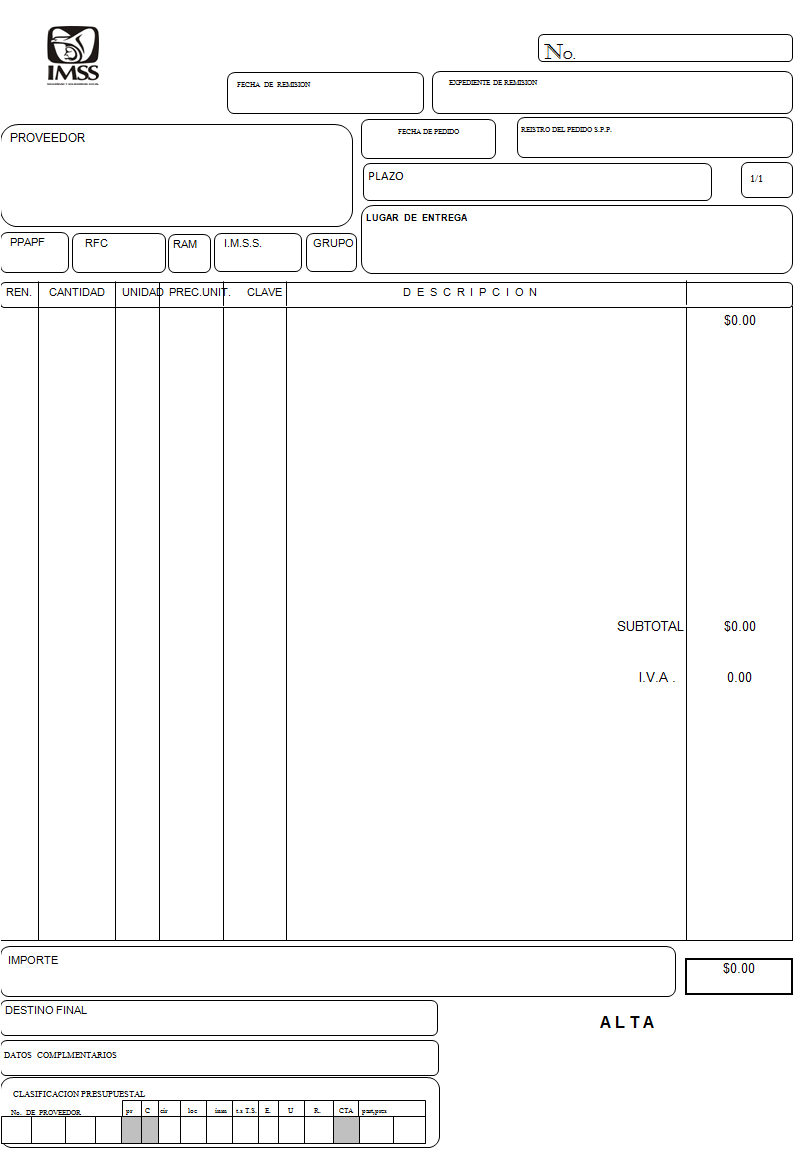 ANEXO NÚMERO 15 (QUINCE)Instrucciones de llenado para la Remisión ANEXO NÚMERO 16 (DIECISÉIS)CEDULA DE ACTUALIZACION DE NÚMEROS DE CÓDIGOS DE BARRAS, PESOS Y VOLUMENESINSTRUCTIVO PARA EL LLENADO DE LA "CEDULA DE ACTUALIZACIÓN DE NÚMEROS DE CÓDIGOS DE BARRAS, PESOS Y VOLUMENES" DEL ANEXO NÚMERO 16 (DIECISÉIS)Esta cedula es el medio a través del cual el Instituto solicita a sus proveedores de: BIENES DE CONSUMO TERAPÉUTICO (MEDICAMENTOS, MATERIAL DE CURACIÓN, MATERIAL RADIOLÓGICO Y MATERIAL DE LABORATORIO) que resulten adjudicados, reportar los números de códigos de barras, pesos y volúmenes de cada uno de los empaques correspondientes a los artículos que le suministrarán, con el objeto de mantener permanentemente actualizado el catalogo que contiene esta importante información para el Sistema de Abasto Institucional (SAI).CONSIDERACIONES GENERALES.Es de suma importancia que la cedula sea enviada o entregada a la brevedad posible cuando se traten de dar de alta los números de códigos de barras, pesos y/o volúmenes de sus artículos, así como en caso de que alguno de ellos sufra modificación o cambio.LA CEDULA DEBERA LLENARSE A MAQUINA.Para confiabilidad de los datos proporcionados se recomienda que una vez requisitada sea revisada minuciosamente, corroborando la veracidad de su información.Debido a la estrecha correlación que tiene el número de código de barras con nuestro catálogo de artículos, la información relativa a la clave del artículo y su descripción, deberán tomarse de la documentación oficial, tales como: pedidos, remisión del pedido, modificación al pedido, programas de entrega, etc. y su llenado deberá ser completo.Aquellos proveedores que tienen en el mercado medicamentos similares a los del Cuadro Básico Institucional o efectúan entregas de sus productos en presentación comercial, deberán incluirlos en la cedula y especificarlo dentro de la descripción del articulo con el nombre comercial seguido de las siglas entre paréntesis (p.c.).Reproduzca y utilice las cedulas que sean necesarias para reportar todos los números de códigos de barras, pesos y volúmenes de los artículos que son entregados o de factible entrega al instituto de los empaques primarios y/o secundarios o colectivos (códigos , ), ), de acuerdo a las instrucciones de llenado de este instructivo.En caso de cualquier duda o aclaración, favor de comunicarse a la División de Procesos del Sistema de Abasto Institucional y Nuevos Modelos al tel. 53-33-11-00 ext. 15151 y 15084.Las cedulas deberán ser enviadas o entregadas impresas y en medio magnético directamente en la División de Procesos del Sistema de Abasto Institucional y Nuevos Modelos, dependiente de la Coordinación de Control de Abasto con domicilio en Calzada Vallejo No. 675, Col. Magdalena de las Salinas, México, D.F., C.P. 07760. Ubicada en las instalaciones de abastecimiento del Conjunto Vallejo, Planta Baja.INSTRUCCIONES DE LLENADO:NOTA: EL VOLUMEN EN DM3, CM3 Y MM3 ES EL RESULTADO DE MUTIPLICAR EL ALTO POR EL LARGO Y POR EL ANCHO DE CADA UNO DE LOS EMPAQUES.ANEXO NÚMERO 17 (DIECISIETE)LUGAR DE ENTREGA Y PAGOLa gestión de pago deberá realizarse en la Coordinación de Contabilidad y Trámite de Erogaciones, ubicada en General Tiburcio Montiel número 15 (Esq. con Gómez Pedraza), Colonia San Miguel Chapultepec, Código Postal 11850, Delegación Miguel Hidalgo, México, Distrito Federal, de lunes a viernes en un horario de 9:00 a 13:00 horas.ANEXO NÚMERO 18 (DIECIOCHO)MODELO DE CONTRATOContrato de adquisición de Insumos para la medición semicuantitativa de Microalbuminuria (Tiras Reactivas) IMSS-Oportunidades para el ejercicio 2012, que celebran por una parte el Instituto Mexicano del Seguro Social, que en lo sucesivo se denominará "EL INSTITUTO", representado en este acto por el Ing. Oscar Arellano Pérez, en su carácter de Representante Legal y, por la otra, la empresa -------------------------------, en lo subsecuente "EL PROVEEDOR", representada por el C. --------------------------------, en su carácter de Representante Legal, al tenor de las Declaraciones y Cláusulas siguientes:D E C L A R A C I O N E SI.-  "EL INSTITUTO", declara a través de su Representante Legal que:I.1.- Es un Organismo Público Descentralizado de  Federal con personalidad jurídica y patrimonio propios, que tiene a su cargo la organización y administración del Seguro Social, como un servicio público de carácter nacional, en términos de los artículos 4 y 5 de  del Seguro Social.I.2.- Está facultado para celebrar los actos jurídicos necesarios para la consecución de los fines para los que fue creado, de conformidad con el artículo 251, fracciones IV y V, de  del Seguro Social.I.3.- El Ing. Oscar Arellano Pérez, se encuentra facultado para suscribir el presente instrumento jurídico en representación de "EL INSTITUTO", de acuerdo al poder que le fue conferido en  número 152,713 de fecha 22 de agosto de 2011, otorgada ante la fe del Licenciado Cecilio González Márquez, Notario Público número 151 del Distrito Federal y manifiesta bajo protesta de decir verdad, que las facultades que le fueron conferidas no le han sido revocadas, modificadas ni restringidas en forma alguna.I.4.- El Ing. Oscar Arellano Pérez, Titular de la Coordinación Técnica de Bienes y Servicios, de “EL INSTITUTO”, interviene como Área Contratante del Procedimiento de Licitación Pública Internacional Bajo la Cobertura de los Tratados, número LA-019GYR047-T51-2012, del cual se deriva el presente instrumento jurídico, conforme a sus funciones establecidas en el numeral 8.1.2.3.1. del Manual de Organización de la Dirección de Administración y Evaluación de Delegaciones, en base a las facultades de la propia Dirección establecidas en el artículo 69, último párrafo del Reglamento Interior del Instituto Mexicano del Seguro Social y con fundamento en el numeral 4.2.6.1.1 del Manual Administrativo de Aplicación General en Materia de Adquisiciones, Arrendamientos y Servicios del Sector Público.1.5.- El ---------------------------------------------, ---------------------------------------------------, interviene en la celebración del presente contrato como Administrador del presente Contrato, derivado del Procedimiento de Licitación Pública Internacional Bajo la Cobertura de los Tratados, número LA-019GYR047-T51-2012, de conformidad con lo dispuesto en el artículo 84 penúltimo párrafo del Reglamento de la Ley de Adquisiciones, Arrendamientos y Servicios del Sector Público, numeral 22, último párrafo y 35 de las Políticas, Bases y Lineamientos en Materia de Adquisiciones, Arrendamientos y Servicios del Instituto Mexicano del Seguro Social; de conformidad con los numerales 4.2.6.1.1 y 4.3 del Manual Administrativo de Aplicación General en Materia de Adquisiciones, Arrendamientos y Servicios del Sector Público.1.6.- El --------------------------------, --------------------------------------------------------------, intervino en la celebración del presente contrato como Área Requirente, de conformidad con lo establecido en el numeral 34 de las Políticas, Bases y Lineamientos en Materia de Adquisiciones, Arrendamientos y Servicios del Instituto Mexicano del Seguro Social.I.7.- El ---------------------------------------, -------------------------------------------------- intervino como Área Técnica conforme al numeral 35 de las Políticas, Bases y Lineamientos en Materia de Adquisiciones, Arrendamientos y Servicios del Instituto Mexicano del Seguro Social.I.8.- Para el cumplimiento de sus funciones y la realización de sus actividades, requiere de la adquisición de Insumos para la medición semicuantitativa de microalbuminura (tiras reactivas) IMSS-Oportunidades para el ejercicio 2012, solicitado por la ------------------------------------------.I.9.- Para cubrir las erogaciones que se deriven del presente Contrato, cuenta con los recursos disponibles suficientes, no comprometidos, en la cuenta número ---------, de conformidad con el Dictamen de Disponibilidad Presupuestal Previo con número de folio 00000---------2012, mismo que se agrega al presente Contrato como Anexo 3 (Tres).I.10.- El presente contrato fue adjudicado a "EL PROVEEDOR" mediante Procedimiento de Licitación Pública Internacional Bajo la Cobertura de los Tratados, número LA-019GYR047-T51-2012,, con fundamento en lo dispuesto por el artículo 134 de  de los Estados Unidos Mexicanos y los artículos ---------------------------------------------------------------------------- de la Ley de Adquisiciones, Arrendamientos y Servicios del Sector Público, así como el  ----- de su Reglamento.I.11.- Con fecha ------------- de 2012, la División de Bienes Terapéuticos, dependiente de  de Bienes y Servicios, emitió el Acta de Fallo del procedimiento de contratación mencionado en  que antecede, resultando adjudicado “EL PROVEEDOR” con la(s) clave(s) que se detalla(n) en el Acta mencionada misma que forma parte del Anexo 4 (cuatro) del presente contrato.  I.12.-. De conformidad con lo previsto en el artículo 81, fracción IV, del Reglamento de  de Adquisiciones, Arrendamientos y Servicios del Sector Público, en caso de discrepancia entre el contenido de   y el presente instrumento jurídico, prevalecerá lo establecido en la Convocatoria, así como el resultado de la junta de aclaraciones.I.13.- Señala como domicilio para todos los efectos de este acto jurídico, el ubicado en la calle de Durango número 291, P.H., Colonia Roma Norte, Delegación Cuauhtémoc, Código Postal 06700, en México, Distrito Federal.II.- "EL PROVEEDOR", declara a través de su Representante Legal que: II.1.- Es una persona moral constituida de conformidad con las leyes de los Estados Unidos Mexicanos, según consta en  número ------------ de fecha ------------------------, otorgada ante la fe del Licenciado --------------------------, Notario Público número -- de -------------------------, cuyo primer testimonio quedó inscrito en el Registro Público de Comercio de la misma entidad, en el folio mercantil número -------------, de fecha ------------------------------.II.2.- Que su Representante Legal, acredita su personalidad en términos de la Escritura Pública número ------------ de fecha ------------------------, otorgada ante la fe del Licenciado --------------------------, Notario Público número -- de -------------------------, inscrita en el Registro Público de Comercio del Distrito Federal en el folio mercantil -------- con fecha --------------------- y manifiesta bajo protesta de decir verdad, que las facultades que le fueron conferidas no le han sido revocadas, modificadas ni restringidas en forma alguna.II.3.- De acuerdo con sus estatutos, su objeto social consiste entre otras actividades, en  la --------------------------------------------------------------------------------------------------------------------------------------------------------.II.4.- La Secretaría de Hacienda y Crédito Público le otorgó el Registro Federal de Contribuyentes número --------------------------------------.II.5.- Manifiesta bajo protesta de decir verdad, no encontrarse en los supuestos de los artículos 50 y 60 de  de Adquisiciones, Arrendamientos y Servicios del Sector Público.II.6.- Para los efectos del artículo 32-D del Código Fiscal de la Federación, cuenta con el acuse de respuesta ante el Servicio de Administración Tributaria (SAT), vigente, respecto del cumplimiento de sus obligaciones fiscales en los términos del numeral I.2.1.16. de la Resolución Miscelánea Fiscal para 2012.II.7.- Conforme a lo previsto en los artículos 57 de  de Adquisiciones, Arrendamientos y Servicios del Sector Público y 107 de su Reglamento, "EL PROVEEDOR" en caso de auditorías, visitas o inspecciones que practique  de  y el Órgano Interno de Control en "EL INSTITUTO", deberá proporcionar la información que en su momento se requiera, relativa al presente contratoII.8.- Manifiesta bajo protesta de decir verdad, que dispone de la organización, experiencia, elementos técnicos, humanos y económicos necesarios, así como con la capacidad suficiente para cumplir ante “EL INSTITUTO”, de manera eficiente y adecuada con las obligaciones que contrae por medio de este instrumento legal.II.9.- Señala como domicilio para todos los efectos de este acto jurídico, el ubicado en ------------------------------------------------------------------------------------------------------------------------------------------------------------.Hechas las Declaraciones anteriores, las partes convienen en otorgar el presente contrato, de conformidad con las siguientes:C L Á U S U L A SPRIMERA.- OBJETO DEL CONTRATO.- "EL INSTITUTO" se obliga a adquirir de "EL PROVEEDOR" y éste se obliga a suministrar los bienes, cuyas características, especificaciones y cantidades se describen en el Anexo 1 (uno).SEGUNDA.- IMPORTE DEL CONTRATO.- “EL INSTITUTO” se obliga a cubrir a “EL PROVEEDOR” como contraprestación por los bienes objeto del presente instrumento jurídico, la cantidad total de $---------------------- (---------------------------), más el Impuesto al Valor Agregado, de conformidad con los precios unitarios que se indican en los Anexos 1 (uno) y 3 (tres).Las partes convienen que el presente contrato se celebra bajo la modalidad de precios fijos durante la vigencia del mismo.TERCERA.- FORMA DE PAGO.- El pago de los bienes, se efectuará en pesos mexicanos, dentro de los 20 (veinte) días naturales posteriores, en la División de Trámite de Erogaciones, ubicada en Avenida Durango número 167, piso 3, Colonia Roma Norte, en México, Distrito Federal, en donde le expedirán un comprobante de pago o contra recibo, previa entrega por parte de “EL PROVEEDOR” de los siguientes documentos:El pago se realizará mediante transferencia electrónica de fondos, a través del esquema electrónico intrabancario que "EL INSTITUTO" tiene en operación, a menos que "EL PROVEEDOR" acredite en forma fehaciente la imposibilidad para ello, para lo cual se insertará en los contratos lo siguiente:"EL PROVEEDOR" acepta que "EL INSTITUTO" le efectúe el pago a través de transferencia electrónica, para tal efecto proporcionará el número de cuenta, CLAVE, Banco, Sucursal,  a nombre de "EL PROVEEDOR".El pago se depositará en la fecha programada de pago, si la cuenta bancaria de "EL PROVEEDOR" está contratada con BANAMEX, HSBC, BANORTE, SANTANDER o SCOTIABANK, si la cuenta pertenece a un banco distinto a los mencionados, "EL INSTITUTO" realizará la instrucción de pago en la fecha programada, y su aplicación se llevará a cabo el día hábil siguiente, de acuerdo con lo establecido por el Centro de Compensación Bancaria (CECOBAN).El pago se realizará en los plazos normados por la Dirección de Finanzas, en el “Procedimiento para la recepción, glosa y aprobación de documentos presentados para trámite de pago”, sin que éstos rebasen los 20 (veinte) días naturales posteriores a aquel en que "EL PROVEEDOR" presente en las áreas financieras, el original y copia de la factura que reúna los requisitos fiscales, establecidos en la Ley de la materia y en la que se indiquen los bienes entregados, número de proveedor, número de contrato o pedido, en su caso, número de orden(es) de reposición que ampara(n) dicho(s) bien(es), número(s) de alta(s), número de fianza y denominación social de la Afianzadora. Los contratos y su dictamen presupuestal deberán estar registrados en el Sistema PREI para el trámite de pago correspondiente.Las facturas que amparen bienes y servicios cuya recepción no genere alta a través del SAI ni realice enlace al PREI de manera electrónica, deberán contener la firma de recepción y de autorización para el trámite de pago de acuerdo a lo establecido en el “Procedimiento para la recepción, glosa y aprobación de documentos para trámite de pago” vigente.En caso de que “EL PROVEEDOR” presente su factura con errores o deficiencias, conforme a lo previsto en el artículo 90 del Reglamento de la Ley, “EL INSTITUTO” dentro de los 3 (tres) días hábiles siguientes a la recepción, indicará por escrito a “EL PROVEEDOR” las deficiencias que se deberán corregir.Asimismo, "EL INSTITUTO" aceptará de "EL PROVEEDOR", que en el supuesto de que tenga cuentas liquidas y exigibles a su cargo, aplicarlas contra los adeudos que, en su caso, tuviera por concepto de cuotas obrero patronales, conforme a lo previsto en el artículo 40 B, de la Ley del Seguro Social."EL PROVEEDOR" que entregue bienes a "EL INSTITUTO", y que celebre contrato de cesión de derechos de cobro, deberán notificarlo a "EL INSTITUTO", con un mínimo de 5 (cinco) días naturales anteriores a la fecha de pago programada, entregando invariablemente una copia de los contra-recibos cuyo importe se cede, además de los documentos sustantivos de dicha cesión, de igual forma los que celebren contrato de cesión de derechos de cobro a través de factoraje financiero conforme al Programa de Cadenas Productivas de Nacional Financiera, S.N.C., institución de Banca de Desarrollo.El pago de los bienes quedará condicionado proporcionalmente al pago que "EL PROVEEDOR" deba efectuar por concepto de penas convencionales por atraso.CUARTA.- PLAZO, LUGAR Y CONDICIONES DE ENTREGA.- La entrega de los bienes deberá realizarse dentro de los XXX días naturales posteriores a la emisión del fallo, considerándose este plazo como entrega oportuna, y un máximo de 4 (cuatro) días de entrega con atraso."EL PROVEEDOR" deberá de cumplir con lo siguiente:Proporcionar, sin costo alguno para "EL INSTITUTO", material didáctico, el cual debe ser en español, sobre los beneficios y utilidad de la prueba de Microalbuminuria.Entregar los bienes apegándose justa, exacta y cabalmente a las descripciones, presentaciones, cantidades y demás características que se indica. Con una caducidad mínima de 12 (doce) meses.Entregar los bienes en el Almacén de Programas Especiales y Red Fría, sito en Calzada Vallejo No. 675, Colonia Magdalena de las Salinas, México, Distrito Federal, Código Postal 07700, en un horario de 9:00 a 13:00 horas de lunes a viernes, tramitando ahí mismo el correspondiente número de alta.Entregar copia de cada una de ellas para conocimiento en Toledo número 39, Colonia Juárez, Delegación Cuauhtémoc, Código Postal 06600, en México Distrito Federal, en el Departamento de Recursos Materiales y Servicios Generales, Mezanine, en un Horacio de 9:00 a 15:00 horas.Es importante mencionar, que el acuse deberá contar invariablemente con todos los datos especificados, toda vez que es indispensable para comprobar la entrega de los bienes en tiempo y forma.Conforme al primer párrafo, se aplicará lo establecido en el artículo 29 de la Ley Federal de Procedimiento Administrativo que a la letra dice: “En los plazos establecidos por períodos se computarán todos los días, cuando se fijen por mes o por año se entenderá que el plazo concluye el mismo número de día mes y año de calendario que corresponda, respectivamente; cuando no exista el mismo número de días en el mes de calendario correspondiente, el término será el primer día hábil del siguiente mes de calendario.Si el último día del plazo o la fecha de determinada son inhábiles o las oficinas ante las que se vaya a hacer el trámite permanecen cerradas durante el período normal de labores, se prorrogará el plazo hasta el siguiente día hábil.”CONDICIONES DE ENTREGA.- La transportación de los bienes, las maniobras de carga y descarga en el andén del lugar de entrega serán a cargo de "EL PROVEEDOR", así como el aseguramiento de los bienes, hasta que estos sean recibidos de conformidad por "EL INSTITUTO".Durante la recepción, los bienes estarán sujetos a una verificación visual aleatoria, con objeto de revisar que se entreguen conforme con la descripción del Catálogo de Artículos, así como con las condiciones requeridas en el presente contrato, considerando cantidad, empaques y envases en buenas condiciones.Asimismo, se verificará que el Código de Barras que ostenten los bienes a entregar corresponda a los empaques primarios y/o secundarios, así como los relativos a los empaques colectivos, de acuerdo a las normas internacionales de codificación, y a la Cédula de actualización de números de Códigos de Barras, Pesos y Volúmenes.Cabe resaltar que mientras no se cumpla con las condiciones de entrega establecidas en el presente Contrato, "EL INSTITUTO" no dará por recibidos y aceptados los bienes.Todos los bienes que entregue "EL PROVEEDOR" deberán contener el Código de Barras para empaques primarios y/o secundarios, así como los correspondientes a sus empaques colectivos, debidamente registrados ante la Asociación Mexicana de Estándares para el Comercio Electrónico (GS1 México).La autenticidad de los códigos de barras, deberán ser comprobados a través de una Carta de Validación la cual respalde los números base asignados por razón social. Así mismo; presentar el Reporte de Verificación de la Impresión del Código de Barras de cada uno de los tipos de productos a entregar con calificación aprobatoria en A o B para Empaque Primarios y B o C para Empaques Secundarios o Colectivos. Ambos documentos deberán ser emitidos por la Asociación Mexicana de Estándares para el Comercio Electrónico (GS1 México).De acuerdo a los estándares internacionales de codificación, los códigos estándar a utilizar de acuerdo a las características del empaque podrán ser:Empaques Primarios:GTIN 8 (UPC E/ EAN 8)GTIN 12 (UPC A)GTIN 13 (EAN 13)Empaques Secundarios y/o Colectivos:GTIN 14 (DUN-TIF 14) Empaque SecundarioEl que no deberá modificarse durante la vigencia del presente contrato, para tal efecto, deberá requisitar la “Cédula de actualización de números de Códigos de Barras, Pesos y Volúmenes” tomando en cuenta su instructivo de llenado, la cédula deberá ser requisitada por cada una de las claves en la que "EL PROVEEDOR" resulte adjudicado.Es obligación de "EL PROVEEDOR" actualizar dicha Cédula, ante la División de Sistemas de Operación, dependiente de la Coordinación de Control de Abasto, para lo cual deberán presentarla en forma impresa y en medio magnético en formato Excel en estructura vertical para cada una de las claves, a partir de la fecha de emisión de fallo y hasta la formalización del presente Contrato.En caso de que en la revisión que se realice al momento de la entrega se desprenda que los códigos de barras se encuentre fuera de las calificaciones establecidas por AMECE deberán presentar una carta compromiso ante la Coordinación de Control de Abasto para presentar los reportes con los parámetros solicitados para su regularización, en un término que no podrá exceder de los 60 (sesenta) días.Los bienes terapéuticos que se entreguen deberán apegarse estrictamente a las especificaciones, descripciones, presentaciones y demás características que se indican en el Anexo Número 21 (VEINTIUNO) de la Convocatoria, y que corresponden a la descripción del Cuadro Básico Institucional de Insumos para la Salud y/o Catálogo General de Artículos de "EL INSTITUTO"."EL PROVEEDOR" deberá entregar junto con los bienes: remisión en la que se indique el número de lote o serie en su caso, fecha de caducidad (en caso de aplicar), número de piezas, descripción de los bienes; precio unitario y costo total; orden de reposición; en su caso, copia del programa de entregas; además informe analítico del lote a entregar, emitido por el laboratorio de control de calidad del fabricante, tratándose de distribuidores deberá presentarlos con una etiqueta en la se observen su razón social y RFC."EL PROVEEDOR" deberá entregar junto con los bienes, escrito en papel membreteado, firmado por el representante legal, por el que se garantice que el periodo de caducidad de los bienes, no podrá ser menor a 12 (doce) meses, contados a partir de la fecha de entrega de estos.Para los bienes que no tengan fecha de caducidad impresa en la etiqueta, el periodo de garantía será de 5 (cinco) años a partir de la fecha de fabricación, por lo cual "EL PROVEEDOR" debe proporcionar el sistema de lotificación del fabricante.Los bienes que requiere "EL INSTITUTO" se deberán entregar con una caducidad mínima de 12 (doce) meses, no obstante "EL PROVEEDOR" podrá entregar bienes con una caducidad mínima de hasta 9 (nueve) meses, siempre y cuando entreguen una carta compromiso, en la cual se obligue a canjear, dentro de un plazo de 15 (quince) días hábiles, contados a partir del día siguiente a que sea requerido el canje, sin costo alguno para "EL INSTITUTO", aquellos bienes que no sean consumidos, dentro de su vida útil, identificando en dicha carta, la (s) clave (s), con su descripción, fabricante y número de lote. Bajo ninguna circunstancia "EL INSTITUTO" aceptará bienes con caducidad inferior a 9 (nueve) meses, salvo en los insumos que por su composición biológica no sea posible de acuerdo a la opinión de atención médica."EL PROVEEDOR" que se ostente como distribuidor, durante la vigencia del presente contrato podrá entregar bienes con una marca distinta a la ofertada, siempre y cuando presenten solicitud ante la Coordinación Técnica de Bienes y Servicios, acompañada de los documentos que enseguida se indican, para que proceda la autorización del cambio de marca citado.Escrito del fabricante que respaldo la oferta de "EL PROVEEDOR", en el que exponga los motivos y causas del porque no cuenta con la materia prima para la producción de los bienes y la entrega de los mismos.Registro Sanitario vigente, (ANVERSO Y REVERSO), expedido por la COFEPRIS, conforme a lo establecido en el artículo 376 de la Ley General de Salud (vigencia de 5 años), debidamente identificado por el número de partida y clave propuesta, y de ser el caso de los anexos correspondientes al marbete, que permitan acreditar fehacientemente que el producto ofertado cumple con la descripción del cuadro básico.Licencia Sanitaria.Aviso de funcionamiento.Autorización del Responsable Sanitario.Carta del fabricante en original, papel membretado y firma autógrafa, en la que éste manifieste respaldar la (s) clave(s) que solicita sea aceptada para su entrega.Aviso de importación con sello de recibido por parte de la SSA. (El que deberá ser entregado previo a la formalización del presente contrato).Favor de relacionar sus registros sanitarios de la siguiente forma.Ejemplo:Cuantas:En caso de que el Registro Sanitario no se encuentre dentro del periodo de vigencia de 5 (cinco) años, conforme al artículo 376 de la Ley General de Salud, deberá presentar:Copia simple del Registro Sanitario sometido a prórroga.Copia simple del acuse de recibo del trámite de prórroga del Registro Sanitario, presentado ante la COFEPRIS a más tardar el 24 de febrero de 2010.Carta en hoja membreteada y firmada por el representante legal del Titular del Registro Sanitario en donde bajo protesta de decir verdad manifieste que el trámite de prórroga del Registro Sanitario, del cual presenta copia, fue sometido en tiempo y forma, y que el acuse de recibo presentado corresponde al producto sometido al trámite de prórroga.Para bienes nacionales. Escrito “Bajo Protesta de Decir Verdad”, para la manifestación que deberá presentar "EL PROVEEDOR" que participe en Licitaciones Públicas Internacionales Bajo la Cobertura de Tratados para la adquisición de bienes, y dar cumplimiento a lo dispuesto en la regla 5.2 de las Reglas para la celebración de Licitaciones Públicas Internacionales Bajo la Cobertura de Tratados de Libre Comercio suscritos por los Estados Unidos Mexicanos. Anexo Número 7 (SIETE), de la Convocatoria.Para bienes de importación. Escrito “Bajo Protesta de Decir Verdad”, para la manifestación que deberá presentar "EL PROVEEDOR" que participe en Licitaciones Públicas Internacionales Bajo la Cobertura de Tratados para la adquisición de bienes, y dar cumplimiento a lo dispuesto en la regla 5.2 de las Reglas para la celebración de Licitaciones Públicas Internacionales Bajo la cobertura de Tratados de Libre Comercio suscritos por los Estados Unidos Mexicanos. Anexo Número 8 (OCHO), de la convocatoria.En caso de que los bienes ofertados no requieran de registro sanitario, deberá presentar copia simple de la constancia oficial, expedida por la Secretaría de salud, con firma autógrafa y cargo del servidor público que la emite, que lo exima del mismo. CALIDAD.- Durante la vigencia del presente contrato, "EL INSTITUTO" podrá solicitar al "EL PROVEEDOR", en cualquier tiempo durante la vigencia del instrumento jurídico de referencia:El Certificado de Buenas Prácticas de Fabricación, expedido por la COFEPRIS.Las muestras necesarias para verificar el cumplimiento de los requisitos de calidad de los bienes; en los casos de bienes que requieran Registro Sanitario, serán evaluados a través de Terceros Autorizados por la Comisión de Control Analítico y Ampliación de Cobertura (CCAYAC).Las muestras solicitadas serán evaluadas por "EL INSTITUTO" de acuerdo a la farmacopea de los Estados Unidos Mexicanos, misma que puede ser consultada en la página electrónica de la Secretaría de Salud en la dirección electrónica http://portal.salud.gob.mx/contenidos/inicio/buscador.html?cx=006066805217294413199%3A__yusp2yqgg&cof=FORID%3A11&q=farmacopea&buscar=+#436.Aplicable a los insumos establecidos en el presente Contrato, en la misma se describen las pruebas y métodos para la evaluación de los insumos.NOTA: “En caso de que no existan personas acreditadas por la EMA o Terceros Autorizados por Comisión de Control Analítico y Ampliación de Cobertura (CCAYAC), según sea el caso, el Instituto a través del área responsable, evaluará las especificaciones de los bienes.”"EL INSTITUTO" podrá en cualquier momento verificar el cumplimiento de los requisitos de calidad de los bienes a "EL PROVEEDOR".Así mismo, "EL INSTITUTO" durante la vigencia del presente contrato coadyuvará con la autoridad sanitaria (COFEPRIS), informándole los resultados de aquellos insumos para la salud que no cumplan con la normatividad establecida.La evaluación de los insumos para la salud se realizará conforme a lo establecido en la Ley General de Salud, en los artículos aplicables, conforme a lo establecido en la farmacopea de los Estados Unidos Mexicanos (misma que podrá ser consultada en la página electrónica de la Secretaría de Salud http://portal.salud.gob.mx/contenidos/inicio/buscador.html?cx=006066805217294413199%3A__yusp2yqgg&cof=FORID%3A11&q=farmacopea&buscar=+#436) y sus suplementos, en las normas oficiales mexicanas, normas mexicanas, normas internacionales, así como las especificaciones técnicas de "EL INSTITUTO" y a falta de éstas, de acuerdo a las especificaciones técnicas del fabricante.En caso de encontrarse alguna inconsistencia de acuerdo con la legislación sanitaria o las autorizaciones otorgadas por la COFEPRIS, "EL INSTITUTO" lo hará del conocimiento de dicha autoridad.Cuando se adjudique un producto que cuente con antecedentes de incumplimiento conforme las especificaciones de la normatividad establecida, "EL PROVEEDOR" a la entrega del mismo deberá demostrar la corrección de las desviaciones, mediante el certificado de análisis del lote a entregar emitido por un laboratorio tercero autorizado o por el resultado de la Coordinación de Control Técnico de insumos.Lo anterior con fundamento a los numerales 62 y 67 de las Políticas, Bases y Lineamientos en Materia de Adquisiciones, Arrendamientos y Prestación de Servicios.QUINTA.- CANJE DE LOS BIENES.- "EL INSTITUTO", por conducto de los responsables administrativos de las Delegaciones y/o Unidades Médicas, así como por el administrador del presente contrato, podrá solicitar directamente a "EL PROVEEDOR", dentro de los 3 (tres) días hábiles siguientes al momento en que se haya percatado del vicio oculto o problema de calidad, el canje de los bienes que presenten defectos, especificaciones distintas a las establecidas en el presente contrato o calidad inferior a la propuesta, vicios ocultos o bien, cuando el área usuaria manifieste alguna queja en el sentido de que el uso del bien puede afectar la calidad del servicio, debiendo notificar a "EL PROVEEDOR"."EL PROVEEDOR" deberá reponer los bienes sujetos a canje, en un plazo que no excederá de 10 (diez) días hábiles, contados a partir de la fecha de su notificación. Los lotes de los insumos para la salud que se entreguen a "EL INSTITUTO", por motivo de canje, serán aceptados con el informe analítico del laboratorio de control de calidad del fabricante. La COCTI podrá realizar la evaluación de los lotes que se entreguen por concepto de canje a efecto de constatar que se cumple con las normas y especificaciones técnicas, para lo cual la Coordinación de Control de Abasto solicitará a las unidades almacenarias el envío de muestras a la COCTI, para su análisis.La Coordinación de Control de Abasto una vez que tenga conocimiento del dictamen técnico de resultados no satisfactorio de los bienes emitidos por la COCTI, notificará a todas aquellas Unidades Almacenarias que hayan recibido el mismo lote, para que cada una de ellas, con la autorización por escrito por parte de la Jefatura de Servicios Médicos en las Delegaciones o, por el Director Médico en el caso de las UMAE´S que corresponda, determine en su caso, la pertinencia de continuar con el uso de los bienes o la suspensión del uso y concentración de los mismos. En el supuesto de que se determine la suspensión de uso antes señalada, se podrá utilizar el mecanismo de la Bolsa Única de Ofertas, a efecto de que se cubran las necesidades emergentes derivadas del incumplimiento por la calidad de los bienes de parte de "EL PROVEEDOR".Las muestras necesarias de insumos para la salud, para verificar la calidad, serán determinadas por la COCTI de acuerdo a la naturaleza del bien y deberán ser repuestas por "EL PROVEEDOR", sin costo para "EL INSTITUTO".La Coordinación de Control de Abasto en el caso de bienes de consumo terapéutico, difundirá las suspensiones de uso que le sean notificadas y que hayan sido determinadas por la Secretaría de Salud, para que se verifiquen existencias a nivel nacional y se proceda a la concentración de los bienes en el ámbito delegacional, para que "EL PROVEEDOR" retire los mismos en el plazo señalado por la Unidad Almacenaría, el cual no será mayor a 10 (diez) días hábiles posteriores a la fecha en que sea notificado; en este supuesto, "EL INSTITUTO" podrá iniciar el procedimiento de rescisión administrativa del contrato. En caso de que "EL INSTITUTO" durante la vigencia del contrato o la garantía de cumplimiento reciba comunicado por parte de la COFEPRIS, de que ha sido sancionado "EL PROVEEDOR" o se le ha revocado el Registro Sanitario, se podrá en su caso, iniciar el procedimiento de rescisión administrativa del contrato."EL PROVEEDOR" deberá además verificar si otros lotes de estos bienes previamente entregados, presentan el defecto de calidad inicialmente detectado, de ser así deberá  canjearlos por lotes ya corregidos y en caso de negativa al canje por parte de "EL PROVEEDOR", podrá iniciar el procedimiento administrativo de rescisión de contrato o cancelación de partida según corresponda.En los casos que enseguida se detallan se procederá a la devolución del total de las existencias de los bienes a "EL PROVEEDOR", informando a la COFEPRIS y a las áreas médicas y de adquisiciones de las áreas requirentes, que se trate:En caso de que con posterioridad a la entrega de lotes corregidos, se detecte el mismo defecto de lotes anteriores y éstos no hayan sido repuestos.En caso de que se demuestre que un bien puede producir condiciones peligrosas o inseguras para las personas que los utilicen."EL PROVEEDOR" se obliga a responder por su cuenta y riesgo de los daños y/o perjuicios que por inobservancia o negligencia de su parte, llegue a causar a "EL INSTITUTO" y/o a terceros.En caso de que "EL INSTITUTO" durante la vigencia del presente contrato o la garantía de cumplimiento reciba comunicado por parte de la SSA, de que ha sido sancionado "EL PROVEEDOR" o se le ha revocado el Registro Sanitario, se podrá en su caso, iniciar el procedimiento de rescisión administrativa del presente contrato.Todos los gastos que se generen con motivo del canje, correrán por cuenta de "EL PROVEEDOR", previa notificación de "EL INSTITUTO". SEXTA.- VIGENCIA.- Las partes convienen en que la vigencia del presente contrato será a partir de -------------------- y hasta el 31 de diciembre de 2012.SÉPTIMA.- PROHIBICIÓN DE CESIÓN DE DERECHOS Y OBLIGACIONES.- "EL PROVEEDOR" se obliga a no ceder en forma parcial ni total, a favor de cualquier otra persona física o moral, los derechos y obligaciones que se deriven de este contrato. "EL PROVEEDOR" sólo podrá ceder los derechos de cobro que se deriven del presente contrato, con el consentimiento de "EL INSTITUTO", y de acuerdo con lo estipulado en el penúltimo párrafo de  del presente instrumento jurídico.OCTAVA.- RESPONSABILIDAD.- "EL PROVEEDOR" se obliga a responder por su cuenta y riesgo de los daños y/o perjuicios que por inobservancia o negligencia de su parte, lleguen a causar a "EL INSTITUTO" y/o a terceros, con motivo de las obligaciones pactadas en este instrumento jurídico, o bien, por los defectos o vicios ocultos en los bienes entregados, de conformidad con lo establecido en el artículo 53 de  de Adquisiciones, Arrendamientos y Servicios del Sector Público.NOVENA.- IMPUESTOS Y DERECHOS.- Los impuestos y derechos que procedan con motivo de la adquisición de los bienes objeto del presente contrato, serán pagados por "EL PROVEEDOR" conforme a la legislación aplicable en la materia. "EL INSTITUTO" sólo cubrirá el Impuesto al Valor Agregado de acuerdo a lo establecido en las disposiciones legales vigentes en la materia.DÉCIMA.- PATENTES Y/O MARCAS.- "EL PROVEEDOR" se obliga para con "EL INSTITUTO", a responder por los daños y/o perjuicios que le pudiera causar a éste o a terceros, si con motivo de la entrega de los bienes adquiridos viola derechos de autor, de patentes y/o marcas u otro derecho reservado a nivel Nacional o Internacional.Por lo anterior, "EL PROVEEDOR" manifiesta en este acto bajo protesta de decir verdad, no encontrarse en ninguno de los supuestos de infracción a  del Derecho de Autor, ni a  de En caso de que sobreviniera alguna reclamación en contra de "EL INSTITUTO" por cualquiera de las causas antes mencionadas, la única obligación de éste será la de dar aviso en el domicilio previsto en este instrumento a "EL PROVEEDOR", para que éste lleve a cabo las acciones necesarias que garanticen la liberación de "EL INSTITUTO" de cualquier controversia o responsabilidad de carácter civil, mercantil, penal o administrativa que, en su caso, se ocasione.DÉCIMA PRIMERA.- GARANTÍAS.- "EL PROVEEDOR" se obliga a otorgar a "EL INSTITUTO", las garantías que se enumeran a continuación:a) GARANTÍA DE LOS BIENES.- "EL PROVEEDOR" deberá entregar junto con los bienes, escrito en papel membreteado de éste, firmado por su representante legal, por el que se garantice que el período de caducidad de los bienes, no podrá ser menor a 12 (doce) meses, contados a partir de la fecha de entrega de los bienes.No obstante lo anterior, "EL PROVEEDOR" podrá entregar bienes con una caducidad mínima de hasta 9 (nueve) meses, siempre y cuando entregue una carta compromiso, en la cual se obligue a canjear dentro de un plazo de 15 (quince) días hábiles contados a partir del día siguiente al que sea requerido el canje, sin costo alguno para "EL INSTITUTO", aquellos bienes que no sean consumidos, por éste, dentro de su vida útil; en el contenido de dicha carta, se deberá indicar la(s) clave(s), con su descripción, fabricante y número de lote.b) GARANTÍA DE CUMPLIMIENTO DEL CONTRATO.- “EL PROVEEDOR” para garantizar el cumplimiento de todas y cada una de las obligaciones estipuladas en el presente contrato, deberá presentar fianza expedida por afianzadora debidamente constituida en términos de la Ley Federal de Instituciones de Fianzas, por un importe equivalente al 10% (diez por ciento) del monto total del contrato, sin considerar el Impuesto al Valor Agregado I.V.A., a favor de "EL INSTITUTO", conforme al Anexo 2 (dos).La garantía de cumplimiento a las obligaciones del contrato se liberará mediante autorización por escrito por parte de "EL INSTITUTO" en forma inmediata, siempre y cuando "EL PROVEEDOR" haya cumplido a entera satisfacción de  "EL INSTITUTO", con todas las obligaciones contractuales. Esta garantía deberá presentarse a más tardar, dentro de los diez días naturales siguientes a la fecha de firma del contrato, en términos del artículo 48 de la Ley de Adquisiciones, Arrendamientos y Servicios del Sector Público. "EL PROVEEDOR" queda obligado a entregar a "EL INSTITUTO" la póliza de fianza, apegándose al formato que se integra al presente instrumento jurídico como Anexo 5 (cinco), en  de Contratos, ubicada en la calle de Durango número 291, Piso 10, Colonia Roma Norte, Delegación Cuauhtémoc, Código Postal  06700, en México, Distrito Federal.Dicha póliza de garantía de cumplimiento del contrato se liberará de forma inmediata a "EL PROVEEDOR" una vez que "EL INSTITUTO", le otorgue autorización por escrito, para que éste pueda solicitar a la afianzadora correspondiente la cancelación de la fianza, autorización que se entregará a "EL PROVEEDOR", siempre que demuestre haber cumplido con la totalidad de las obligaciones adquiridas por virtud del presente contrato; para lo cual deberá presentar mediante escrito la solicitud de liberación de la fianza en  de Contratos, misma que llevará a cabo el procedimiento para la liberación y entrega de fianza.De conformidad con el artículo 81 fracción II del Reglamento de  de Adquisiciones, Arrendamientos y Servicios del Sector Público, la aplicación de la garantía de cumplimiento se hará efectiva por el monto total de la obligación garantizada.DÉCIMA SEGUNDA.- EJECUCIÓN DE  FIANZA DE CUMPLIMIENTO DE ESTE CONTRATO.- "EL INSTITUTO" llevará a cabo la ejecución de la garantía de cumplimiento del contrato en los casos siguientes:a) 	Se rescinda administrativamente el presente contrato. b) Durante su vigencia se detecten deficiencias, fallas o calidad inferior en los bienes suministrados, en comparación con los ofertados.c) 	Cuando en el supuesto de que se realicen modificaciones al contrato, no entregue "EL PROVEEDOR" en el plazo pactado, el endoso o la nueva garantía, que ampare el porcentaje establecido para garantizar el cumplimiento del presente instrumento, establecido en  Primera, inciso b).d) 	Por cualquier otro incumplimiento de las obligaciones contraídas en este contrato.DÉCIMA TERCERA.- PENAS CONVENCIONALES POR ATRASO EN  LOS BIENES.- "EL INSTITUTO" aplicará una pena convencional por cada día de atraso en la entrega de los bienes, por el equivalente al 2.5% (dos punto cinco por ciento) sobre el valor total de lo incumplido, sin incluir el Impuesto al Valor Agregado I.V.A. en cada uno de los supuestos siguientes: Cuando "EL PROVEEDOR" no entregue los bienes que le hayan sido requeridos, dentro de los 15 (quince) días naturales posteriores a la fecha de emisión de la orden de reposición correspondiente. En este supuesto la aplicación de la pena convencional podrá ser hasta por un máximo de 4 (cuatro) días como entrega con atraso.Cuando "EL PROVEEDOR" no reponga dentro del plazo señalado en  del presente contrato, los bienes que "EL INSTITUTO" haya solicitado para su canje.La pena convencional por atraso se calculará por cada día de incumplimiento, de acuerdo con el porcentaje de penalización establecido, aplicado al valor de los bienes entregados con atraso, y de manera proporcional al importe de la garantía de cumplimiento que corresponda a la orden de reposición o concepto. La suma de las penas convencionales no deberá exceder el importe de dicha garantía."EL PROVEEDOR" a su vez, autoriza a "EL INSTITUTO" a descontar las cantidades que resulten de aplicar la pena convencional, sobre los pagos que deberá cubrir a "EL PROVEEDOR".  Conforme a lo previsto en el último párrafo del artículo 96 del Reglamento de  de Adquisiciones, Arrendamientos y Servicios del Sector Público, no se aceptará la estipulación de penas convencionales a cargo de "EL INSTITUTO". "EL INSTITUTO" de conformidad con el artículo 95 del Reglamento de la Ley de Adquisiciones, Arrendamientos y Servicios del Sector Público, procederá a la aplicación de penas convencionales por atraso en la entrega de los bienes. El pago de los bienes, quedará condicionado, proporcionalmente, al pago que "EL PROVEEDOR" deba efectuar por concepto de penas convencionales por atraso, en el entendido de que si el presente contrato es rescindido no procederá el cobro de dichas penas ni la contabilización de las mismas al hacer efectiva la garantía de cumplimiento.DÉCIMA CUARTA.- DEDUCCIONES.- De conformidad con el artículo 53 Bis de la Ley de Adquisiciones, Arrendamientos y Servicios del Sector Público, "EL INSTITUTO" podrá aplicar deducciones al pago de bienes o servicios con motivo del incumplimiento parcial o deficiente en que pudiera incurrir el proveedor respecto de las partidas o conceptos que integran el contrato, las cuales no excederán del monto de la garantía de cumplimiento establecida en el mismo.Dichas deductivas serán determinadas en función de los bienes o servicios no entregados o prestados oportunamente y deberán ser calculadas de acuerdo a lo establecido en los artículos 53, 53 Bis de la Ley de Adquisiciones, Arrendamientos y Servicios del Sector Público, 86, 95, 96 y 97 de su Reglamento y 4.3.3 del Manual Administrativo de Aplicación General en Materia de Adquisiciones, Arrendamientos y Servicios del Sector Público.Para lo anterior las condiciones serán que las deductivas:No excederán del monto de la garantía de cumplimiento del contrato, el cual de conformidad con los Políticas, Bases y Lineamientos en Materia de adquisiciones, Arrendamientos y Servicios del Instituto en el numeral 82 establece que el límite será hasta del 10% (diez por ciento), del monto total o máximo de éste.Si "EL INSTITUTO" hizo uso de los bienes con problemas de calidad, de acuerdo a los dictámenes emitidos por la Coordinación de Control Técnico de Insumos, "EL INSTITUTO" podrá aplicar deductivas al pago de estos bienes, hasta por el 10% de su importe.Se deberán determinar en función de los bienes o servicios no entregados o prestados oportunamente.En operaciones en que se pactare ajuste de precios, la penalización se calculará sobre el precio ajustado.Dichas deducciones deberán calcularse hasta la fecha en que materialmente se cumpla la obligación y sin que cada concepto de deducciones exceda a la parte proporcional de la garantía de cumplimiento que le corresponda del monto total del presente contrato.Los montos a deducir se deberán aplicar en la factura que "EL PROVEEDOR" presente para su cobro, inmediatamente después de que el Área requirente tenga cuantificada la deducción correspondiente. "EL PROVEEDOR" cubrirá las cuotas compensatorias a que, pudiere estar sujeta la importación de bienes objeto de un contrato, y en estos casos no procederán incrementos a los precios pactados, ni cualquier otra modificación al contrato.El límite de incumplimiento a partir del cual podrán cancelar total o parcialmente las claves o conceptos no entregados, o bien rescindir el presente contrato en los términos del artículo 100 del Reglamento de la Ley de Adquisiciones, Arrendamientos y Servicios del Sector Público, es del 10%.DÉCIMA QUINTA.- TERMINACIÓN ANTICIPADA.- De conformidad con lo establecido en el artículo 54 Bis, de  de Adquisiciones, Arrendamientos y Servicios del Sector Público, "EL INSTITUTO" podrá dar por terminado anticipadamente el presente Contrato sin responsabilidad para éste y sin necesidad de que medie resolución judicial alguna, cuando concurran razones de interés general, o bien, cuando por causas justificadas se extinga la necesidad de requerir los bienes objeto del presente Contrato, y se demuestre que de continuar con el cumplimiento de las obligaciones pactadas se ocasionaría algún daño o perjuicio a "EL INSTITUTO" o se determine la nulidad total o parcial de los actos que dieron origen al presente instrumento jurídico, con motivo de la resolución de una inconformidad o intervención de oficio emitida por  de En estos casos "EL INSTITUTO" reembolsará a "EL PROVEEDOR" los gastos no recuperables en que haya incurrido, siempre que éstos sean razonables, estén comprobados y se relacionen directamente con el presente instrumento jurídico.DÉCIMA SEXTA.- RESCISIÓN ADMINISTRATIVA DEL CONTRATO.- "EL INSTITUTO" podrá rescindir administrativamente el presente contrato en cualquier momento, cuando "EL PROVEEDOR" incurra en incumplimiento de cualquiera de las obligaciones a su cargo, de conformidad con el procedimiento previsto en el artículo 54 de  de Adquisiciones, Arrendamientos y Servicios del Sector Público. "EL INSTITUTO" podrá suspender el trámite del procedimiento de rescisión, cuando se hubiera iniciado un procedimiento de conciliación respecto del presente contrato.DÉCIMA SÉPTIMA.- CAUSAS DE RESCISIÓN ADMINISTRATIVA DEL CONTRATO.- "EL INSTITUTO" podrá rescindir administrativamente este contrato sin más responsabilidad para el mismo y sin necesidad de resolución judicial, cuando "EL PROVEEDOR" incurra en cualquiera de las causales siguientes:Cuando no entregue la garantía de cumplimiento del contrato, dentro del término de 10 (diez) días naturales posteriores a la firma del mismo.Cuando incurra en falta de veracidad total o parcial respecto a la información proporcionada para la celebración del presente contrato.Cuando se incumpla, total o parcialmente, con cualesquiera de las obligaciones establecidas en el presente contrato y sus anexos.Cuando se compruebe que "EL PROVEEDOR" haya entregado bienes con descripciones y características distintas a las pactadas en el presente instrumento jurídico.En caso de que "EL PROVEEDOR" no reponga los bienes que le hayan sido devueltos para canje, por problemas de calidad, defectos o vicios ocultos, de acuerdo a lo estipulado en el presente contrato.Cuando se trasmitan total o parcialmente, bajo cualquier título y a favor de cualquier otra persona, los derechos y obligaciones pactadas en el presente instrumento jurídico, con excepción de los derechos de cobro, previa autorización de "EL INSTITUTO".Si la autoridad competente declara el concurso mercantil o cualquier situación análoga o equivalente que afecte el patrimonio de "EL PROVEEDOR".En caso de que durante la vigencia del contrato se reciba comunicado por parte de  de Salud, en el sentido de que “EL PROVEEDOR” ha sido sancionado o se le ha revocado el Registro Sanitario correspondiente.DÉCIMA OCTAVA.- PROCEDIMIENTO DE RESCISIÓN.- Para el caso de rescisión administrativa las partes convienen en someterse al siguiente procedimiento:a) 	Si "EL INSTITUTO" considera que "EL PROVEEDOR" ha incurrido en alguna de las causales de rescisión que se consignan en  que antecede, lo hará saber a "EL PROVEEDOR" de forma indubitable por escrito a efecto de que éste exponga lo que a su derecho convenga y aporte, en su caso, las pruebas que estime pertinentes, en un término de 5 (cinco) días hábiles, a partir de la notificación de la comunicación de referencia.b) 	Transcurrido el término a que se refiere el párrafo anterior, se resolverá considerando los argumentos y pruebas que hubiere hecho valer.c) 	La determinación de dar o no por rescindido administrativamente el contrato, deberá ser debidamente fundada, motivada y comunicada por escrito a "EL PROVEEDOR", dentro de los 15 (quince) días hábiles siguientes, al vencimiento del plazo señalado en el inciso a) de esta Cláusula.En el supuesto de que se rescinda el contrato, “EL INSTITUTO” no aplicará las penas convencionales, ni su contabilización para hacer efectiva la garantía de cumplimiento de este instrumento jurídico.En caso de que "EL INSTITUTO" determine dar por rescindido el presente contrato, se deberá formular un finiquito en el que se hagan constar los pagos que, en su caso, deba efectuar "EL INSTITUTO" por concepto de los bienes entregados por "EL PROVEEDOR" hasta el momento en que se determine la rescisión administrativa.Si previamente a la determinación de dar por rescindido el contrato, "EL PROVEEDOR" entrega los bienes, el procedimiento iniciado quedará sin efectos, previa aceptación y verificación de "EL INSTITUTO" por escrito, de que continúa vigente la necesidad de contar con los bienes y aplicando, en su caso, las penas convencionales correspondientes."EL INSTITUTO" podrá determinar no dar por rescindido el contrato, cuando durante el procedimiento advierta que dicha rescisión pudiera ocasionar algún daño o afectación a las funciones que tiene encomendadas. En este supuesto, "EL INSTITUTO" elaborará un dictamen en el cual justifique que los impactos económicos o de operación que se ocasionarían con la rescisión del contrato resultarían más inconvenientes.De no darse por rescindido el contrato, "EL INSTITUTO" establecerá, de conformidad con "EL PROVEEDOR" un nuevo plazo para el cumplimiento de aquellas obligaciones que se hubiesen dejado de cumplir, a efecto de que "EL PROVEEDOR" subsane el incumplimiento que hubiere motivado el inicio del procedimiento de rescisión. Lo anterior, se llevará a cabo a través de un convenio modificatorio en el que se considere lo dispuesto en los dos últimos párrafos del artículo 52 de  de Adquisiciones, Arrendamientos y Servicios del Sector Público.DÉCIMA NOVENA.- RESPONSABILIDAD CIVIL, CASO FORTUITO O FUERZA MAYOR. Ambas partes estarán exentas de toda responsabilidad civil por los daños y perjuicios que se puedan ocasionar en caso de incumplimiento total o parcial del presente Contrato, derivado de caso fortuito o fuerza mayor, entendiéndose por esto, a todo acontecimiento presente o futuro, ya sea fenómeno de la naturaleza o no, que esté fuere del dominio de la voluntad, que no pueda preverse o que aún previéndose no pueda evitarse; incluyendo la huelga de labores académicas y administrativas.VIGÉSIMA.- MODIFICACIONES.- De conformidad con lo establecido en el artículo 52 de   de Adquisiciones, Arrendamientos y Servicios del Sector Público y 91 de su Reglamento, “EL INSTITUTO” podrá celebrar por escrito convenio modificatorio, al presente contrato dentro de la vigencia del mismo. Para tal efecto, “EL PROVEEDOR” se obliga a presentar, en su caso, la modificación de la garantía, en términos del artículo 103, fracción II, del Reglamento de  de Adquisiciones, Arrendamientos y Servicios del Sector Público.VIGÉSIMA PRIMERA.- RELACIÓN DE ANEXOS.- Los anexos que se relacionan a continuación son rubricados de conformidad por las partes y forman parte integrante del presente contrato.Anexo 1 (uno)	"Características Técnicas y cantidades totales de los bienes"Anexo 2 (dos)	"Lugar de entrega y pago de los bienes"Anexo 3 (tres)	"Dictamen de Disponibilidad Presupuestal Previo"Anexo 4 (cuatro)	"Propuesta Técnico-Económica y Acta de Fallo"Anexo 5 (cinco)	"Formato para Póliza de Fianza de Cumplimiento de Contrato"VIGÉSIMA SEGUNDA .- LEGISLACIÓN APLICABLE.- Las partes se obligan a sujetarse estrictamente para el cumplimiento del presente contrato, a todas y cada una de las cláusulas del mismo, a la convocatoria de la que deriva, así como a lo establecido en  de Adquisiciones, Arrendamientos y Servicios del Sector Público, su Reglamento, las Políticas, Bases y Lineamientos en Materia de Adquisiciones, Arrendamientos y Servicios del Instituto Mexicano del Seguro Social vigentes, el Código Civil Federal, el Código Federal de Procedimientos Civiles,  de Procedimiento Administrativo y las disposiciones administrativas aplicables en la materia.VIGÉSIMA TERCERA.- JURISDICCIÓN.- Para la interpretación y cumplimiento de este instrumento jurídico, así como para todo aquello que no esté expresamente estipulado en el mismo, las partes se someten a la jurisdicción de los Tribunales Federales competentes de  de México, Distrito Federal, renunciando a cualquier otro fuero presente o futuro que por razón de su domicilio les pudiera corresponder. Previa lectura y debidamente enteradas las partes del contenido, alcance y fuerza legal del presente contrato, en virtud de que se ajusta a la expresión de su libre voluntad y que su consentimiento no se encuentra afectado por dolo, error, mala fe ni otros vicios de la voluntad, lo firman y ratifican en todas sus partes, por sextuplicado, en  de México, Distrito Federal, el -- de -------- de 2012 , quedando un ejemplar en poder de “EL PROVEEDOR” y los restantes en poder de “EL INSTITUTO”.ANEXO NÚMERO 19 (DIECINUEVE)Nota informativa para participantes de países miembros de la Organización para la Cooperación y el Desarrollo Económico (OCDE)El compromiso de México en el combate a la corrupción ha trascendido nuestras fronteras y el ámbito de acción del gobierno federal. En el plano internacional y como miembro de la Organización para la Cooperación y el Desarrollo Económico (OCDE) y firmante de la Convención para combatir el cohecho de servidores públicos extranjeros en transacciones comerciales internacionales, hemos adquirido responsabilidades que involucran a los sectores público y privado.Esta Convención busca establecer medidas para prevenir y penalizar a las personas y a las empresas que prometan o den gratificaciones a funcionarios públicos extranjeros que participan en transacciones comerciales internacionales. Su objetivo es eliminar la competencia desleal y crear igualdad de oportunidades para las empresas que compiten por las contrataciones gubernamentales.La OCDE ha establecido mecanismos muy claros para que los países firmantes de la Convención cumplan con las recomendaciones emitidas por ésta y en caso de México, iniciará en noviembre de 2003 una segunda fase de evaluación – la primera ya fue aprobada- en donde un grupo de expertos verificará, entre otros:La compatibilidad de nuestro marco jurídico con las disposiciones de la Convención.El conocimiento que tengan los sectores público y privado de las recomendaciones de la Convención.El resultado de esta evaluación impactará el grado de inversión otorgado a México por las agencias calificadores y la atracción de inversión extranjera.Las responsabilidades del sector público se centran en:Profundizar las reformas legales que inició en 1999.Difundir las recomendaciones de la Convención y las obligaciones de cada uno de los actores comprometidos en su cumplimiento.Presentar casos de cohecho en proceso y concluidos (incluyendo aquellos relacionados con lavado de dinero y extradición).Las responsabilidades del sector privado contemplan:Las empresas: adoptar esquemas preventivos como el establecimiento de códigos de conducta, de mejores prácticas corporativas (controles internos, monitoreo, información financiera pública, auditorías externas) y de mecanismos que prevengan el ofrecimiento y otorgamiento de recursos o bienes a servidores públicos, para obtener beneficios particulares o para la empresa.Los contadores públicos: realizar auditorías: no encubrir actividades ilícitas (doble contabilidad y transacciones indebidas, como asientos contables falsificados, informes financieros fraudulentos, transferencias sin autorización, acceso a los activos sin consentimiento de la gerencia); utilizar registros contables precisos; informar a los directivos sobre conductas ilegales.Los abogados: promover el cumplimiento y revisión de la Convención (imprimir el carácter vinculatorio entre ésta y la legislación nacional); impulsar los esquemas preventivos que deben adoptar las empresas.Las sanciones impuestas a las personas físicas o morales (privados) y a los servidores públicos que incumplan las recomendaciones de la Convención, implican entre otras, privación de la libertad, extradición, decomiso y/o embargo de dinero o bienes.Asimismo, es importante conocer que el pago realizado a servidores públicos extranjeros es perseguido y castigado independientemente de que el funcionario sea acusado o no.  Las investigaciones pueden iniciarse por denuncia, pero también por otros medios, como la revisión de la situación patrimonial de los servidores públicos o la identificación de transacciones ilícitas, en el caso de las empresas.El culpable puede ser perseguido en cualquier país firmante de la Convención, independientemente del lugar donde el acto de cohecho haya sido cometido.En la medida que estos lineamientos sean conocidos por las empresas y los servidores públicos del país, estaremos contribuyendo a construir estructuras preventivas que impidan el incumplimiento de las recomendaciones de la convención y por  tanto la comisión de actos de corrupción.Por otra parte, es de señalar que el Código Penal Federal sanciona el cohecho en los siguientes términos:“Artículo 222Cometen el delito de cohecho:El servidor público que por sí, o por interpósita persona solicite o reciba indebidamente para sí o para otro, dinero o cualquiera otra dádiva, o acepte una promesa, para hacer o dejar de hacer algo justo o injusto relacionado con sus funciones, yEl que de manera espontánea dé u ofrezca dinero o cualquier otra dádiva a alguna de las personas que se mencionan en la fracción anterior, para que cualquier servidor público haga u omita un acto justo o injusto relacionado con sus funciones.Al que comete el delito de cohecho se le impondrán las siguientes sanciones:Cuando la cantidad o el valor de la dádiva o promesa no exceda del equivalente de quinientas veces el salario mínimo diario vigente en el Distrito Federal en el momento de cometerse el delito, o no sea valuable, se impondrán de tres meses a dos años de prisión, multa de treinta a trescientas veces el salario mínimo diario vigente en el Distrito Federal en el momento de cometerse el delito y destitución e inhabilitación de tres meses a dos años para desempeñar otro empleo, cargo o comisión públicos.Cuando la cantidad o el valor de la dádiva, promesa o prestación exceda de quinientas veces el salario mínimo diario vigente en el Distrito Federal en el momento de cometerse el delito, se impondrán de dos años a catorce años de prisión, multa de trescientas a quinientas veces el salario mínimo diario vigente en el Distrito Federal en el momento de cometerse el delito y destitución e inhabilitación de dos años a catorce años para desempeñar otro empleo, cargo o comisión públicos.En ningún caso se devolverá a los responsables del delito de cohecho, el dinero o dádivas entregadas, las mismas se aplicarán en beneficio del Estado.Capítulo XICohecho a servidores públicos extranjerosArtículo 222 bisSe impondrán las penas previstas en el artículo anterior al que con el propósito de obtener o retener para sí o para otra persona ventajas indebidas en el desarrollo o conducción de transacciones comerciales internacionales, ofrezca, prometa o dé, por sí o por interpósita persona, dinero o cualquiera otra dádiva, ya sea en bienes o servicios:A un servidor público extranjero para que gestione o se abstenga de gestionar la tramitación o resolución de asuntos relacionados con las funciones inherentes a su empleo, cargo o comisión:A un servidor público extranjero para llevar a cabo la tramitación o  resolución de cualquier asunto que se encuentre fuera del ámbito de las funciones inherentes a su empleo, cargo o comisión, oA cualquier persona para que acuda ante un servidor público extranjero y le requiera o le proponga llevar a cabo la tramitación o resolución de cualquier asunto relacionado con las funciones inherentes al empleo, cargo o comisión de este último.Para los efectos de este artículo se entiende por servidor público extranjero, toda persona que ostente o ocupe un cargo público considerado así por la ley respectiva, en los órganos legislativo, ejecutivo o judicial de un Estado extranjero, incluyendo las agencias o empresas autónomas, independientes o de participación estatal, en cualquier orden o nivel de gobierno, así como cualquier organismo u organización pública internacionales.Cuando alguno de los delitos comprendidos en este artículo se cometa en los supuestos a que se refiere el artículo 11 de este Código, el juez impondrá a la persona moral hasta quinientos días multa y podrá decretar su suspensión o disolución, tomando en consideración el grado de conocimiento de los órganos de administración respecto del cohecho en la transacción internacional y el daño causado o el beneficio obtenido por la persona moral.”ANEXO NÚMERO 20 (VEINTE)SSISTEMA DE ABASTO INSTITUCIONAL     ORDEN DE REPOSICIÓN Asignación de Lotes (Órdenes).Proveedor: _________________________________________________________________RFC: ________________________________________________N° de Contrato: _______________________________________N° de Orden: _________________________________________N° de Solicitud: _______________________________________Artículo: ______________________________________________Cantidad Solicitada: _____________________________________Precio: _______________________________________________Fecha de expedición: ____________________________________Fecha de Entrega: ______________________________________Lugar de entrega: _________________________________________________________En el nombre de lote, favor de escribir SÍ, con mayúsculas en caso de no haber la certeza del lote que finalmente va a entrarLOTE/SÍ                            CANTIDAD                       FECHA FAB.                   FECHA CADUCIDAD (aaaa/mm/dd)                      (aaaa/mm/dd)Cantidad Agregada: ______________________Faltante por Agregar: _____________________Nota:	Esta Orden de Reposición, está sujeta a las condiciones y obligaciones estipuladas en el Contrato del que se deriva ésta, comprometiéndose el proveedor a su cabal cumplimiento.ANEXO NÚMERO 21 (VEINTIUNO)REQUERIMIENTO CONSOLIDADO, CLAVE, DESCRIPCIÓN AMPLIA Y DETALLADA IMSS OPORTUNIDADES PARA GRUPO 080.- TIRAS REACTIVASANEXO NÚMERO 21 (VEINTIUNO)REQUERIMIENTO CONSOLIDADO, CLAVE, DESCRIPCIÓN AMPLIA Y DETALLADA IMSS OPORTUNIDADES PARA GRUPO 080.- TIRAS REACTIVASGLOSARIO1.Información específica de la Licitación1.1Idioma en que podrán presentarse las proposiciones, los anexos técnicos y, en su caso los folletos que se acompañen.1.2Disponibilidad Presupuestaria1.3.Criterios para determinar los Precios Máximos de Referencia1.4.Moneda en la que deberá cotizarse los bienes a ofertar.2.Descripción, Unidad y Cantidad2.1Calidad2.2Licencias, Autorizaciones y Permisos2.3Muestra física3.Modalidad de Contratación.3.1Tipo de Abastecimiento3.2Fecha, Hora y Domicilio de los Eventos; Medios y en su caso, reducción de plazo para la presentación de las proposiciones4.Junta de Aclaraciones5.Acto de Presentación y Apertura de Proposiciones5.1Proposiciones Conjuntas6.Documentos que deberán presentar quienes deseen participar en la licitación y, entregar junto con el sobre cerrado o el que se genere en COMPRANET, relativo a la proposición técnica.6.1Proposición Técnica6.2Proposición Económica6.3Documentación Complementaria7.Acreditación de la Existencia Legal, Personalidad Jurídica y Nacionalidad del Licitante.7.1En la suscripción de las Proposiciones7.2Previo a la firma del contrato.7.3En la firma del Contrato.8Acreditación de encontrarse al corriente en sus obligaciones fiscales.9Criterios para la Evaluación de las proposiciones y Adjudicación de los contratos.9.1Evaluación de las proposiciones Técnicas9.2Evaluación de las proposiciones Económicas9.3Criterios de Adjudicación de los Contratos10Causas de Desechamiento.11Plazo, lugar, condiciones de entrega y canje11.1Plazo y lugar de entrega11.2Condiciones de entrega11.3Canje.12Pagos.12.1Impuestos y Derechos 13Comunicación de Fallo14Modelo de Contrato14.1Período de Contratación14.2Firma del Contrato15Garantías15.1Garantía de los bienes15.2Garantía de cumplimiento de contrato15.3Penas Convencionales por atraso en la entrega de los bienes.16Suspensión de la licitación17Cancelación de la licitación, clave(s) o conceptos incluidos en ésta(s).18Declaración desierta de la licitación.19Inconformidades.20Información reservada y confidencial. 21Nota OCDE22Relación de Anexos.E V E N T O SF E C H AH O R AL U G A RJunta de Aclaraciones a la Convocatoria a la licitación.14/agosto/201210:00Av. Durango No. 291, cuarto piso, Col. Roma Norte, Delegación Cuauhtémoc, C. P. 06700, México, D.FActo de Presentación y Apertura de Proposiciones.20/agosto/201210:00Av. Durango No. 291, cuarto piso, Col. Roma Norte, Delegación Cuauhtémoc, C. P. 06700, México, D.FFallo24/agosto/201210:00Av. Durango No. 291, cuarto piso, Col. Roma Norte, Delegación Cuauhtémoc, C. P. 06700, México, D.FFirma del contrato7/septiembre/201210:00DIVISIÓN DE CONTRATOS, UBICADA EN LA AVENIDA DURANGO 291, 10º PISO, COLONIA ROMA NORTE, CÓDIGO POSTAL 06700, DELEGACIÓN CUAUHTÉMOC, MÉXICO, D.FReducción de PlazoSISISITipo de LicitaciónELECTRÓNICA (artículo 26 Bis, fracción II, de la LAASSP)ELECTRÓNICA (artículo 26 Bis, fracción II, de la LAASSP)ELECTRÓNICA (artículo 26 Bis, fracción II, de la LAASSP)Forma de Presentación de las Proposiciones.Electrónica (artículo 26 Bis, fracción II, de la LAASSP), no se reciben proposiciones a través de servicio postal o mensajería ni en forma presencial. Electrónica (artículo 26 Bis, fracción II, de la LAASSP), no se reciben proposiciones a través de servicio postal o mensajería ni en forma presencial. Electrónica (artículo 26 Bis, fracción II, de la LAASSP), no se reciben proposiciones a través de servicio postal o mensajería ni en forma presencial. No. ClaveNo. RegistroFabricante o Propietario del RegistroVigencia del  Registro060 337 0230 11 0175735 SSAxxxxxxdd/mm/aaLicencia SanitariaAviso de FuncionamientoAviso del ResponsableDOSUNODOSNo. ClaveNo. RegistroFabricante o Propietario del RegistroVigencia del. Registro060 337 0230 11 0175735 SSAxxxxxdd/mm/aaLicencia SanitariaAviso de FuncionamientoAviso del ResponsableDOSUNODOSDOCUMENTO LEGAL-ADMINISTRATIVONUMERAL EN EL QUE SE SOLICITAPRESENTADOSI          NO*PRESENTADOSI          NO*Escrito en el que su firmante manifieste, bajo protesta de decir verdad, que cuenta con facultades suficientes para comprometerse por sí o por su representada, sin que resulte necesario acreditar su personalidad jurídica. Anexo Número 4 (CUATRO)6.1 inciso c) y 7.1 DOCUMENTO SOLICITADONUMERAL EN EL QUE SE SOLICITAPRESENTADOSI             NOPRESENTADOSI             NOEscrito “Bajo Protesta de Decir Verdad” de no encontrarse en alguno de los supuestos establecidos en los artículos 50 y 60 de la LAASSP. Anexo Número 5 (CINCO).6.1 inciso f)Escrito, a través del cual manifiesta que:d) No se encuentra sancionado como empresa o producto por la Secretaría de Salud.e) De declaración de integridad “Bajo Protesta de Decir Verdad”, se abstendrá de adoptar conductas para que los servidores públicos del Instituto, induzcan o alteren las evaluaciones de las proposiciones, el resultado del procedimiento, u otros aspectos que otorguen condiciones más ventajosas con relación a los demás participantesg) Se obliga, en caso de resultar adjudicado, a liberar al Instituto de toda responsabilidad de carácter civil, mercantil, penal o administrativa que, en su caso, se ocasione con motivo de la infracción de derechos de autor, patentes, marcas u otros derechos de propiedad industrial o intelectual a nivel Nacional o Internacional. Anexo Número 6 (SEIS)6.1 incisos d), e), g)Para bienes nacionales. Escrito para la manifestación que deberán presentar los proveedores que participen en Licitaciones Públicas Internacionales Bajo la cobertura de Tratados de Libre Comercio para la adquisición de bienes, y dar cumplimiento a lo dispuesto en la regla 5.2 de las reglas para la celebración de licitaciones públicas Bajo la cobertura de Tratados de Libre Comercio suscritos por los Estados Unidos Mexicanos.  Anexo Número 7 (SIETE).6.1 inciso k)Para bienes de importación. Escrito para la manifestación que deberán presentar los proveedores que participen en Licitaciones Públicas Bajo la cobertura de Tratados de Libre Comercio, para la adquisición de bienes, y dar cumplimiento a lo dispuesto en la regla 5.2 de las reglas para la celebración de Licitaciones Públicas Internacionales Bajo la cobertura de Tratados de Libre Comercio suscritos por los Estados Unidos Mexicanos. Anexo Número 8 (OCHO).6.1 inciso l)Documento o Manifestación que acredite la estratificación como MIPYMES. Anexo Número 12 (DOCE)6.1 inciso i)Escrito libre “Bajo Protesta de Decir Verdad”, en el que el licitante manifiesta que los precios que se presentan en su propuesta económica no se cotizan en condiciones de prácticas desleales de comercio internacional en modalidad de discriminación de precios o subsidios, de conformidad con lo previsto en el artículo 37 del Reglamento de la LAASSP.6.1 inciso m)Convenio en términos de la legislación aplicable, en caso de que dos o más personas deseen presentar en forma conjunta sus proposiciones. Anexo Número 10 (DIEZ).6.1 inciso h)En caso de Distribuidores, deberán entregar carta del fabricante en la que manifieste respaldar la proposición técnica que se presente, por la (s) clave (s) en la (s) que participe. Anexo Número 11 (ONCE).6.1 inciso j)Descripción amplia y detallada de los bienes ofertados conforme al Anexo Número 21 (VEINTIUNO), podrá utilizar el Anexo Número 13 (TRECE). 6.1 inciso a)En su caso, folletos, catálogos y/o fotografías necesarios para corroborar las especificaciones, características y calidad de los bienes.6.1 inciso b)Copia simple de los documentos descritos en el numeral 2.1 de la presente Convocatoria, según corresponda. No. De Clave 		No. De Registro SSA          Otros Documentos6.1 inciso n)Copia simple de los documentos indicados en el numeral 2.2 de la presente Convocatoria, según corresponda. Indicar los tantos que entrega de los siguientes documentos:Licencias Sanitarias  	Avisos de Funcionamiento	   Avisos de Responsables                  Otros6.1 inciso o)Comprobante de entrega de muestras físicas6.1 inciso p)DOCUMENTO SOLICITADONUMERAL EN EL QUE SE SOLICITAPRESENTADOSI            NOPRESENTADOSI            NOCotización por cada una de las claves que oferte el licitante, cantidad, precio unitario, subtotal, y el importe total de los bienes ofertados. Anexo Número 13 (TRECE).6.2Registro Federal de Contribuyentes:Registro Federal de Contribuyentes:Registro Federal de Contribuyentes:Registro Federal de Contribuyentes:Registro Federal de Contribuyentes:Domicilio.-Domicilio.-Domicilio.-Domicilio.-Domicilio.-Calle y número:Calle y número:Calle y número:Calle y número:Calle y número:Colonia:Colonia:Delegación o municipio:Delegación o municipio:Delegación o municipio:Código postal:Código postal:Entidad federativa:Entidad federativa:Entidad federativa:Teléfonos:Teléfonos:Fax:Fax:Fax:Correo electrónico:Correo electrónico:Correo electrónico:Correo electrónico:Correo electrónico:No. de la escritura pública en la que consta su acta constitutiva:No. de la escritura pública en la que consta su acta constitutiva:No. de la escritura pública en la que consta su acta constitutiva:No. de la escritura pública en la que consta su acta constitutiva:Fecha:Nombre, número y lugar del Notario Público ante el cual se dio fe de la misma:Nombre, número y lugar del Notario Público ante el cual se dio fe de la misma:Nombre, número y lugar del Notario Público ante el cual se dio fe de la misma:Nombre, número y lugar del Notario Público ante el cual se dio fe de la misma:Nombre, número y lugar del Notario Público ante el cual se dio fe de la misma:Fecha y datos de su inscripción en el Registro Público de ComercioFecha y datos de su inscripción en el Registro Público de ComercioFecha y datos de su inscripción en el Registro Público de ComercioFecha y datos de su inscripción en el Registro Público de ComercioFecha y datos de su inscripción en el Registro Público de ComercioDescripción del objeto social:Descripción del objeto social:Descripción del objeto social:Descripción del objeto social:Descripción del objeto social:Relación de accionistas.-Relación de accionistas.-Relación de accionistas.-Relación de accionistas.-Relación de accionistas.-Apellido Paterno:Apellido Materno:Apellido Materno:Nombre(s):Nombre(s):Reformas al acta constitutiva  que incidan con el objeto del procedimiento (Señalar nombre, número y circunscripción del notario o fedatario públicos que las protocolizó, así como la fecha y los datos de su  inscripción en el Registro Público de la Propiedad): Reformas al acta constitutiva  que incidan con el objeto del procedimiento (Señalar nombre, número y circunscripción del notario o fedatario públicos que las protocolizó, así como la fecha y los datos de su  inscripción en el Registro Público de la Propiedad): Reformas al acta constitutiva  que incidan con el objeto del procedimiento (Señalar nombre, número y circunscripción del notario o fedatario públicos que las protocolizó, así como la fecha y los datos de su  inscripción en el Registro Público de la Propiedad): Reformas al acta constitutiva  que incidan con el objeto del procedimiento (Señalar nombre, número y circunscripción del notario o fedatario públicos que las protocolizó, así como la fecha y los datos de su  inscripción en el Registro Público de la Propiedad): Reformas al acta constitutiva  que incidan con el objeto del procedimiento (Señalar nombre, número y circunscripción del notario o fedatario públicos que las protocolizó, así como la fecha y los datos de su  inscripción en el Registro Público de la Propiedad): Nombre, RFC, domicilio completo y teléfono del apoderado o representante:Nombre, RFC, domicilio completo y teléfono del apoderado o representante:Datos del documento mediante el cual acredita su personalidad y facultades.Datos del documento mediante el cual acredita su personalidad y facultades.Escritura pública número:Fecha:Nombre, número y lugar del notario público ante el cual se otorgó:Nombre, número y lugar del notario público ante el cual se otorgó:Nota: En caso de que el Interesado sea persona física, adecuar el formato.NúmeroPreguntasRespuestasNúmeroPreguntasRespuestasNúmeroPreguntasRespuestasNombre del representante legalCargo en LA EMPRESAFirmaNota: Este documento podrá ser reproducido cuantas veces sea necesario.Registro Federal de Contribuyentes:Domicilio.- Los datos aquí registrados corresponderán al del domicilio fiscal del proveedor o prestador de servicios)Calle y número:Colonia:                                                    Delegación o Municipio:Código Postal:                                          Entidad federativa:Teléfonos:                                                Fax:Correo electrónico:No. de la escritura pública en la que consta su acta constitutiva:                Fecha             Duración              Nombre, número y lugar del Notario Público ante el cual se protocolizó la misma:Relación de socios o asociados.-Apellido Paterno:                                    Apellido Materno:                           Nombre(s):Descripción del objeto social:Reformas al acta constitutiva:Fecha y datos de inscripción en el Registro Público correspondiente.Nombre del apoderado o representante:Datos del documento mediante el cual acredita su personalidad y facultades.-Escritura pública número:                                           Fecha:Nombre, número y lugar del Notario Público ante el cual se protocolizó la misma:Nombre, RFC, domicilio completo y teléfono del apoderado o representante:Nombre, RFC, domicilio completo y teléfono del apoderado o representante:Datos del documento mediante el cual acredita su personalidad y facultades.Datos del documento mediante el cual acredita su personalidad y facultades.Escritura pública número:Fecha:Nombre, número y lugar del notario público ante el cual se otorgó:Nombre, número y lugar del notario público ante el cual se otorgó:México, D.F., a _____ de ___________________ del 20___.Instituto Mexicano del Seguro SocialPresente.           (Nombre de la persona facultada legalmente)          , con las facultades que la empresa denominada _______________________________________ me otorga. Declaro bajo protesta de decir verdad lo siguiente: Que el suscrito y las personas que forman parte de la sociedad y de la propia empresa que represento, no se encuentran en alguno de los supuestos señalados en los artículos 50 y 60 de la Ley de Adquisiciones, Arrendamientos y Servicios del Sector Público, lo que manifiesto para los efectos correspondientes con relación a la Licitación Pública (NOMBRE Y NÚMERO)._______________________________________________NOMBRE Y FIRMA DE LA PERSONA FACULTADA LEGALMENTENota: En caso de que el LICITANTE sea persona física, adecuar el formato.ATENTAMENTE________________(8)_____________A partir del 27 de junio de 201265%NUMERODESCRIPCIÓN1Señalar la fecha de suscripción del documento.2Anotar el nombre de la dependencia o entidad que invita o convoca.3Precisar el procedimiento de contratación de que se trate, licitación pública o invitación a cuando menos tres personas.4Indicar el número respectivo.5Citar el nombre o razón social o denominación de la empresa licitante.6Señalar el número de clave que corresponda.7Establecer el porcentaje correspondiente al Capítulo III, de los casos de excepción al contenido nacional, de las “Reglas para la determinación, acreditación y verificación del contenido nacional de los bienes que se ofertan y entregan en los procedimientos de contratación, así como para la aplicación del requisito de contenido nacional en la contratación de obras públicas, que celebren las dependencias y entidades de la Administración Pública Federal”.8Anotar el nombre y firma del representante de la empresa licitante.ATENTAMENTE______________(9)______________NUMERODESCRIPCIÓN1Señalar la fecha de suscripción del documento.2Anotar el nombre de la dependencia o entidad convocante.3Precisar el procedimiento de contratación de que se trate, licitación pública o invitación a cuando menos tres personas.4Indicar el número de procedimiento respectivo.5Citar el nombre o razón social o denominación del licitante.6Señalar el número de clave que corresponda.7Anotar el nombre del país de origen del bien.8Indicar el tratado bajo cuya cobertura se realiza el procedimiento de contratación.9Anotar el nombre y firma del representante de la empresa licitante.“EL PARTICIPANTE A”     “EL PARTICIPANTE B”NOMBRE Y CARGODEL APODERADO LEGALNOMBRE Y CARGO DEL APODERADO LEGAL_________________________________________________________________________________________________________________________________________________________________________________________________________________________________________________________________________________________________________________________________________________________________________________________________________________________________________________________________________________________________________________________________________________________________________________________________________________________________________________________________________________________________________________________________________________________________________________________________________________________________________________________No..C L A V E ( S )C L A V E ( S )C L A V E ( S )C L A V E ( S )C L A V E ( S )DescripciónPresentaciónPresentaciónPresentaciónRegistro SanitarioMarcaPaís de OrigenNombre y R.F.C. del FabricanteCantidadPrecio unitarioImporteNo..C L A V E ( S )C L A V E ( S )C L A V E ( S )C L A V E ( S )C L A V E ( S )DescripciónPresentaciónPresentaciónPresentaciónRegistro SanitarioMarcaPaís de OrigenNombre y R.F.C. del FabricanteCantidadPrecio unitarioImporteNo..GpoGen.Esp.DfVrDescripciónUnCaPr.Registro SanitarioMarcaPaís de OrigenNombre y R.F.C. del FabricanteCantidadPrecio unitarioImporteMéxico, D.F., a _____ de ___________________ del 20___.Instituto Mexicano del Seguro SocialPresente.             (Nombre)     , en mi carácter de _________________________, de la empresa denominada (nombre, denominación o razón social de quien otorga el poder) indico por medio de la presente que los documentos contenidos en mi Propuesta y proporcionada a la Convocante que contiene a su vez información de carácter Reservada y Confidencial con fundamento en los artículos 18 fracciones y 19 de la Ley Federal de Transparencia y Acceso a la información Pública Gubernamental, y los correlativos de su Reglamento y de los Lineamientos Generales para la clasificación y Desclasificación de la Información de las Dependencias y Entidades de la Administración Pública Federal.Relación de documentos:Ejemplos:Acreditamiento, respecto de la cual es confidencial la parte que señala la relación de accionistas de la Sociedad.Documentos expedidos por un tercero:_______________________________________________NOMBRE Y FIRMA DE LA PERSONA FACULTADA LEGALMENTEOBJETIVO: Documentar la entrega de bienes que realiza el proveedor, recepción y alta de almacénGENERADO POR: Proveedor.NOMBRE DEL FABRICANTE (4)_____________________________________________________________NOMBRE DEL FABRICANTE (4)_____________________________________________________________NOMBRE DEL FABRICANTE (4)_____________________________________________________________NOMBRE DEL FABRICANTE (4)_____________________________________________________________NOMBRE DEL FABRICANTE (4)_____________________________________________________________NOMBRE DEL FABRICANTE (4)_____________________________________________________________NOMBRE DEL FABRICANTE (4)_____________________________________________________________NOMBRE DEL FABRICANTE (4)_____________________________________________________________NOMBRE DEL FABRICANTE (4)_____________________________________________________________NOMBRE DEL FABRICANTE (4)_____________________________________________________________NOMBRE DEL FABRICANTE (4)_____________________________________________________________NOMBRE DEL FABRICANTE (4)_____________________________________________________________NOMBRE DEL FABRICANTE (4)_____________________________________________________________NOMBRE DEL FABRICANTE (4)_____________________________________________________________(1) HOJA __________DE _______(1) HOJA __________DE _______(1) HOJA __________DE _______(1) HOJA __________DE _______(1) HOJA __________DE _______NOMBRE DEL PROVEEDOR ADJUDICADO (5)_________________________________________________NOMBRE DEL PROVEEDOR ADJUDICADO (5)_________________________________________________NOMBRE DEL PROVEEDOR ADJUDICADO (5)_________________________________________________NOMBRE DEL PROVEEDOR ADJUDICADO (5)_________________________________________________NOMBRE DEL PROVEEDOR ADJUDICADO (5)_________________________________________________NOMBRE DEL PROVEEDOR ADJUDICADO (5)_________________________________________________NOMBRE DEL PROVEEDOR ADJUDICADO (5)_________________________________________________NOMBRE DEL PROVEEDOR ADJUDICADO (5)_________________________________________________NOMBRE DEL PROVEEDOR ADJUDICADO (5)_________________________________________________NOMBRE DEL PROVEEDOR ADJUDICADO (5)_________________________________________________NOMBRE DEL PROVEEDOR ADJUDICADO (5)_________________________________________________NOMBRE DEL PROVEEDOR ADJUDICADO (5)_________________________________________________NOMBRE DEL PROVEEDOR ADJUDICADO (5)_________________________________________________NOMBRE DEL PROVEEDOR ADJUDICADO (5)_________________________________________________(2) FECHA DE ELAB._____________(2) FECHA DE ELAB._____________(2) FECHA DE ELAB._____________(2) FECHA DE ELAB._____________(2) FECHA DE ELAB._____________DOMICILIO: (6)_____________________________________________________________________________DOMICILIO: (6)_____________________________________________________________________________DOMICILIO: (6)_____________________________________________________________________________DOMICILIO: (6)_____________________________________________________________________________DOMICILIO: (6)_____________________________________________________________________________DOMICILIO: (6)_____________________________________________________________________________DOMICILIO: (6)_____________________________________________________________________________DOMICILIO: (6)_____________________________________________________________________________DOMICILIO: (6)_____________________________________________________________________________DOMICILIO: (6)_____________________________________________________________________________DOMICILIO: (6)_____________________________________________________________________________DOMICILIO: (6)_____________________________________________________________________________DOMICILIO: (6)_____________________________________________________________________________DOMICILIO: (6)_____________________________________________________________________________(3) R.F.C. :______________________(3) R.F.C. :______________________(3) R.F.C. :______________________(3) R.F.C. :______________________(3) R.F.C. :__________________________________________________________________________________________________________________________________________________________________________________________________________________________________________________________________________________________________________________________________________________________________________________________________________________________________________________________________________________________________________________________________________________________________________________________________________________________________________________________________________________________________________________________________________________________________________________________________________________________________________________________________________________________________________________________________________________________________________________________________________________________________________________________________________________________________________________________________________________________________________________________________________________________________________________________________________________________________________________________________(7) TELEFONO(S)________________(7) TELEFONO(S)________________(7) TELEFONO(S)________________(7) TELEFONO(S)________________(7) TELEFONO(S)________________RESPONSABLE DEL CODIGO, PESO Y VOLUMEN (8)___________________________________________RESPONSABLE DEL CODIGO, PESO Y VOLUMEN (8)___________________________________________RESPONSABLE DEL CODIGO, PESO Y VOLUMEN (8)___________________________________________RESPONSABLE DEL CODIGO, PESO Y VOLUMEN (8)___________________________________________RESPONSABLE DEL CODIGO, PESO Y VOLUMEN (8)___________________________________________RESPONSABLE DEL CODIGO, PESO Y VOLUMEN (8)___________________________________________RESPONSABLE DEL CODIGO, PESO Y VOLUMEN (8)___________________________________________RESPONSABLE DEL CODIGO, PESO Y VOLUMEN (8)___________________________________________RESPONSABLE DEL CODIGO, PESO Y VOLUMEN (8)___________________________________________RESPONSABLE DEL CODIGO, PESO Y VOLUMEN (8)___________________________________________RESPONSABLE DEL CODIGO, PESO Y VOLUMEN (8)___________________________________________RESPONSABLE DEL CODIGO, PESO Y VOLUMEN (8)___________________________________________RESPONSABLE DEL CODIGO, PESO Y VOLUMEN (8)___________________________________________RESPONSABLE DEL CODIGO, PESO Y VOLUMEN (8)___________________________________________(9) TELEFONO(S)_________(9) TELEFONO(S)_________(9) TELEFONO(S)_________(9) TELEFONO(S)_________(10) E-MAIL_____________________(10) E-MAIL_____________________(10) E-MAIL_____________________(10) E-MAIL_____________________(10) E-MAIL_____________________CLAVE DEL ARTICULOCLAVE DEL ARTICULOCLAVE DEL ARTICULOCLAVE DEL ARTICULOCLAVE DEL ARTICULOUNIMEDPRESENTACIONPRESENTACIONNo DEL CODIGO DE BARRASNo DEL CODIGO DE BARRASPESOPESOPESOPESOPESOALTOLARGOANCHOANCHOVOLUMENVOLUMENVOLUMENGPOGENESPEDFVRUNIMEDCANTIDADTIPONo DEL CODIGO DE BARRASNo DEL CODIGO DE BARRASKGSGRSMGRSMGRSMGRSCMSCMSCMSCMSDM3CM3MM3(11)(12)(13)(14)(15)(17)(18)(19)(20)(20)(21)(22)(23)(23)(23)(24)(25)(26)(26)(27)(28)(29)DESCRIPCION                                   (16)DESCRIPCION                                   (16)DESCRIPCION                                   (16)DESCRIPCION                                   (16)DESCRIPCION                                   (16)(17a)(18a)(19a)(20a)(20a)(21a)(22a)(23a)(23a)(23a)(24a)(25a)(26a)(26a)(27a)(28a)(29a)CLAVE DEL ARTICULOCLAVE DEL ARTICULOCLAVE DEL ARTICULOCLAVE DEL ARTICULOCLAVE DEL ARTICULOUNIMEDPRESENTACIONPRESENTACIONNo DEL CODIGO DE BARRASNo DEL CODIGO DE BARRASPESOPESOPESOPESOPESOALTOLARGOANCHOANCHOVOLUMENVOLUMENVOLUMENGPOGENESPEDFVRUNIMEDCANTIDADTIPONo DEL CODIGO DE BARRASNo DEL CODIGO DE BARRASKGSGRSMGRSMGRSMGRSCMSCMSCMSCMSDM3CM3MM3(11)(12)(13)(14)(15)(17)(18)(19)(20)(20)(21)(22)(23)(23)(23)(24)(25)(26)(26)(27)(28)(29)DESCRIPCION                                   (16)DESCRIPCION                                   (16)DESCRIPCION                                   (16)DESCRIPCION                                   (16)DESCRIPCION                                   (16)(17a)(18a)(19a)(20a)(20a)(21a)(22a)(23a)(23a)(23a)(24a)(25a)(26a)(26a)(27a)(28a)(29a)CLAVE DEL ARTICULOCLAVE DEL ARTICULOCLAVE DEL ARTICULOCLAVE DEL ARTICULOCLAVE DEL ARTICULOUNIMEDPRESENTACIONPRESENTACIONNo DEL CODIGO DE BARRASNo DEL CODIGO DE BARRASPESOPESOPESOPESOPESOALTOLARGOANCHOANCHOVOLUMENVOLUMENVOLUMENGPOGENESPEDFVRUNIMEDCANTIDADTIPONo DEL CODIGO DE BARRASNo DEL CODIGO DE BARRASKGSGRSMGRSMGRSMGRSCMSCMSCMSCMSDM3CM3MM3(11)(12)(13)(14)(15)(17)(18)(19)(20)(20)(21)(22)(23)(23)(23)(24)(25)(26)(26)(27)(28)(29)DESCRIPCION                                   (16)DESCRIPCION                                   (16)DESCRIPCION                                   (16)DESCRIPCION                                   (16)DESCRIPCION                                   (16)(17a)(18a)(19a)(20a)(20a)(21a)(22a)(23a)(23a)(23a)(24a)(25a)(26a)(26a)(27a)(28a)(29a)ELABOROELABOROELABOROELABOROELABOROELABOROELABOROELABOROELABORORESPONSABLE DEL CODIGO, PESO Y VOLUMENRESPONSABLE DEL CODIGO, PESO Y VOLUMENRESPONSABLE DEL CODIGO, PESO Y VOLUMENRESPONSABLE DEL CODIGO, PESO Y VOLUMENRESPONSABLE DEL CODIGO, PESO Y VOLUMENRESPONSABLE DEL CODIGO, PESO Y VOLUMENRESPONSABLE DEL CODIGO, PESO Y VOLUMENRESPONSABLE DEL CODIGO, PESO Y VOLUMENRESPONSABLE DEL CODIGO, PESO Y VOLUMENRESPONSABLE DEL CODIGO, PESO Y VOLUMENRESPONSABLE DEL CODIGO, PESO Y VOLUMEN(30)(30)(30)(30)(30)(30)(30)(30)(30)(31)(31)(31)(31)(31)(31)(31)(31)(31)(31)(31)NOMBRE Y FIRMANOMBRE Y FIRMANOMBRE Y FIRMANOMBRE Y FIRMANOMBRE Y FIRMANOMBRE Y FIRMANOMBRE Y FIRMANOMBRE Y FIRMANOMBRE Y FIRMANOMBRE Y FIRMANOMBRE Y FIRMANOMBRE Y FIRMANOMBRE Y FIRMANOMBRE Y FIRMANOMBRE Y FIRMANOMBRE Y FIRMANOMBRE Y FIRMANOMBRE Y FIRMANOMBRE Y FIRMANOMBRE Y FIRMAREFERENCIA:SE DEBE ANOTAR:(1) Hoja: ____ de: ____El número de hoja que corresponde a cada una y el total que integra las cedulas.(2) Fecha:Día, mes y año en que se elabora la cedula. (3) RFC:Registro federal de contribuyentes otorgado por la Secretaria de Hacienda y Crédito Público a cada empresa, negocio o persona física, incluyendo su homoclave(4) Nombre del Fabricante: ___________Nombre o Razón social completo de la empresa nacional o extranjera, que fabrica directamente los bienes.(5) Nombre del proveedor adjudicado:Clave de 8 dígitos que identifican a cada empresa o negocio registrada(o) por el Instituto en la cuenta por pagar, el cual se encuentra en cualquier documento de tramite interno (ej. pedido, remisión del pedido, modificación al pedido, programa de entregas, etc.).(6) Domicilio: Calle, número externo e interno, colonia, ciudad, población, estado y código postal donde se ubican las oficinas administrativas del proveedor adjudicado..(7) Teléfono(s):  Número(s) telefónico(s) que tiene el negocio o empresa adjudicada.(8) responsable del código, peso y volumen: Nombre  de la persona con la cual el Instituto puede dirigirse en caso de duda o aclaración respecto a la información contenida en la cedula o en el código de barras impreso en los empaques.(9) teléfono(s): _________Número(s) telefónico(s) y en su caso extensiones donde puede comunicarse directamente el instituto con el responsable del código, peso y volumen.(10) E-mail.Correo electrónico del responsable del código, peso y volumen o dirección del portal de la empresa..Clave del articulo(11) Gpo3 dígitos que corresponden al grupo de suministro del artículo.(12) Gen3 dígitos que identifican al genérico del artículo dentro de su grupo de suministro.(13) Esp4 dígitos que se refieren a la clave específica de cada artículo.(14) Df2 dígitos con los cuales se determina el diferenciador en la descripción del artículo con relación a otro similar.(15) Vr2 dígitos que determinan la variante en la presentación del artículo para con otro similar con distinta presentación.NOTA: estos 14 dígitos que integran la clave del artículo, deberán tomarse de los pedidos, remisiones de pedido,  modificaciones al pedido, programa de entregas,  etc. (si los datos referentes a df y vr no los tiene o no los localiza, deje los espacios en blanco).(16) Descripción:Nombre genérico y breve especificación del artículo de que se trate de acuerdo al Cuadro Básico Institucional (aparecen en los documentos descritos en la nota anterior).NOTA: si los datos se refieren a un producto de presentación comercial se deberá anotar su nombre comercial e inmediatamente después de las siglas (P.C.).(17) UNI        MEDAbreviatura de la unidad de medida con la cual se determina la unidad mínima de suministro de acuerdo al Cuadro Básico Institucional (dato que aparece en la documentación oficial). ejemplo: fco, bsa, env, cja, eqp, tbo, jgo, afa, f.a, dss, pza, pqt, rll, etc.PRESENTACION:(18) Cantidad:El contenido de un artículo por unidad de medida de acuerdo al cuadro básico institucional (dato que aparece en la documentación oficial) en enteros. ejemplo: 10.000 = 10,   500.000 = 500,   1.000 = 1, etc.(19) TipoAbreviatura del nombre de la forma farmacéutica o unidad mínima del artículo (dato que aparece en la documentación oficial). ejemplo: pza, tab, com, cap, cja, bsa, ml., etc.NOTA: la unidad de medida, la cantidad y el tipo del artículo en el caso del código de barras dun-14, peso y volumen para empaques colectivos, deberá ser de acuerdo al contenido de los mismos. ejemplo: caja 5,000 envases, caja 250 piezas, caja 100 frascos, bolsa 50 rollos, etc.(20) No. del código de barrasEl número de dígitos completos y correctos que identifican al código de barras en cualquiera de los tipos con los que se encuentra identificado el artículo, ya sea en su presentación del sector salud como comercial por cada uno de sus empaques primarios y/o secundarios o colectivos.PESO:(21) kgs. Kg.La cantidad en kilogramos que pesa cada uno de los empaques individuales (primarios y/o secundarios).(22) grs. g.La cantidad en gramos que pesa cada uno de los empaques individuales (primarios y/o secundarios).(23) mgrs. mg.La cantidad en miligramos que pesa cada uno de los empaques individuales (primarios y/o secundarios).(24) alto        cms. cm.La cantidad en centímetros lineales con relación a la altura que mida cada uno de los empaques individuales (primarios y/o secundarios).(25) largo        cms.La cantidad en centímetros lineales en relación a la longitud que mida cada uno de los empaques individuales (primarios y/o secundarios).(26) ancho        cms.La cantidad en centímetros lineales con relación a la anchura que mida cada uno de los empaques individuales (primarios y/o secundarios).VOLUMEN:(27) dm3La cantidad en decímetros cúbicos que contenga cada uno de los empaques individuales (primarios y/o secundarios).(28) cm3La cantidad en centímetros cúbicos que contenga cada uno de los empaques individuales (primarios y/o secundarios).(29) mm3La cantidad en milímetros cúbicos que contenga cada uno de los empaques individuales (primarios y/o secundarios).(20a) no. del código de barrasEl número de dígitos completos y correctos que identifican al código de barras en cualquiera de los tipos con los que se encuentra identificado el artículo, ya sea en su presentación del sector salud como comercial por cada uno de sus empaques colectivos dun-14  (14 posiciones).PESO:(21a) kgs. Kg.La cantidad en kilogramos que pesa cada uno de los empaques colectivos.(22a) grs. g.La cantidad en gramos que pesa cada uno de los empaques colectivos.(23a) mgrs. mg.La cantidad en miligramos que pesa cada uno de los empaques colectivos.(24a) alto         cms. cm.La cantidad en centímetros lineales con relación a la altura que mida cada uno de los empaques colectivos.(25a) largo         cms. cm.La cantidad en centímetros lineales en relación a la longitud que mida cada uno de los empaques colectivos.(26a) ancho         cms. cm.La cantidad en centímetros lineales con relación a la anchura que mida cada uno de los empaques colectivos.VOLUMEN:(27a) dm3La cantidad en decímetros cúbicos que contenga cada uno de los empaques colectivos.(28a) cm3La cantidad en centímetros cúbicos que contenga cada uno de los empaques colectivos.(29a) mm3La cantidad en milímetros cúbicos que contenga cada uno de los empaques colectivos.(30) elaboroNombre y firma de la persona que efectuó el llenado de la cedula.(31) responsable del código, peso y volumenNombre y firma de la persona que en cada negocio o empresa es la que tiene la responsabilidad de reportar al instituto los códigos de barras, pesos y volúmenes de sus empaques.LUGAR DE ENTREGAAlmacén de Programas de Red Fría, sito en Calzada Vallejo No. 675, Col. Magdalena de las Salinas. México, D.F., C.P. 07700, en un Horario de 9:00 a 13:00 hrs. de lunes a viernes. Tramitando ahí mismo el correspondiente número de alta.No. ClaveNo. RegistroNo. ClaveNo. Registro060 337 0230 11 0175735 SSA060 932 5097 12 0195019 SSALicencia SanitariaAviso de FuncionamientoAviso del ResponsableDOSUNODOS"EL INSTITUTO"INSTITUTO MEXICANO DEL SEGURO SOCIAL"EL PROVEEDOR"--------------------------------------------Ing. Oscar Arellano Pérez Representante Legal y Área ContratanteC. -----------------------------------Representante LegalADMINISTRADOR DEL CONTRATOÁREA TÉCNICA -------------------------------------------- ----------------------------------------------------------------------------------------------------- ---------------------------------------------------------ÁREA REQUIRENTE-------------------------------------------- ---------------------------------------------------------Agregar CapturaLimpiar CapturaLote	Cantidad Asignada	Fecha de Fabricación	Fecha de Caducidad	AcciónRegresarNOCLAVECLAVECLAVECLAVECLAVEDESCRIPCION DEL ARTÍCULODESCRIPCION DEL ARTÍCULOPRESENTACIÓNPRESENTACIÓNPRESENTACIÓNUNIDADCANTIDADGPOGENESPDIFVARUNICANTPRESSOLICITADA108088926320101TIRAS REACTIVAS PARA LA DETERMINACION SEMICUANTITATIVA DE  MICROALBUMINURIA EN ORINA, EN UN RANGO DE 20 A 100 MG/L, EN UN TIEMPO APROXIMADO DE 1 MINUTO. TUBO CON 30 TIRAS REACTIVAS. RTC.TIRAS REACTIVAS PARA LA DETERMINACION SEMICUANTITATIVA DE  MICROALBUMINURIA EN ORINA, EN UN RANGO DE 20 A 100 MG/L, EN UN TIEMPO APROXIMADO DE 1 MINUTO. TUBO CON 30 TIRAS REACTIVAS. RTC.TUBO1TUBOPIEZA12,806NECESIDADES DE TIRAS REACTIVAS PARA LA MEDICIÓN DE MICROALBUMINURIA EN ORINANECESIDADES DE TIRAS REACTIVAS PARA LA MEDICIÓN DE MICROALBUMINURIA EN ORINAREQUERIMIENTO 2012REQUERIMIENTO 2012DELEGACIÓNCLAVE 080 889 2632 01 01NACIONAL12,806BAJA CALIFORNIA 79CAMPECHE199COAHUILA268CHIAPAS855CHIHUAHUA357DISTRITO FEDERAL98DURANGO603GUANAJUATO29GUERRERO99HIDALGO716JALISCO15MÉXICO 28MICHOACÁN1,272MORELOS 15NAYARIT194NUEVO LEÓN10OAXACA 1,510PUEBLA983QUERÉTARO18SAN LUIS POTOSÍ1,007SINALOA465SONORA14TAMAULIPAS376TLAXCALA11VERACRUZ NORTE1,145VERACRUZ SUR722YUCATÁN798ZACATECAS918VALLE DE MÉXICO 42